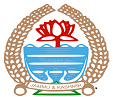 GOVERNMENT OF JAMMU AND KASHMIR,SERVICES SELECTION BOARD,Sehkari Bhawan, Panama Chowk, Jammu(www.jkssb.nic.in)NoticeSubject:-Provisional Shortlist for Counselling and document verification of candidates as per merit acquired in written test for the post ofLaboratory Assistant, various District Cadres, Item No 063, 064, 065, 066, 067, 068, 069, 070, 071, 072, 073, 074, 078, 079 and 080Advertisement No 02 of 2017 respectively for which CBT was held from14th  February to 24th  February 2018-regarding.Whereas, the JKSSB conducted Computer Based written test for the subject posts from 14th February to 24th of February 2018; andWhereas, the appearance of the candidates in the CBT was purely provisional as the documents verification was still pending; andWhereas, the candidates figuring in Annexure “A” to this notice have now been shortlisted for document verification, on the basis of the merit acquired by them in the CBT. It may be noted that candidates called for document verification are in excess of actual number of posts and as such no candidate figuring in the enclosed list should have any claim to his/her inclusion in the final Selection list simply on the ground of being figuring therein; andWhereas, the candidates figuring in this provisional list are required to appear for counselling and document verificationas per the date shown against eachatCentral Office, J&K Services Selection Board, Sehkari Bhawan, Panama Chowk Rail Head Complex Jammu (Jammu Based Candidates) and Camp Office, J&K Services Selection Board, ZumZumBuidlingRambagh Srinagar, (Kashmir Based Candidates)  at 10.30 A.M. andWhereas, the said candidates are required to appear before the Counselling Cum Document Verification Committee with the following documents; andCopy of Online Application form.D.O.B Certificate.Original Certificate of Hr Secondary School (12th ) Certificate.Reservation category certificate, if applicable.Permanent Resident certificate.Discharge certificate in case of Ex-serviceman category.Other documents as per the advertisement.Whereas, in case, a candidate fails to produce OnlineApplication Form, original documents as well as photocopy of each documents with self-attested/certificates/Bonafide/.etc., on the day of counselling / document verification or if he/she remains absent, the next candidate in order of merit will be recommended without any further opportunity to appear before the Counselling Cum Document Verification Committee as the Board cannot keep the selection process perpetually open. Any such candidate who remains absent or fails to produce his/her documents will be declared “disqualified with reasons recorded by the Members of the Counselling CumDocument Verification Committee”; andWhereas, the final selection list shall be issued only after the candidates are found confirmed as per Biometric cross verification and having fulfilled prescribed qualification/eligibility as per the Advertisement/Recruitment rules.Now therefore, the schedule of Counselling and Documents Verification is hereby notified/published for information of shortlisted candidates as Annexure “A” to this notice.Secretary, J&K Services Selection Board, JammuNo. SSB/Secy/Sel/2018/3428-32				     Dated: - 28.03.2018Copy to the:-Director Information, J&K Government, Jammu with the request to get the said notification published in at least three leading local newspaper of Jammu/Srinagar on three consecutive dates.AO, Jammu/Srinagar for information and n.a.Private Secretary to the Ld. Chairman for information of the Chairman.I/c Website.Stock file.Annexure "A"Annexure "A"Annexure "A"Annexure "A"Annexure "A"Annexure "A"Annexure "A"Annexure "A"Annexure "A"Annexure "A"Annexure "A"Annexure "A"Annexure "A"Annexure "A"Annexure "A"Annexure "A"Provisional Shortlist for Counselling and document verification of candidates as per merit acquired in written test  for the post of Laboratory  Assistant, District Cadre Anantnag  Item No 063 Advertisement  No 02 of 2017Provisional Shortlist for Counselling and document verification of candidates as per merit acquired in written test  for the post of Laboratory  Assistant, District Cadre Anantnag  Item No 063 Advertisement  No 02 of 2017Provisional Shortlist for Counselling and document verification of candidates as per merit acquired in written test  for the post of Laboratory  Assistant, District Cadre Anantnag  Item No 063 Advertisement  No 02 of 2017Provisional Shortlist for Counselling and document verification of candidates as per merit acquired in written test  for the post of Laboratory  Assistant, District Cadre Anantnag  Item No 063 Advertisement  No 02 of 2017Provisional Shortlist for Counselling and document verification of candidates as per merit acquired in written test  for the post of Laboratory  Assistant, District Cadre Anantnag  Item No 063 Advertisement  No 02 of 2017Provisional Shortlist for Counselling and document verification of candidates as per merit acquired in written test  for the post of Laboratory  Assistant, District Cadre Anantnag  Item No 063 Advertisement  No 02 of 2017Provisional Shortlist for Counselling and document verification of candidates as per merit acquired in written test  for the post of Laboratory  Assistant, District Cadre Anantnag  Item No 063 Advertisement  No 02 of 2017Provisional Shortlist for Counselling and document verification of candidates as per merit acquired in written test  for the post of Laboratory  Assistant, District Cadre Anantnag  Item No 063 Advertisement  No 02 of 2017Provisional Shortlist for Counselling and document verification of candidates as per merit acquired in written test  for the post of Laboratory  Assistant, District Cadre Anantnag  Item No 063 Advertisement  No 02 of 2017Provisional Shortlist for Counselling and document verification of candidates as per merit acquired in written test  for the post of Laboratory  Assistant, District Cadre Anantnag  Item No 063 Advertisement  No 02 of 2017Provisional Shortlist for Counselling and document verification of candidates as per merit acquired in written test  for the post of Laboratory  Assistant, District Cadre Anantnag  Item No 063 Advertisement  No 02 of 2017Provisional Shortlist for Counselling and document verification of candidates as per merit acquired in written test  for the post of Laboratory  Assistant, District Cadre Anantnag  Item No 063 Advertisement  No 02 of 2017Provisional Shortlist for Counselling and document verification of candidates as per merit acquired in written test  for the post of Laboratory  Assistant, District Cadre Anantnag  Item No 063 Advertisement  No 02 of 2017Provisional Shortlist for Counselling and document verification of candidates as per merit acquired in written test  for the post of Laboratory  Assistant, District Cadre Anantnag  Item No 063 Advertisement  No 02 of 2017Provisional Shortlist for Counselling and document verification of candidates as per merit acquired in written test  for the post of Laboratory  Assistant, District Cadre Anantnag  Item No 063 Advertisement  No 02 of 2017Provisional Shortlist for Counselling and document verification of candidates as per merit acquired in written test  for the post of Laboratory  Assistant, District Cadre Anantnag  Item No 063 Advertisement  No 02 of 2017SL_NoREGNORoll_NumberITEM_CodeNAMEFATHERNAMEDOBCATPermanent_DistrictExservicemenDisabilityDisability_typeDisability_PercTotal_MarksPercentageDate of Counselling / Document VerificationUnder OM CategoryUnder OM CategoryUnder OM CategoryUnder OM CategoryUnder OM Category11700000009062700000090KLA02180602/2017/63YASSER HUSSAIN GATOONISAR AHMAD GATOO16-Jul-89OMAnantnagNN103.0085.8316-04-201821700000009062700000975KLA00973502/2017/63UMER MUKHTARPEER MUKHTAR AHMAD2-Mar-89OMAnantnagNN98.7582.2916-04-201831700000009062700001459KLA02441802/2017/63MOHAMMAD UMAR PARREYNISAR AHMAD PARREY3-Nov-94OMAnantnagNN98.7582.2916-04-201841700000009062700003112KLA01600202/2017/63QURRAT UL AYINATTA MOHAMMAD SHAH3-Aug-94OMAnantnagNN97.5081.2516-04-201851700000009062700000985KLA02446202/2017/63AARIF NABIGH NABI BHAT10-Mar-93RBAAnantnagNN96.5080.4216-04-201861700000009062700002272KLA00632802/2017/63ROZY JANBASHIR AHMAD RATHER6-May-98OMAnantnagNN96.0080.0016-04-201871700000009062700002039KLA02820802/2017/63ZAIEEM AHMAD BHATAB AHAD BHAT22-Dec-96OMAnantnagNN95.5079.5816-04-201881700000009062700004986KLA02526602/2017/63SHAHID RASHIDABDUL RASHID SHEIKH10-Oct-94RBAAnantnagNN95.2579.3816-04-201891700000009062700004818KLA02331602/2017/63RAYEES AHMAD SHAHBASHIR UD DIN1-Mar-82OMAnantnagNN95.0079.1716-04-2018101700000009062700004757KLA00622002/2017/63SHEIKH HAMID JANGULAM MOHAMMAD SHEIKH21-Oct-89OMAnantnagNN94.2578.5416-04-2018111700000009062700003310KLA02144302/2017/63MOHMAD SHOIB YETOOGULAM MOHI UD DIN YETOO2-Jan-94OMAnantnagNN94.2578.5416-04-2018121700000009062700000028KLA00460602/2017/63IRSHAD AHMAD GANIEGH MOHD GANIE19-Oct-96RBAAnantnagNN94.2578.5416-04-2018131700000009062700003033KLA01387502/2017/63UMMER MANZOORMANZOOR AHMAD NAJAR12-Mar-96OMAnantnagNN92.7577.2916-04-2018141700000009062700002275KLA02811602/2017/63AZHAR ABAS SHAHNAZIR AHMAD SHAH1-Feb-88OMAnantnagNN92.5077.0816-04-2018151700000009062700001834KLA02612902/2017/63HAAMID JALIL BHATMOHD JALIL BHAT20-Sep-96OMAnantnagNN92.2576.8816-04-2018161700000009062700005338KLA02272102/2017/63ZAMEER AHMAD BHATGULZAR AHMAD BHAT4-Mar-89OMAnantnagNN92.0076.6716-04-2018171700000009062700000663KLA02069602/2017/63AARIF HUSSAIN WANIGH AHMAD WANI6-May-91OMAnantnagNN92.0076.6716-04-2018181700000009062700001604KLA01858402/2017/63SHAKIR AHSAN RATHER MOHD AHSAN RATHER 12-Jun-91OMAnantnagNN91.2576.0416-04-2018191700000009062700004701KLA01527602/2017/63WAKAR MOHI UD DINGH MOHI UD DIN MIR6-Sep-93OMAnantnagNN90.7575.6316-04-2018201700000009062700001871KLA02510902/2017/63SAMEER MUSHTAQMUSHTAQ AHMAD BHAT1-Jan-98OMAnantnagNN90.0075.0016-04-2018211700000009062700003898KLA00072002/2017/63SUHAIL ASSAD RATHERASSADULLAH RATHER1-Dec-89OMAnantnagNN89.5074.5816-04-2018221700000009062700000464KLA02734802/2017/63JAVAID AHMAD KUMARWALI MOHD KUMAR1-Jul-91OMAnantnagNN88.7573.9616-04-2018231700000009062700005324KLA01063402/2017/63AAMIR HUSSAIN GANIEGH MOHD GANIE15-Feb-94OMAnantnagNN88.7573.9616-04-2018241700000009062700000924KLA01125002/2017/63ARSHAD HUSSAIN BHATGH NABI BHAT8-Sep-92OMAnantnagNN88.0073.3316-04-2018251700000009062700003738KLA00030302/2017/63BURHAN YAQOOB MOHD YAQOOB ITOO10-Dec-98RBAAnantnagNN88.0073.3316-04-2018261700000009062700000495KLA00783502/2017/63MUZAMIL HUSSAIN WANIGULZAR AHMAD WANI3-Nov-97OMAnantnagNN87.7573.1316-04-2018271700000009062700004898KLA00105002/2017/63YASIR AHMAD BHATMUSHTAQ AHMAD BHAT5-Apr-90OMAnantnagNN87.5072.9216-04-2018281700000009062700001939KLA02557502/2017/63TALIB HUSSAIN GANIEMOHD HUSSAIN GANIE10-Jan-91OMAnantnagNN87.2572.7116-04-2018291700000009062700001948KLA00050202/2017/63AASHIQ HUSSAIN LONEGH MOHD LONE15-Jan-92OMAnantnagNN87.2572.7116-04-2018301700000009062700000104KLA01228002/2017/63SAMEER NABI GANIEGH NABI GANIE10-Nov-98OMAnantnagNN87.2572.7116-04-2018311700000009062700004603KLA00675702/2017/63SUHAIB RAFIQ BHATMOHAMMAD RAFIQ BHAT27-Mar-95RBAAnantnagNN87.0072.5016-04-2018321700000009062700003059KLA01919802/2017/63ZAHOOR AHMAD BHATGULZAR AHMAD BHAT11-Dec-97OMAnantnagNN86.7572.2916-04-2018331700000009062700005504KLA01352702/2017/63AAMIR HUSSAIN BHATASSADULLAH BHAT1-Aug-91RBAAnantnagNN86.5072.0816-04-2018341700000009062700002896KLA02361002/2017/63UMAR HUSSAIN GANIEMOHD RAMZAN GANIE3-Mar-94OMAnantnagNN86.5072.0816-04-2018351700000009062700000418KLA01826402/2017/63SHAKER AHMAD SHEIKHALI MOHD SHEIKH15-Feb-86OMAnantnagNN86.2571.8816-04-2018361700000009062700002243KLA00014302/2017/63MUHEED YOUSUF KELAMMOHD YOUSUF KELAM15-Nov-89OMAnantnagNN86.2571.8816-04-2018371700000009062700000941KLA02231902/2017/63SAJAD AHMAD RATHERAB MAJEED RATHER3-Jan-93OMAnantnagNN86.2571.8816-04-2018381700000009062700002089KLA00478802/2017/63ASIM SAJAD RATHERSAJAD HUSSAIN RATHER25-Mar-93OMAnantnagNN86.2571.8816-04-2018391700000009062700000480KLA01661902/2017/63KHAN ZUBAIR ASSADASSADULLAH KHAN8-Nov-97OMAnantnagNN86.2571.8816-04-2018401700000009062700004753KLA00302402/2017/63BINTUL ISLAMMOHAMMAD IQBAL PANDITH7-Aug-93OMAnantnagNN85.7571.4616-04-2018Under OSC CategoryUnder OSC CategoryUnder OSC CategoryUnder OSC CategoryUnder OSC Category11700000009062700002017KLA00890302/2017/63RAHIL MUSHTAQMUSHTAQ AHMAD HAJAM3-Apr-95OSCAnantnagNN84.7570.6316-04-201821700000009062700000977KLA00355502/2017/63FEROZ AHMAD AHANGERMOHAMMAD YOUSUF AHANGER1-Mar-96OSCAnantnagNN83.7569.7916-04-2018Under RBA CategoryUnder RBA CategoryUnder RBA CategoryUnder RBA CategoryUnder RBA Category11700000009062700003655KLA01417202/2017/63MALIK JASIF JABBARMOHD JABBAR MALIK20-Feb-94RBAAnantnagNN84.2570.2116-04-201821700000009062700004026KLA02290502/2017/63GHAZI UMAIR WANINAZIR AHMED WANI25-Jan-88RBAAnantnagNN84.0070.0016-04-201831700000009062700002495KLA00914902/2017/63FAYAZ AHMAD BHATAB RASHID BHAT22-Oct-88RBAAnantnagNN84.0070.0016-04-201841700000009062700000693KLA00534802/2017/63NEEYAZ AHMAD KHANABDUL RAHMAN KHAN2-Oct-91RBAAnantnagNN84.0070.0016-04-201851700000009062700002394KLA00047502/2017/63OWAIS BASHIRBASHIR AHMAD DASS12-Jan-98RBAAnantnagNN84.0070.0016-04-201861700000009062700000519KLA02885602/2017/63HILAL AHMAD KHANFAYAZ AHMAD KHAN2-Feb-96RBAAnantnagNN83.2569.3816-04-201871700000009062700002258KLA02192302/2017/63BILAL AHMAD TANGAGH MOHD TANGA7-Apr-91RBAAnantnagNN82.5068.7516-04-201881700000009062700004310KLA00320802/2017/63ABDUL MATEEN WANIMOHMMAD JALIL WANI14-Aug-93RBAAnantnagNN82.5068.7516-04-201891700000009062700005004KLA00056302/2017/63SHAKIR HUSSAIN SHAHMOHAMMAD YASSEEN SHAH1-Jun-98RBAAnantnagNN82.5068.7516-04-2018101700000009062700000452KLA01295202/2017/63ARSHEED AHMAD ITOOGHULAM NABI ITOO2-Jan-93RBAAnantnagNN82.0068.3316-04-2018111700000009062700001937KLA02544002/2017/63MUDASIR AHMAD SHAHMOHAMMAD ASHRAF SHAH14-Nov-93RBAAnantnagNN82.0068.3316-04-2018121700000009062700005195KLA01245002/2017/63MUSHTAQ AHMAD SHEIKHMOHAMMAD YAQOOB SHEIKH25-Feb-90RBAAnantnagNN81.2567.7116-04-2018131700000009062700000231KLA01902602/2017/63JAHANGEER AHMAD GANIEGH MOHI UD DIN GANIE17-Mar-91RBAAnantnagNN81.2567.7116-04-2018141700000009062700001674KLA00730802/2017/63KHALID UL ISLAM MIRMOHAMMAD SHABAN MIR15-Mar-95RBAAnantnagNN80.2566.8816-04-2018151700000009062700002746KLA00295602/2017/63KHANZADA MEHMOOD AHMADSHAHNAWAZ AHMAD KHAN9-Dec-95RBAAnantnagNN80.2566.8816-04-2018Under SC CategoryUnder SC CategoryUnder SC CategoryUnder SC CategoryUnder SC Category11700000009062700004704JLA00754102/2017/63PANKAJ KUMARSOM RAJ6-Mar-93SCRajouriNN77.5064.5816-04-201821700000009062700004987JLA01394602/2017/63VIKAS CHANDERGOPAL DASS DOGRA15-Jul-88SCSambaNN75.7563.1316-04-201831700000009062700001362JLA01921102/2017/63PAWAN KUMARKRISHAN LAL30-Apr-92SCUdhampurNN74.5062.0816-04-201841700000009062700005774JLA00873002/2017/63VIJAY KUMARPREM NATH3-Nov-92SCSambaNN70.0058.3316-04-201851700000009062700003874JLA01137702/2017/63GANESH KUMARBISHAN DASS7-Jul-93SCUdhampurNN70.0058.3316-04-2018Under ST CategoryUnder ST CategoryUnder ST CategoryUnder ST CategoryUnder ST Category11700000009062700003107KLA01465402/2017/63MOHAMMAD ILAYAS KHANABDUL MAJEED KHAN4-May-98STAnantnagNN56.2546.8816-04-201821700000009062700000020KLA00399002/2017/63LIYAQAT HUSSAIN KASSANAMOHD SARDDAR KASSANA19-Mar-93STAnantnagNN55.5046.2516-04-201831700000009062700002098KLA01098302/2017/63REYAZ AHMAD AWANFaqirMohdAwan1-May-94STAnantnagNN52.5043.7516-04-201841700000009062700001153KLA00953202/2017/63BEBI SAFEENANAZIR AHMAD KHATANA1-Mar-95STAnantnagNN51.5042.9216-04-201851700000009062700000177KLA01648602/2017/63ASHAQ HUSSAIN DARGULAM DAR12-Jun-94STAnantnagNN50.5042.0816-04-201861700000009062700003102KLA01604902/2017/63MOHAMMAD SALEEM KHATANAAKHTER HUSSAIN KHATANA10-Oct-95STAnantnagNN49.5041.2516-04-2018Under EXSERVICEMAN  CategoryUnder EXSERVICEMAN  CategoryUnder EXSERVICEMAN  CategoryUnder EXSERVICEMAN  CategoryUnder EXSERVICEMAN  Category11700000009062700003700KLA02215202/2017/63RAMEEZ AHMAD MIRGULZAR AHMAD MIR20-Oct-88OMAnantnagYN52.2543.5416-04-201821700000009062700003326KLA02064702/2017/63TAJAMUL ISLAM KHANDAYMOHD ABDULLAH KHANDAY20-Sep-82OMAnantnagYN44.5037.0816-04-201831700000009062700001581KLA00077702/2017/63SADDAM HUSSAIN BAJARDFARID AHMAD BAJARD2-Feb-97STAnantnagYN40.7533.9616-04-2018Under HC  CategoryUnder HC  CategoryUnder HC  CategoryUnder HC  CategoryUnder HC  Category11700000009062700000720KLA02748202/2017/63MAJID SALEEM LONEMOHD SALEEM LONE14-Nov-89OMAnantnagNY76.2563.5416-04-201821700000009062700001129KLA02243302/2017/63AADIL AHMAD RATHERGH QADIR RATHER28-Oct-94OMAnantnagNY70.5058.7516-04-2018Provisional Shortlist for Counselling and document verification of candidates as per merit acquired in written test  for the post of Laboratory  Assistant, District Cadre Bandipora  Item No 064 Advertisement  No 02 of 2017Provisional Shortlist for Counselling and document verification of candidates as per merit acquired in written test  for the post of Laboratory  Assistant, District Cadre Bandipora  Item No 064 Advertisement  No 02 of 2017Provisional Shortlist for Counselling and document verification of candidates as per merit acquired in written test  for the post of Laboratory  Assistant, District Cadre Bandipora  Item No 064 Advertisement  No 02 of 2017Provisional Shortlist for Counselling and document verification of candidates as per merit acquired in written test  for the post of Laboratory  Assistant, District Cadre Bandipora  Item No 064 Advertisement  No 02 of 2017Provisional Shortlist for Counselling and document verification of candidates as per merit acquired in written test  for the post of Laboratory  Assistant, District Cadre Bandipora  Item No 064 Advertisement  No 02 of 2017Provisional Shortlist for Counselling and document verification of candidates as per merit acquired in written test  for the post of Laboratory  Assistant, District Cadre Bandipora  Item No 064 Advertisement  No 02 of 2017Provisional Shortlist for Counselling and document verification of candidates as per merit acquired in written test  for the post of Laboratory  Assistant, District Cadre Bandipora  Item No 064 Advertisement  No 02 of 2017Provisional Shortlist for Counselling and document verification of candidates as per merit acquired in written test  for the post of Laboratory  Assistant, District Cadre Bandipora  Item No 064 Advertisement  No 02 of 2017Provisional Shortlist for Counselling and document verification of candidates as per merit acquired in written test  for the post of Laboratory  Assistant, District Cadre Bandipora  Item No 064 Advertisement  No 02 of 2017Provisional Shortlist for Counselling and document verification of candidates as per merit acquired in written test  for the post of Laboratory  Assistant, District Cadre Bandipora  Item No 064 Advertisement  No 02 of 2017Provisional Shortlist for Counselling and document verification of candidates as per merit acquired in written test  for the post of Laboratory  Assistant, District Cadre Bandipora  Item No 064 Advertisement  No 02 of 2017Provisional Shortlist for Counselling and document verification of candidates as per merit acquired in written test  for the post of Laboratory  Assistant, District Cadre Bandipora  Item No 064 Advertisement  No 02 of 2017Provisional Shortlist for Counselling and document verification of candidates as per merit acquired in written test  for the post of Laboratory  Assistant, District Cadre Bandipora  Item No 064 Advertisement  No 02 of 2017Provisional Shortlist for Counselling and document verification of candidates as per merit acquired in written test  for the post of Laboratory  Assistant, District Cadre Bandipora  Item No 064 Advertisement  No 02 of 2017Provisional Shortlist for Counselling and document verification of candidates as per merit acquired in written test  for the post of Laboratory  Assistant, District Cadre Bandipora  Item No 064 Advertisement  No 02 of 2017Provisional Shortlist for Counselling and document verification of candidates as per merit acquired in written test  for the post of Laboratory  Assistant, District Cadre Bandipora  Item No 064 Advertisement  No 02 of 2017SL_NoREGNORoll_NumberITEM_CodeNAMEFATHERNAMEDOBCATPermanent_DistrictExservicemenDisabilityDisability_typeDisability_PercTotal_MarksPercentageDate of Counselling / Document VerificationUnder OM CategoryUnder OM CategoryUnder OM CategoryUnder OM CategoryUnder OM Category11700000009063700000017KLA00733002/2017/64KHALID HABIB MIRHABIBULLAH MIR10-Nov-86OMBandiporaNN88.2573.5416-04-201821700000009063700000019KLA01165102/2017/64ABIDA RASHIDAB RASHID WANI25-Feb-92OMBandiporaNN87.7573.1316-04-201831700000009063700000954KLA00451402/2017/64JAVID? AHMAD? PARRAYBASHIR AHMAD? PARRAY?6-Mar-93OMBandiporaNN87.2572.7116-04-201841700000009063700000652KLA00083102/2017/64HAROON RASHID BHATGHULAM MOHAMMAD BHAT5-Feb-90OMBandiporaNN86.7572.2916-04-201851700000009063700001439KLA02071702/2017/64IMRAN AHMAD KHANNAZIR AHMAD KHAN5-Oct-98OMBandiporaNN86.5072.0816-04-201861700000009063700001558KLA00789902/2017/64JAHANGIR AALAM KHANAB GANI KHAN1-Mar-88OMBandiporaNN85.0070.8316-04-201871700000009063700000868KLA00801102/2017/64RASHID MUMTAZMUMTAZ AHMAD MIR29-Nov-91OMBandiporaNN84.7570.6316-04-201881700000009063700000691KLA00738202/2017/64SARAFRAZ AHMAD KHANSIRANDAZ AHMAD KHAN26-Feb-93OMBandiporaNN83.7569.7916-04-201891700000009063700000517KLA02876402/2017/64HAROON RASHID GANAIRASHID AHMAD GANAI1-Mar-91OMBandiporaNN82.5068.7516-04-2018101700000009063700000514KLA00690102/2017/64MOHAMMAD IQBAL SOFIABDUL AHAD SOFI25-Apr-94OMBandiporaNN82.0068.3316-04-2018111700000009063700001501KLA01742802/2017/64GOWHAR ALI JANALI MOHAMMAD JAN1-Mar-87OMBandiporaNN81.7568.1316-04-2018121700000009063700000700KLA02253202/2017/64FOZIA FAROOQFAROOQ AHMAD SOFI6-Aug-91OMBandiporaNN81.2567.7116-04-2018131700000009063700001194KLA00050602/2017/64RIYAZ AHMAD RATHERGH MOHD RATHER15-Dec-93OMBandiporaNN81.2567.7116-04-2018141700000009063700001554KLA00806302/2017/64IRSHAD AHMAD TANTRAYGHULAM RASOOL TANTRAY10-Feb-96RBABandiporaNN81.2567.7116-04-2018151700000009063700000321KLA01022502/2017/64OWAIS AHMAD KOOTKHAZER MOHAMMAD KOOT17-Jul-95OMBandiporaNN81.0067.5016-04-2018161700000009063700000422KLA02439802/2017/64MEHAK TOUYBA AKHTER HUSSAIN MIR20-Nov-94OMBandiporaNN80.0066.6716-04-2018171700000009063700000965KLA00585302/2017/64BABER AHMAD RATHERMOHAMMAD AMIN RATHER20-Mar-97OMBandiporaNN80.0066.6716-04-2018Under RBA CategoryUnder RBA CategoryUnder RBA CategoryUnder RBA CategoryUnder RBA Category11700000009063700000463KLA00420102/2017/64DEEN MOHAMMAD WANIGHULAM NABI WANI5-Feb-91RBABandiporaNN73.2561.0416-04-201821700000009063700001545KLA00028802/2017/64RAYEES RAJABILAL AHMAD BHAT10-Jul-92RBABandiporaNY72.2560.2116-04-201831700000009063700000307KLA00296602/2017/64SHEIKH BASIT SYEDSHEIKH MOHAMMAD SYED1-Mar-98RBABandiporaNN71.5059.5816-04-201841700000009063700001148KLA02543402/2017/64REYAZ AHMAD BHATBASHIR AHMAD BHAT5-Jan-97RBABandiporaNN70.7558.9616-04-2018Under SC CategoryUnder SC CategoryUnder SC CategoryUnder SC CategoryUnder SC Category11700000009063700000011JLA00239402/2017/64VISHAL KUNDALBALBIR CHAND28-Feb-98SCKathuaNN68.2556.8816-04-201821700000009063700000316JLA00362002/2017/64DEEPAK KUMARTARSEM LAL15-Jan-93SCJammuNN65.0054.1716-04-2018Under ST CategoryUnder ST CategoryUnder ST CategoryUnder ST CategoryUnder ST Category11700000009063700000169KLA01157902/2017/64MUSHTAQ AHMADAB LATEEF MIR15-Oct-93STBandiporaNN66.2555.2116-04-201821700000009063700000483KLA00126902/2017/64NOOR UL NISAAB RASHID SHEIKH23-Oct-94STBandiporaNN63.0052.5016-04-2018Provisional Shortlist for Counselling and document verification of candidates as per merit acquired in written test  for the post of Laboratory  Assistant, District Cadre Baramulla  Item No 065 Advertisement  No 02 of 2017Provisional Shortlist for Counselling and document verification of candidates as per merit acquired in written test  for the post of Laboratory  Assistant, District Cadre Baramulla  Item No 065 Advertisement  No 02 of 2017Provisional Shortlist for Counselling and document verification of candidates as per merit acquired in written test  for the post of Laboratory  Assistant, District Cadre Baramulla  Item No 065 Advertisement  No 02 of 2017Provisional Shortlist for Counselling and document verification of candidates as per merit acquired in written test  for the post of Laboratory  Assistant, District Cadre Baramulla  Item No 065 Advertisement  No 02 of 2017Provisional Shortlist for Counselling and document verification of candidates as per merit acquired in written test  for the post of Laboratory  Assistant, District Cadre Baramulla  Item No 065 Advertisement  No 02 of 2017Provisional Shortlist for Counselling and document verification of candidates as per merit acquired in written test  for the post of Laboratory  Assistant, District Cadre Baramulla  Item No 065 Advertisement  No 02 of 2017Provisional Shortlist for Counselling and document verification of candidates as per merit acquired in written test  for the post of Laboratory  Assistant, District Cadre Baramulla  Item No 065 Advertisement  No 02 of 2017Provisional Shortlist for Counselling and document verification of candidates as per merit acquired in written test  for the post of Laboratory  Assistant, District Cadre Baramulla  Item No 065 Advertisement  No 02 of 2017Provisional Shortlist for Counselling and document verification of candidates as per merit acquired in written test  for the post of Laboratory  Assistant, District Cadre Baramulla  Item No 065 Advertisement  No 02 of 2017Provisional Shortlist for Counselling and document verification of candidates as per merit acquired in written test  for the post of Laboratory  Assistant, District Cadre Baramulla  Item No 065 Advertisement  No 02 of 2017Provisional Shortlist for Counselling and document verification of candidates as per merit acquired in written test  for the post of Laboratory  Assistant, District Cadre Baramulla  Item No 065 Advertisement  No 02 of 2017Provisional Shortlist for Counselling and document verification of candidates as per merit acquired in written test  for the post of Laboratory  Assistant, District Cadre Baramulla  Item No 065 Advertisement  No 02 of 2017Provisional Shortlist for Counselling and document verification of candidates as per merit acquired in written test  for the post of Laboratory  Assistant, District Cadre Baramulla  Item No 065 Advertisement  No 02 of 2017Provisional Shortlist for Counselling and document verification of candidates as per merit acquired in written test  for the post of Laboratory  Assistant, District Cadre Baramulla  Item No 065 Advertisement  No 02 of 2017Provisional Shortlist for Counselling and document verification of candidates as per merit acquired in written test  for the post of Laboratory  Assistant, District Cadre Baramulla  Item No 065 Advertisement  No 02 of 2017Provisional Shortlist for Counselling and document verification of candidates as per merit acquired in written test  for the post of Laboratory  Assistant, District Cadre Baramulla  Item No 065 Advertisement  No 02 of 2017SL_NoREGNORoll_NumberITEM_CodeNAMEFATHERNAMEDOBCATPermanent_DistrictExservicemenDisabilityDisability_typeDisability_PercTotal_MarksPercentageDate of Counselling / Document VerificationUnder OM CategoryUnder OM CategoryUnder OM CategoryUnder OM CategoryUnder OM Category11700000009064700002374KLA00000202/2017/65ZAIN UL AUBDIEN SHAHIRSHAD AHMAD SHAH1-Oct-90OMBaramullaNN94.5078.7516-04-201821700000009064700000401KLA01132002/2017/65NAZIR AHMAD LONEAB AHAD LONE1-Dec-84OMBaramullaNN93.5077.9216-04-201831700000009064700000678KLA02860802/2017/65AQIB SULTANMOHAMMAD SULTAN KHAN19-Mar-97OMBaramullaNN93.2577.7116-04-201841700000009064700005195KLA00510702/2017/65SYED MUARIFUL ISLAMSYED MOHAMMAD SHAFI5-Feb-97OMBaramullaNN93.0077.5016-04-201851700000009064700004422KLA00969402/2017/65YASIR MOHI UD DIN GHULAM MOHI UD DIN NAJAR3-Nov-94OSCBaramullaNY92.2576.8816-04-201861700000009064700001908KLA00682402/2017/65AAMIR SUHAIL BHATMOHD AFZAL BHAT30-Jul-91OMBaramullaNN91.2576.0416-04-201871700000009064700001026KLA01484902/2017/65MOHD ASHRAF RATHERGH MOHD RATHER18-Feb-85OMBaramullaNN90.0075.0016-04-201881700000009064700003885KLA02422102/2017/65JUNAID AHMAD MAGRAYKHAZIR MOHAMMAD MAGRAY5-Apr-94RBABaramullaNN89.5074.5816-04-201891700000009064700004587KLA00021702/2017/65IMTIYAZ AHMAD NAJARMOHAMMAD AKBAR NAJAR5-Jan-95RBABaramullaNN89.5074.5816-04-2018101700000009064700004622KLA02904802/2017/65IRSHAD AHMAD BEIGHMOHD SHAFI BEIGH10-Dec-94RBABaramullaNN89.0074.1716-04-2018111700000009064700005404KLA00615002/2017/65MOHD AQIB SHEIKHMOHD ABDULLAH SHEIKH1-Jan-99OMBaramullaNN89.0074.1716-04-2018121700000009064700002676KLA02726502/2017/65ATHER RAYEESKHAZIR MOHAMMAD MALLA10-Mar-94OMBaramullaNN88.7573.9616-04-2018131700000009064700000083KLA01405202/2017/65SARTAJ UL AEHSAAN WANIGULAM NABI WANI15-Mar-98OMBaramullaNN88.7573.9616-04-2018141700000009064700003526KLA00608702/2017/65MUDASIR AHMAD DARAB AHAD DAR1-Dec-96RBABaramullaNN88.2573.5416-04-2018151700000009064700001800KLA00951902/2017/65MUSHAHIDA RASHIDABDUL RASHID DAR9-Nov-93OMBaramullaNN88.0073.3316-04-2018161700000009064700001478KLA00908302/2017/65AINAAM HASSAN SHEIKHGHULAM HASSAN SHEIKH11-Mar-96OMBaramullaNN87.7573.1316-04-2018171700000009064700002506KLA02239202/2017/65IRSHAD HUSSAIN RASHIEAB RASHIE RASHIE1-Apr-90RBABaramullaNN87.5072.9216-04-2018181700000009064700001661KLA01901902/2017/65MUZAMIL NAZIRNAZIR AHMAD BHAT1-Dec-97OMBaramullaNN87.5072.9216-04-2018191700000009064700001127KLA02431102/2017/65TARIQ UL QADIRGULAM QADIR BHAT15-Nov-87OMBaramullaNN86.7572.2916-04-2018201700000009064700003015KLA00833802/2017/65MUSHTAQ HUSSAIN WAR MOHD AKBAR WAR4-Mar-90OMBaramullaNN86.7572.2916-04-2018211700000009064700002554KLA00713802/2017/65MOHAMMAD RASHID WANIGH NABI WANI10-Mar-91OMBaramullaNN86.7572.2916-04-2018221700000009064700004490KLA02052702/2017/65AABID HUSSAIN HAJAMFAROOQ AHMAD HAJAM26-May-89OMBaramullaNN86.0071.6716-04-2018231700000009064700000020KLA02798502/2017/65WASEEM HASSAN MIRCHALGHULAM HASSAN MIRCHAL28-Mar-91OMBaramullaNN85.7571.4616-04-2018241700000009064700000594KLA01440902/2017/65RAMEEZ AHMAD LONEMOHAMMAD RAMZAN LONE16-Mar-93OMBaramullaNN85.5071.2516-04-2018251700000009064700003558KLA01508202/2017/65AUMIR MAJEED MIRABDUL MAJEED MIR6-Jul-94OMBaramullaNN85.5071.2516-04-2018261700000009064700002911KLA00853702/2017/65MUSHTAQ MOHD GANAIGH MOHD GANAI11-Jul-94OMBaramullaNN85.5071.2516-04-2018271700000009064700000993KLA01120602/2017/65TARIQ AHMAD LONEAB RASHID LONE3-May-92OMBaramullaNN85.2571.0416-04-2018281700000009064700001129KLA00181902/2017/65BILAL AHMAD HAJAMGULAM MOHD HAJAM24-Feb-89OMBaramullaNN85.0070.8316-04-2018291700000009064700000675KLA02486802/2017/65RASHED AMINMOHMAD AMIN BHAT20-Nov-96OMBaramullaNN85.0070.8316-04-2018301700000009064700001549KLA02535402/2017/65ROSY JANNASEER AHMAD DAR1-Feb-90OMBaramullaNN84.5070.4216-04-2018311700000009064700002561KLA01573702/2017/65IKLAQ HAMID WANIAB HAMID WANI8-Sep-97OMBaramullaNN84.5070.4216-04-2018321700000009064700000526KLA01898202/2017/65IRSHAD AHMAD WANIMOHD RAMZAN WANI27-Feb-90OMBaramullaNN84.2570.2116-04-2018331700000009064700003252KLA01394202/2017/65MOHD RAMZAN MIRGH MOHAMMAD MIR10-Mar-89OMBaramullaNN84.0070.0016-04-2018341700000009064700002495KLA00773702/2017/65WASEEM ALI LONEALI MOHAMMAD LONE31-Mar-91OMBaramullaNN83.7569.7916-04-2018351700000009064700001766KLA02519302/2017/65SUHAIL AHMAD PARAHAB MAJEED PARAH15-Aug-91OMBaramullaNN83.7569.7916-04-2018361700000009064700002309KLA02795802/2017/65NISAR AHMAD MAGREYABDUL AHAD MAGREY20-Mar-88OMBaramullaNN83.5069.5816-04-2018371700000009064700001916KLA02217902/2017/65AZHAR UL ISLAM YATOOMOHD SUBHAN YATOO4-May-91OMBaramullaNN82.5068.7516-04-2018381700000009064700001440KLA02446302/2017/65WASEEM AHMAD NAJARGH AHMAD NAJAR29-Apr-95OSCBaramullaNN82.5068.7516-04-2018391700000009064700002012KLA00863302/2017/65GOWHAR IQBAL BHATGHULAM QADIR BHAT1-Jan-87OMBaramullaNN82.2568.5416-04-2018401700000009064700001867KLA02250202/2017/65TOUSEEF AHMAD YATOOMOHD ASHRAF YATOO5-Jul-90OMBaramullaNN82.2568.5416-04-2018411700000009064700003824KLA01272602/2017/65ANZAR LATEEFLATEEF AHMAD BHAT5-Sep-93OMBaramullaNN82.0068.3316-04-2018421700000009064700005219KLA02893502/2017/65SUHAIL MAJEED SOFIABDUL MAJEED SOFI3-Sep-96OMBaramullaNN82.0068.3316-04-2018Under OSC CategoryUnder OSC CategoryUnder OSC CategoryUnder OSC CategoryUnder OSC Category11700000009064700000500KLA02232402/2017/65UMAR FAROOQ AHANGERFAROOQ AHMAD AHANGER1-Mar-94OSCBaramullaNN80.0066.6717-04-201821700000009064700001736KLA00662802/2017/65AIJAZ AHMAD TELIBASHIR AHMAD TELI6-May-87OSCBaramullaNN78.5065.4217-04-2018Under RBA CategoryUnder RBA CategoryUnder RBA CategoryUnder RBA CategoryUnder RBA Category11700000009064700001593KLA00797102/2017/65ISHFAQ AHMAD KHANAB MAJEED KHAN 11-Nov-95RBABaramullaNN80.2566.8817-04-201821700000009064700003557KLA01883102/2017/65ASIF AHMAD BHATGH HASSAN BHAT31-Dec-94RBABaramullaNN79.0065.8317-04-201831700000009064700001128KLA00055902/2017/65SHAH FAISALBARKAT ULLAH1-Apr-94RBABaramullaNN77.5064.5817-04-201841700000009064700004086KLA01788802/2017/65FAIZAN QADIR KHANGHULAM QADIR KHAN15-Oct-98RBABaramullaNN76.7563.9617-04-201851700000009064700001824KLA01667502/2017/65FAYAZ AHMAD BHATAB AHAD BHAT30-Oct-90RBABaramullaNN76.5063.7517-04-201861700000009064700002685KLA01225202/2017/65GULE FARHATGHULAM MOHAMMAD JOO14-Aug-91RBABaramullaNN75.7563.1317-04-201871700000009064700001612KLA01702302/2017/65KULSUMA MAJEEDAB MAJEED KHAN 9-Feb-91RBABaramullaNN75.0062.5017-04-201881700000009064700004591KLA00758002/2017/65IMTIYAZ AHMEDMUMTAZ AHMED KHAN9-Aug-97RBABaramullaNY75.0062.5017-04-201891700000009064700001379KLA00010902/2017/65TANVEER AHMAD BHATMOHAMMAD MAQBOOL BHAT15-Mar-88RBABaramullaNN74.2561.8817-04-2018101700000009064700000555KLA00735302/2017/65NASIR AHMAD KHANGH MOHD KHAN12-Feb-89RBABaramullaNN74.2561.8817-04-2018111700000009064700000446KLA02205002/2017/65AZHAR JABBARABDUL JABBAR GANIE10-Jan-93RBABaramullaNN74.2561.8817-04-2018121700000009064700001509KLA01401902/2017/65MUZZAFAR MAQBOOLMUHAMMAD MAQBOOL AHNAGER4-Feb-96RBABaramullaNN74.0061.6717-04-2018131700000009064700000135KLA01155802/2017/65SADAM HUSSAIN MOHAMMAD HUSSAIN KHAN4-Mar-92RBABaramullaNN73.7561.4617-04-2018141700000009064700003624KLA01488602/2017/65SHAHIDA AKHTERAB RASHID BHAT7-Oct-92RBABaramullaNN73.7561.4617-04-2018Under SC CategoryUnder SC CategoryUnder SC CategoryUnder SC CategoryUnder SC Category11700000009064700004223JLA00754102/2017/65PANKAJ KUMARSOM RAJ6-Mar-93SCRajouriNN77.5064.5817-04-201821700000009064700004616JLA01394602/2017/65VIKAS CHANDERGOPAL DASS DOGRA15-Jul-88SCSambaNN75.7563.1317-04-201831700000009064700000406JLA01269102/2017/65VINEY KUMARPRITAM CHAND15-Jan-95SCDodaNN75.5062.9217-04-201841700000009064700004659JLA01732302/2017/65PAWAN KUMARPREM NATH15-Sep-95SCUdhampurNN74.7562.2917-04-201851700000009064700004062JLA00587102/2017/65AJAY KUMARTHAKAR DASS7-Aug-86SCSambaNN74.5062.0817-04-201861700000009064700001211JLA01921102/2017/65PAWAN KUMARKRISHAN LAL30-Apr-92SCUdhampurNN74.5062.0817-04-201871700000009064700005186JLA01598102/2017/65AJIT BADYALFATEH CHAND BADYAL3-Mar-93SCSambaNN72.5060.4217-04-201881700000009064700005636JLA00915502/2017/65ARUNA RANINAGO RAM7-Feb-91SCKathuaNN72.2560.2117-04-2018Under ST CategoryUnder ST CategoryUnder ST CategoryUnder ST CategoryUnder ST Category11700000009064700001216KLA00565202/2017/65ASIF ALIMOHAMMAD HUSSAIN15-May-96STBaramullaNN61.5051.2517-04-201821700000009064700001793KLA01905802/2017/65ARSHAD HAMID FAMDAABDUL HAMID FAMDA1-Mar-96STBaramullaNN48.7540.6317-04-201831700000009064700002308KLA00239202/2017/65MUHAMMAD ISHTIYAQMUHAMMAD ASLAM CHOHAN4-Apr-96STBaramullaNN48.5040.4217-04-201841700000009064700004777KLA00173302/2017/65JAHANGIR AHMED DEADERMOHD ABDULLAH DEADER13-Jan-92STBaramullaNN47.5039.5817-04-201851700000009064700002433KLA01711702/2017/65NISAR AHMAD DEEDHARGHULAM MOHAMMAD DEEDHAR5-Feb-97STBaramullaNN46.5038.7517-04-201861700000009064700005133KLA01083602/2017/65MOHAMMAD ASSIF KAKASMAHAMMAD IQBAL KALAS 3-Mar-96STBaramullaNN45.0037.5017-04-201871700000009064700003223KLA00502502/2017/65MUSHTAQ AHMAD JINDERABDUL RASHID JINDER15-Mar-97STBaramullaNN42.5035.4217-04-201881700000009064700000366KLA00246402/2017/65KAWSER UMAR CHOOHANUMAR DIN CHOOHAN2-Sep-92STBaramullaNN41.2534.3817-04-2018Under EXSERVICEMAN CategoryUnder EXSERVICEMAN CategoryUnder EXSERVICEMAN CategoryUnder EXSERVICEMAN CategoryUnder EXSERVICEMAN Category11700000009064700004519KLA02025802/2017/65ISHFAQ AHMAD BHATAB GANI BHAT5-Apr-92OMBaramullaYN57.7548.1317-04-201821700000009064700001825KLA02696902/2017/65OWAIS KAMRAN NAZKIABDUL QADEER NAZKI7-Dec-83OMBaramullaYN52.5043.7517-04-2018Provisional Shortlist for Counselling and document verification of candidates as per merit acquired in written test  for the post of Laboratory  Assistant, District Cadre Budgam  Item No 066 Advertisement  No 02 of 2017Provisional Shortlist for Counselling and document verification of candidates as per merit acquired in written test  for the post of Laboratory  Assistant, District Cadre Budgam  Item No 066 Advertisement  No 02 of 2017Provisional Shortlist for Counselling and document verification of candidates as per merit acquired in written test  for the post of Laboratory  Assistant, District Cadre Budgam  Item No 066 Advertisement  No 02 of 2017Provisional Shortlist for Counselling and document verification of candidates as per merit acquired in written test  for the post of Laboratory  Assistant, District Cadre Budgam  Item No 066 Advertisement  No 02 of 2017Provisional Shortlist for Counselling and document verification of candidates as per merit acquired in written test  for the post of Laboratory  Assistant, District Cadre Budgam  Item No 066 Advertisement  No 02 of 2017Provisional Shortlist for Counselling and document verification of candidates as per merit acquired in written test  for the post of Laboratory  Assistant, District Cadre Budgam  Item No 066 Advertisement  No 02 of 2017Provisional Shortlist for Counselling and document verification of candidates as per merit acquired in written test  for the post of Laboratory  Assistant, District Cadre Budgam  Item No 066 Advertisement  No 02 of 2017Provisional Shortlist for Counselling and document verification of candidates as per merit acquired in written test  for the post of Laboratory  Assistant, District Cadre Budgam  Item No 066 Advertisement  No 02 of 2017Provisional Shortlist for Counselling and document verification of candidates as per merit acquired in written test  for the post of Laboratory  Assistant, District Cadre Budgam  Item No 066 Advertisement  No 02 of 2017Provisional Shortlist for Counselling and document verification of candidates as per merit acquired in written test  for the post of Laboratory  Assistant, District Cadre Budgam  Item No 066 Advertisement  No 02 of 2017Provisional Shortlist for Counselling and document verification of candidates as per merit acquired in written test  for the post of Laboratory  Assistant, District Cadre Budgam  Item No 066 Advertisement  No 02 of 2017Provisional Shortlist for Counselling and document verification of candidates as per merit acquired in written test  for the post of Laboratory  Assistant, District Cadre Budgam  Item No 066 Advertisement  No 02 of 2017Provisional Shortlist for Counselling and document verification of candidates as per merit acquired in written test  for the post of Laboratory  Assistant, District Cadre Budgam  Item No 066 Advertisement  No 02 of 2017Provisional Shortlist for Counselling and document verification of candidates as per merit acquired in written test  for the post of Laboratory  Assistant, District Cadre Budgam  Item No 066 Advertisement  No 02 of 2017Provisional Shortlist for Counselling and document verification of candidates as per merit acquired in written test  for the post of Laboratory  Assistant, District Cadre Budgam  Item No 066 Advertisement  No 02 of 2017Provisional Shortlist for Counselling and document verification of candidates as per merit acquired in written test  for the post of Laboratory  Assistant, District Cadre Budgam  Item No 066 Advertisement  No 02 of 2017SL_NoREGNORoll_NumberITEM_CodeNAMEFATHERNAMEDOBCATPermanent_DistrictExservicemenDisabilityDisability_typeDisability_PercTotal_MarksPercentageDate of Counselling / Document VerificationUnder OM CategoryUnder OM CategoryUnder OM CategoryUnder OM CategoryUnder OM Category11700000009065700002630KLA02360902/2017/66JUNAID AKBARMOHAMMAD AKBAR WANI30-Dec-98OMBudgamNN103.7586.4617-04-201821700000009065700000786KLA02597402/2017/66MOHD ARIF SOFIGULZAR AHMAD SOFI1-Feb-95OMBudgamNN97.5081.2517-04-201831700000009065700001623KLA01743802/2017/66NASEER AHMAD BHATSONA ULLAH BHAT2-Dec-96OMBudgamNN95.0079.1717-04-201841700000009065700001179KLA01864102/2017/66ABDUL AHAD PARRAYAB RASHEED PARREY11-Nov-89OMBudgamNN94.2578.5417-04-201851700000009065700002299KLA02254102/2017/66TANVEER ALI DARALI MOHD DAR13-May-88OMBudgamNN91.0075.8317-04-201861700000009065700000375KLA01038302/2017/66ISHFAQ AHMAD BHATGH AHMAD BHAT1-Sep-92RBABudgamNN89.5074.5817-04-201871700000009065700000067KLA01093502/2017/66MANZOOR AHMAD MALASONA ULLAH MALA5-Dec-87OMBudgamNN89.2574.3817-04-201881700000009065700001374KLA01003802/2017/66JAVAID HUSSAIN DARMOHD MUSTAFA DAR5-Aug-94OMBudgamNN87.5072.9217-04-201891700000009065700002460KLA02782102/2017/66HAFSAH MAQBOOLMOHAMMAD MAQBOOL MIR30-Sep-97OMBudgamNN87.5072.9217-04-2018101700000009065700001808KLA01126602/2017/66ARIF SHAFI DARMOHAMMAD SHAFI DAR8-Aug-98OMBudgamNN87.5072.9217-04-2018111700000009065700002886KLA01968602/2017/66ASIF HASHIMMOHD HASHIM RESHI18-Dec-96RBABudgamNN87.0072.5017-04-2018121700000009065700001172KLA01715102/2017/66MOHAMMAD SHAFI MIRGHULAM RASOOL MIR14-Mar-88OMBudgamNN86.2571.8817-04-2018131700000009065700002305KLA01362702/2017/66NISSAR AHMAD DARGHULAM NABI DAR5-Dec-88OMBudgamNN86.2571.8817-04-2018141700000009065700000376KLA02109702/2017/66ADIL MAQBOOLMOHAMMAD MAQBOOL PARRAY11-Apr-91OMBudgamNN86.2571.8817-04-2018151700000009065700001960KLA01128102/2017/66FASAIL SHOWKATSHOWKAT AHMAD BEIGH4-Feb-98OMBudgamNN86.0071.6717-04-2018161700000009065700001858KLA01397602/2017/66MOHD SHAFI BHATGHULAM RASOOL BHAT1-Feb-89RBABudgamNN85.7571.4617-04-2018171700000009065700002108KLA00268702/2017/66NASEER AHMAD SANAIENAZIR AHMAD SANAIE1-Dec-87OMBudgamNN85.5071.2517-04-2018181700000009065700002583KLA01576102/2017/66JAMSHEED MAJEED PARRAYABDUL MAJEED PARRAY18-Dec-96OMBudgamNN85.2571.0417-04-2018191700000009065700002366KLA00400202/2017/66SHABIR AHMAD GANIEASSAD ULLAH GANIE7-Jan-88OMBudgamNN85.0070.8317-04-2018201700000009065700000145KLA01729202/2017/66SHEZADA SHAHID KHANNAZIR AHMAD KHAN20-Jan-95OMBudgamNN85.0070.8317-04-2018211700000009065700001117KLA00333402/2017/66MUDASIR ALIALI MOHAMMAD WANI14-Dec-88OSCBudgamNN84.7570.6317-04-2018221700000009065700001698KLA02377502/2017/66JAVAID AHMAD TELIGHULAM MOHAMMAD TELI12-Feb-93OSCBudgamNN84.2570.2117-04-2018231700000009065700001575KLA00686902/2017/66ISHAFAQ GAFAR WANIABDUL GAFAR WANI10-Jan-94OMBudgamNN84.2570.2117-04-2018241700000009065700000806KLA00326202/2017/66KIFAITULLAH MIRGULAM MOHMAD MIR5-Apr-95OMBudgamNN84.2570.2117-04-2018Under RBA CategoryUnder RBA CategoryUnder RBA CategoryUnder RBA CategoryUnder RBA Category11700000009065700001376KLA01932202/2017/66AJAZ AHMAD WANIGULAM HUSSAIN WANI3-Feb-91RBABudgamNN82.7568.9617-04-201821700000009065700002616KLA02288802/2017/66BASHARAT HASSANGHULAM HASSAN PARA10-Dec-91RBABudgamNN82.2568.5417-04-201831700000009065700001486KLA02321402/2017/66SHAHID GANIAB GANI DAR8-Mar-95RBABudgamNN82.2568.5417-04-201841700000009065700001291KLA01674502/2017/66ABDUL ROUF DARGH RASOOL DAR19-Apr-96RBABudgamNN82.2568.5417-04-201851700000009065700002732KLA02627702/2017/66AB LATEEF SHAHGH NABI SHAH10-Nov-92RBABudgamNN80.5067.0817-04-201861700000009065700002000KLA02088502/2017/66UMAR MAQSOOD RATHERMAQSOOD AHMAD RATHER1-Jan-94RBABudgamNN80.0066.6717-04-2018Under SC CategoryUnder SC CategoryUnder SC CategoryUnder SC CategoryUnder SC Category11700000009065700000540JLA01921102/2017/66PAWAN KUMARKRISHAN LAL30-Apr-92SCUdhampurNN74.5062.0817-04-201821700000009065700000061JLA00239402/2017/66VISHAL KUNDALBALBIR CHAND28-Feb-98SCKathuaNN68.2556.8817-04-2018Under ST CategoryUnder ST CategoryUnder ST CategoryUnder ST CategoryUnder ST Category11700000009065700001132KLA01646502/2017/66SHAZIA FAROOQFAROOQ AHMAD LONE7-Mar-98STBudgamNN71.5059.5817-04-201821700000009065700001996KLA00609202/2017/66FARHANA YOUSUFMOHD YOUSUF KHAN27-Jan-97STBudgamNN59.2549.3817-04-201831700000009065700001007KLA01570402/2017/66ANEESA AYOUBMOHD AYOUB NASROO14-Feb-96STBudgamNN58.7548.9617-04-201841700000009065700001576KLA01796102/2017/66SAFDAR HUSSAIN AKHOONGH RASOOL AKHOON6-Sep-91STBudgamNN57.7548.1317-04-2018Under EXSERVICEMAN CategoryUnder EXSERVICEMAN CategoryUnder EXSERVICEMAN CategoryUnder EXSERVICEMAN CategoryUnder EXSERVICEMAN Category11700000009065700002629KLA02291302/2017/66AJAZ AHMAD BHAT GH QADIR BHAT5-Apr-93RBABudgamYN53.7544.7917-04-201821700000009065700000817KLA01239802/2017/66MIR JAVID AHMAD JEELANIMIR ABDUL AHAD10-Mar-82RBABudgamYN36.2530.2117-04-2018Provisional Shortlist for Counselling and document verification of candidates as per merit acquired in written test  for the post of Laboratory  Assistant, District Cadre Ganderbal  Item No 067 Advertisement  No 02 of 2017Provisional Shortlist for Counselling and document verification of candidates as per merit acquired in written test  for the post of Laboratory  Assistant, District Cadre Ganderbal  Item No 067 Advertisement  No 02 of 2017Provisional Shortlist for Counselling and document verification of candidates as per merit acquired in written test  for the post of Laboratory  Assistant, District Cadre Ganderbal  Item No 067 Advertisement  No 02 of 2017Provisional Shortlist for Counselling and document verification of candidates as per merit acquired in written test  for the post of Laboratory  Assistant, District Cadre Ganderbal  Item No 067 Advertisement  No 02 of 2017Provisional Shortlist for Counselling and document verification of candidates as per merit acquired in written test  for the post of Laboratory  Assistant, District Cadre Ganderbal  Item No 067 Advertisement  No 02 of 2017Provisional Shortlist for Counselling and document verification of candidates as per merit acquired in written test  for the post of Laboratory  Assistant, District Cadre Ganderbal  Item No 067 Advertisement  No 02 of 2017Provisional Shortlist for Counselling and document verification of candidates as per merit acquired in written test  for the post of Laboratory  Assistant, District Cadre Ganderbal  Item No 067 Advertisement  No 02 of 2017Provisional Shortlist for Counselling and document verification of candidates as per merit acquired in written test  for the post of Laboratory  Assistant, District Cadre Ganderbal  Item No 067 Advertisement  No 02 of 2017Provisional Shortlist for Counselling and document verification of candidates as per merit acquired in written test  for the post of Laboratory  Assistant, District Cadre Ganderbal  Item No 067 Advertisement  No 02 of 2017Provisional Shortlist for Counselling and document verification of candidates as per merit acquired in written test  for the post of Laboratory  Assistant, District Cadre Ganderbal  Item No 067 Advertisement  No 02 of 2017Provisional Shortlist for Counselling and document verification of candidates as per merit acquired in written test  for the post of Laboratory  Assistant, District Cadre Ganderbal  Item No 067 Advertisement  No 02 of 2017Provisional Shortlist for Counselling and document verification of candidates as per merit acquired in written test  for the post of Laboratory  Assistant, District Cadre Ganderbal  Item No 067 Advertisement  No 02 of 2017Provisional Shortlist for Counselling and document verification of candidates as per merit acquired in written test  for the post of Laboratory  Assistant, District Cadre Ganderbal  Item No 067 Advertisement  No 02 of 2017Provisional Shortlist for Counselling and document verification of candidates as per merit acquired in written test  for the post of Laboratory  Assistant, District Cadre Ganderbal  Item No 067 Advertisement  No 02 of 2017Provisional Shortlist for Counselling and document verification of candidates as per merit acquired in written test  for the post of Laboratory  Assistant, District Cadre Ganderbal  Item No 067 Advertisement  No 02 of 2017Provisional Shortlist for Counselling and document verification of candidates as per merit acquired in written test  for the post of Laboratory  Assistant, District Cadre Ganderbal  Item No 067 Advertisement  No 02 of 2017SL_NoREGNORoll_NumberITEM_CodeNAMEFATHERNAMEDOBCATPermanent_DistrictExservicemenDisabilityDisability_typeDisability_PercTotal_MarksPercentageDate of Counselling / Document VerificationUnder OM CategoryUnder OM CategoryUnder OM CategoryUnder OM CategoryUnder OM Category11700000009066700000417KLA00701302/2017/67IQLAKH AHMAD SHAHNAZIR AHMAD SHAH14-Mar-98OMGanderbalNN95.2579.3816-04-201821700000009066700000663KLA02662002/2017/67ISHFAQ AHMED GUROOGHULAM AHMED GUROO1-Oct-93OMGanderbalNN95.0079.1716-04-201831700000009066700000312KLA02445002/2017/67AYJAZ AHMAD BHATMOHMAD AKBAR BHAT10-Dec-89OMGanderbalNN94.7578.9616-04-201841700000009066700000833KLA00425102/2017/67ISHFAQ AHMAD RATHERALI MOHAMMAD RATHER10-Mar-91OMGanderbalNN93.7578.1316-04-201851700000009066700000146KLA00789202/2017/67MOHAMMAD JUNAID MIRKHURSHEED AHMAD MIR25-Dec-96OMGanderbalNN93.7578.1316-04-201861700000009066700000602KLA00412702/2017/67MOHD YASEEN TANTRAYABDUL AHAD TANTRAY7-Dec-93OMGanderbalNN92.0076.6716-04-201871700000009066700000015KLA00733202/2017/67FAYAZ AHMAD KAMBAYABDULRASHID KAMBAY20-May-96RBAGanderbalNN88.7573.9616-04-201881700000009066700000121KLA01859102/2017/67SHAHID AHMAD SHEIKHMOHD JAMAL SHEIKH4-Feb-91OMGanderbalNN86.7572.2916-04-201891700000009066700000536KLA01981502/2017/67TAHIRA JABBARABDUL JABBAR ALLAIE2-Apr-96OMGanderbalNN86.7572.2916-04-2018101700000009066700001203KLA02664602/2017/67MUDASIR AHMAD WANIGHULAM MOHMAD WANI15-Dec-92OMGanderbalNN86.5072.0816-04-2018111700000009066700000332KLA00949602/2017/67ABDUL HAMID DARABDUL RASHID DAR8-Jul-91OMGanderbalNN86.2571.8816-04-2018121700000009066700000795KLA00380702/2017/67MUNEER UL RASHIDABDUL RASHID DAR1-Mar-96OMGanderbalNN86.2571.8816-04-2018131700000009066700000515KLA00724902/2017/67UMER BASHIRBASHIR AHMAD BHAT25-Feb-97RBAGanderbalNN86.2571.8816-04-2018141700000009066700000012KLA01219702/2017/67AIJAZ AHMAD KAMBAYABDULRASHID KAMBAY7-Mar-94RBAGanderbalNN85.7571.4616-04-2018151700000009066700000371KLA00862902/2017/67AJAZ AHMAD BHATMOHD SULTAN BHAT27-Feb-87OMGanderbalNN85.5071.2516-04-2018161700000009066700000175KLA01774202/2017/67SHAIKH TAJAMULMOHAMMAD MAQBOOL SHAIKH27-Nov-90RBAGanderbalNN85.2571.0416-04-2018171700000009066700001345KLA01902702/2017/67JAVAID AHMAD MIRMOHAMMAD AMIN MIR5-Jul-98OMGanderbalNN85.0070.8316-04-2018181700000009066700000170KLA02900202/2017/67IRFAN HASSANGHULAM HASSAN MIR1-Nov-95OMGanderbalNN84.2570.2116-04-2018Under RBA CategoryUnder RBA CategoryUnder RBA CategoryUnder RBA CategoryUnder RBA Category11700000009066700000007KLA00729602/2017/67RAYEES AHMAD MIRFAROOQ AHMAD MIR25-Feb-97RBAGanderbalNN83.7569.7916-04-201821700000009066700000648KLA02534802/2017/67IRFAN AHMAD LONEABDUL MAJID LONE15-Jun-93RBAGanderbalNN83.5069.5816-04-201831700000009066700000827KLA00955002/2017/67ISHFAQ AHMAD LONEGH MOHMMAD LONE15-Apr-92RBAGanderbalNN78.0065.0016-04-201841700000009066700000728KLA00600502/2017/67MOHAMMAD YOUSUF KAMBAYBASHIR AHMAD KAMBAY1-Jun-92RBAGanderbalNN77.2564.3816-04-201851700000009066700000751KLA02554802/2017/67IMTIYAZ AHMAD BHATAB AHAD BHAT12-Jan-94RBAGanderbalNN76.0063.3316-04-201861700000009066700000947KLA02478002/2017/67REYAZ AHMAD LONE ABDUL RAHMAN LONE15-Jun-90RBAGanderbalNN75.7563.1316-04-2018Under SC CategoryUnder SC CategoryUnder SC CategoryUnder SC CategoryUnder SC Category11700000009066700000690JLA00239402/2017/67VISHAL KUNDALBALBIR CHAND28-Feb-98SCKathuaNN68.2556.8816-04-201821700000009066700000043JLA01542302/2017/67JETINDER KUMARSHADI LAL4-Nov-84SCDodaNN67.2556.0416-04-2018Under ST CategoryUnder ST CategoryUnder ST CategoryUnder ST CategoryUnder ST Category11700000009066700000408KLA00621602/2017/67AIJAZ AHMAD BARWALGH MOHAMAD BARWAL4-May-93STGanderbalNN67.2556.0416-04-201821700000009066700000326KLA01369402/2017/67NASREENA CHOWDHARYDR NASEER UD DIN CHOWDHARY1-Mar-91STGanderbalNN65.2554.3816-04-2018Provisional Shortlist for Counselling and document verification of candidates as per merit acquired in written test  for the post of Laboratory  Assistant, District Cadre Kulgam  Item No 068 Advertisement  No 02 of 2017Provisional Shortlist for Counselling and document verification of candidates as per merit acquired in written test  for the post of Laboratory  Assistant, District Cadre Kulgam  Item No 068 Advertisement  No 02 of 2017Provisional Shortlist for Counselling and document verification of candidates as per merit acquired in written test  for the post of Laboratory  Assistant, District Cadre Kulgam  Item No 068 Advertisement  No 02 of 2017Provisional Shortlist for Counselling and document verification of candidates as per merit acquired in written test  for the post of Laboratory  Assistant, District Cadre Kulgam  Item No 068 Advertisement  No 02 of 2017Provisional Shortlist for Counselling and document verification of candidates as per merit acquired in written test  for the post of Laboratory  Assistant, District Cadre Kulgam  Item No 068 Advertisement  No 02 of 2017Provisional Shortlist for Counselling and document verification of candidates as per merit acquired in written test  for the post of Laboratory  Assistant, District Cadre Kulgam  Item No 068 Advertisement  No 02 of 2017Provisional Shortlist for Counselling and document verification of candidates as per merit acquired in written test  for the post of Laboratory  Assistant, District Cadre Kulgam  Item No 068 Advertisement  No 02 of 2017Provisional Shortlist for Counselling and document verification of candidates as per merit acquired in written test  for the post of Laboratory  Assistant, District Cadre Kulgam  Item No 068 Advertisement  No 02 of 2017Provisional Shortlist for Counselling and document verification of candidates as per merit acquired in written test  for the post of Laboratory  Assistant, District Cadre Kulgam  Item No 068 Advertisement  No 02 of 2017Provisional Shortlist for Counselling and document verification of candidates as per merit acquired in written test  for the post of Laboratory  Assistant, District Cadre Kulgam  Item No 068 Advertisement  No 02 of 2017Provisional Shortlist for Counselling and document verification of candidates as per merit acquired in written test  for the post of Laboratory  Assistant, District Cadre Kulgam  Item No 068 Advertisement  No 02 of 2017Provisional Shortlist for Counselling and document verification of candidates as per merit acquired in written test  for the post of Laboratory  Assistant, District Cadre Kulgam  Item No 068 Advertisement  No 02 of 2017Provisional Shortlist for Counselling and document verification of candidates as per merit acquired in written test  for the post of Laboratory  Assistant, District Cadre Kulgam  Item No 068 Advertisement  No 02 of 2017Provisional Shortlist for Counselling and document verification of candidates as per merit acquired in written test  for the post of Laboratory  Assistant, District Cadre Kulgam  Item No 068 Advertisement  No 02 of 2017Provisional Shortlist for Counselling and document verification of candidates as per merit acquired in written test  for the post of Laboratory  Assistant, District Cadre Kulgam  Item No 068 Advertisement  No 02 of 2017Provisional Shortlist for Counselling and document verification of candidates as per merit acquired in written test  for the post of Laboratory  Assistant, District Cadre Kulgam  Item No 068 Advertisement  No 02 of 2017SL_NoREGNORoll_NumberITEM_CodeNAMEFATHERNAMEDOBCATPermanent_DistrictExservicemenDisabilityDisability_typeDisability_PercTotal_MarksPercentageDate of Counselling / Document VerificationUnder OM CategoryUnder OM CategoryUnder OM CategoryUnder OM CategoryUnder OM Category11700000009067700001486KLA01017402/2017/68SUDAM HUSSAIN DARGHULAM MOHD DAR25-Feb-94OMKulgamNN91.2576.0416-04-201821700000009067700001903KLA02176202/2017/68SUMAIR AHMAD DARAB RASHID DAR1-Feb-93OMKulgamNN90.5075.4216-04-201831700000009067700002157KLA02230602/2017/68GAZANFAR GULZARGULZAR AHMAD KUCHY6-Apr-96OMKulgamNN90.5075.4216-04-201841700000009067700001550KLA01700502/2017/68RAWOOF MOHAMMAD BHATABDUL KHALIQ BHAT4-Aug-93OMKulgamNN88.5073.7516-04-201851700000009067700001121KLA01313002/2017/68SUHAIL AHMAD SHEIKHGULL MOHD SHEIKH18-Mar-98RBAKulgamNN88.5073.7516-04-201861700000009067700001904KLA01915102/2017/68ISHFAQ AHMAD BHATMOHD AYUB BHAT2-Mar-88OMKulgamNN87.5072.9216-04-201871700000009067700000722KLA01535402/2017/68WASEEM AHMAD BHATGH AHMAD BHAT6-Dec-90OMKulgamNN87.5072.9216-04-201881700000009067700001271KLA01263602/2017/68NAWAZ GULZAR BHATGULL MOHD BHAT 6-Jan-91OMKulgamNN87.5072.9216-04-201891700000009067700001263KLA00912302/2017/68SERJEEL MUSHTAQMUSHTAQ AHMAD PALA15-Apr-98OMKulgamNN87.5072.9216-04-2018101700000009067700002464KLA00848602/2017/68SHEIKH ADNAN GULSHEIKH GULZAR HUSSAIN2-Dec-95RBAKulgamNN87.2572.7116-04-2018111700000009067700002414KLA00224202/2017/68AAMIR HUSSAINMOHAMMAD AMIN BHAT9-Sep-90RBAKulgamNN86.7572.2916-04-2018121700000009067700000397KLA00150302/2017/68SAMIR AHMAD BHATBASHIR AHMAD BHAT15-Apr-97OMKulgamNN86.5072.0816-04-2018131700000009067700001516KLA00357702/2017/68UMER FAROOQMOHD FAROOQ DAR7-Jan-89OMKulgamNN85.0070.8316-04-2018141700000009067700002097KLA00838602/2017/68AAMIR HUSSAIN WANIMOHD ISAQ WANI11-Oct-92OMKulgamNN85.0070.8316-04-2018151700000009067700000340KLA01967502/2017/68RASHID AMIN WANIMOHD AMIN WANI1-Mar-97OMKulgamNN84.7570.6316-04-2018161700000009067700002067KLA00866902/2017/68RUBY JANALI MOHAMMAD ITOO3-Apr-88OMKulgamNN84.2570.2116-04-2018171700000009067700002211KLA00859102/2017/68SAQIB NAWAZ KHANDAYNAWAZ AHMAD KHANDAY10-Mar-98OMKulgamNN84.2570.2116-04-2018181700000009067700001726KLA02546802/2017/68AABID NABI KHANDAYHAJI GHULAM NABI KHANDAY20-Sep-91OMKulgamNN84.0070.0016-04-2018Under RBA CategoryUnder RBA CategoryUnder RBA CategoryUnder RBA CategoryUnder RBA Category11700000009067700001563KLA00879902/2017/68SUHEEL YOUSUF MOHAMMAD YOUSUF SHAH2-Jan-88RBAKulgamNN83.7569.7916-04-201821700000009067700001251KLA02870102/2017/68PARVEEZ AHMAD BHATABDUL RASHID BHAT1-Sep-94RBAKulgamNN83.7569.7916-04-201831700000009067700001004KLA01063302/2017/68MURTAZA RASHIDAB RASHID MIR8-Dec-94RBAKulgamNN83.2569.3816-04-201841700000009067700000260KLA00310102/2017/68MIR ZAHID RASHIDAB RASHID MIR5-Aug-88RBAKulgamNN83.0069.1716-04-201851700000009067700001422KLA02552102/2017/68SARTAJ AHMAD GANIE GULZAR AHMAD GANIE13-Sep-93RBAKulgamNN83.0069.1716-04-201861700000009067700001803KLA00000502/2017/68RAWOOF AHMAD NAIKOOAB HAMID NAIKOO18-Mar-90RBAKulgamNN82.7568.9616-04-201871700000009067700000185KLA02929202/2017/68MEHRAJ MUSHTAQ SHAHMUSHTAQ AHMAD SHAH4-Mar-98RBAKulgamNN82.7568.9616-04-2018Under SC CategoryUnder SC CategoryUnder SC CategoryUnder SC CategoryUnder SC Category11700000009067700000647JLA01921102/2017/68PAWAN KUMARKRISHAN LAL30-Apr-92SCUdhampurNN74.5062.0816-04-201821700000009067700000068JLA00239402/2017/68VISHAL KUNDALBALBIR CHAND28-Feb-98SCKathuaNN68.2556.8816-04-2018Under ST CategoryUnder ST CategoryUnder ST CategoryUnder ST CategoryUnder ST Category11700000009067700000063KLA02893702/2017/68SHAMSUL HAQLATE JALALU DIN GUJJAR BUMLOO9-Jan-96STKulgamNN50.0041.6716-04-201821700000009067700001673KLA00615702/2017/68MAHBOOB AHMAD GORSYBASHIR AHMAD GORSY1-Oct-96STKulgamNN48.7540.6316-04-201831700000009067700000003KLA00130002/2017/68MUZAFAR AHMAD JEHRANAZIR AHMAD JEHRA2-Apr-98STKulgamNN46.7538.9616-04-201841700000009067700000128KLA02762702/2017/68LIYAQAT RAHEEMAB RAHEEM PASWAL22-Oct-97STKulgamNN42.5035.4216-04-2018Provisional Shortlist for Counselling and document verification of candidates as per merit acquired in written test  for the post of Laboratory  Assistant, District Cadre Kupwara  Item No 069 Advertisement  No 02 of 2017Provisional Shortlist for Counselling and document verification of candidates as per merit acquired in written test  for the post of Laboratory  Assistant, District Cadre Kupwara  Item No 069 Advertisement  No 02 of 2017Provisional Shortlist for Counselling and document verification of candidates as per merit acquired in written test  for the post of Laboratory  Assistant, District Cadre Kupwara  Item No 069 Advertisement  No 02 of 2017Provisional Shortlist for Counselling and document verification of candidates as per merit acquired in written test  for the post of Laboratory  Assistant, District Cadre Kupwara  Item No 069 Advertisement  No 02 of 2017Provisional Shortlist for Counselling and document verification of candidates as per merit acquired in written test  for the post of Laboratory  Assistant, District Cadre Kupwara  Item No 069 Advertisement  No 02 of 2017Provisional Shortlist for Counselling and document verification of candidates as per merit acquired in written test  for the post of Laboratory  Assistant, District Cadre Kupwara  Item No 069 Advertisement  No 02 of 2017Provisional Shortlist for Counselling and document verification of candidates as per merit acquired in written test  for the post of Laboratory  Assistant, District Cadre Kupwara  Item No 069 Advertisement  No 02 of 2017Provisional Shortlist for Counselling and document verification of candidates as per merit acquired in written test  for the post of Laboratory  Assistant, District Cadre Kupwara  Item No 069 Advertisement  No 02 of 2017Provisional Shortlist for Counselling and document verification of candidates as per merit acquired in written test  for the post of Laboratory  Assistant, District Cadre Kupwara  Item No 069 Advertisement  No 02 of 2017Provisional Shortlist for Counselling and document verification of candidates as per merit acquired in written test  for the post of Laboratory  Assistant, District Cadre Kupwara  Item No 069 Advertisement  No 02 of 2017Provisional Shortlist for Counselling and document verification of candidates as per merit acquired in written test  for the post of Laboratory  Assistant, District Cadre Kupwara  Item No 069 Advertisement  No 02 of 2017Provisional Shortlist for Counselling and document verification of candidates as per merit acquired in written test  for the post of Laboratory  Assistant, District Cadre Kupwara  Item No 069 Advertisement  No 02 of 2017Provisional Shortlist for Counselling and document verification of candidates as per merit acquired in written test  for the post of Laboratory  Assistant, District Cadre Kupwara  Item No 069 Advertisement  No 02 of 2017Provisional Shortlist for Counselling and document verification of candidates as per merit acquired in written test  for the post of Laboratory  Assistant, District Cadre Kupwara  Item No 069 Advertisement  No 02 of 2017Provisional Shortlist for Counselling and document verification of candidates as per merit acquired in written test  for the post of Laboratory  Assistant, District Cadre Kupwara  Item No 069 Advertisement  No 02 of 2017Provisional Shortlist for Counselling and document verification of candidates as per merit acquired in written test  for the post of Laboratory  Assistant, District Cadre Kupwara  Item No 069 Advertisement  No 02 of 2017SL_NoREGNORoll_NumberITEM_CodeNAMEFATHERNAMEDOBCATPermanent_DistrictExservicemenDisabilityDisability_typeDisability_PercTotal_MarksPercentageDate of Counselling / Document VerificationUnder OM CategoryUnder OM CategoryUnder OM CategoryUnder OM CategoryUnder OM Category11700000009068700001353KLA00909902/2017/69SHOWKAT AHMAD SHAHGHULAM MOHAMAMD SHAH4-Apr-96OMKupwaraNN98.2581.8817-04-201821700000009068700001106KLA00840802/2017/69AIJAZ AHMAD KUMARALI MOHD KUMAR1-Feb-94OSCKupwaraNN95.0079.1717-04-201831700000009068700001748KLA01142702/2017/69TAHIR AHMAD CHALKOOALI MOHD CHALKOO1-Sep-93OMKupwaraNN93.2577.7117-04-201841700000009068700002209KLA02161702/2017/69OVAIS MOHD BHATGH MOHD BHAT19-Mar-92RBAKupwaraNN91.7576.4617-04-201851700000009068700002820KLA01435202/2017/69MEHRAJ AKBAR MOHD AKBAR SOFI 20-Jan-88OMKupwaraNN91.2576.0417-04-201861700000009068700001482KLA00923902/2017/69NASIR AHMAD GANIEKHAZIR MOHD GANIE1-Mar-89OMKupwaraNN91.2576.0417-04-201871700000009068700001291KLA00272302/2017/69SHAMEEM AHMAD PAYER NAZIR AHMAD PAYER20-Feb-97OMKupwaraNN91.2576.0417-04-201881700000009068700001971KLA01800302/2017/69SAJAD AHMAD BHATABDUL AHAD BHAT1-Mar-95OMKupwaraNN89.2574.3817-04-201891700000009068700001046KLA00268902/2017/69BILAL MOHD NAJARGH MOHMAD NAJAR1-Jan-91RBAKupwaraNN89.0074.1717-04-2018101700000009068700002165KLA01379602/2017/69MOHAMMAD ANEES BHATGULAM MOHI DIN BHAT1-Feb-95OMKupwaraNN89.0074.1717-04-2018111700000009068700003482KLA02038102/2017/69ZAKIR HUSSAIN SOFIGH RASOOL SOFI1-Feb-86OMKupwaraNN88.5073.7517-04-2018121700000009068700004627KLA01024702/2017/69UBAID NAZIR PEERNAZIR AHMAD PEER10-Mar-93OMKupwaraNN88.5073.7517-04-2018131700000009068700001624KLA00122102/2017/69NAZIM UD DIN SOFIGH NABI SOFI10-Feb-97OMKupwaraNN88.5073.7517-04-2018141700000009068700003402KLA02370502/2017/69SHAFKAT AHSANMOHAMMAD AHSAN WANI6-Oct-93OMKupwaraNN87.5072.9217-04-2018151700000009068700002152KLA01998602/2017/69FARHAT BASHIRBASHIR AHMAD KHAN1-Feb-91OMKupwaraNN87.2572.7117-04-2018161700000009068700002024KLA00988302/2017/69ZAMEERUL ISLAM LONEAB QUYOOM LONE1-Dec-97OMKupwaraNN87.2572.7117-04-2018171700000009068700003528KLA01189502/2017/69SHOWKET AHMAD KHOJASAIF UD DIN KHOJA5-Mar-92OMKupwaraNN87.0072.5017-04-2018181700000009068700002168KLA00322402/2017/69IRFAN AHMAD BHAT WALI MOHD BHAT 1-Mar-93OMKupwaraNN85.2571.0417-04-2018191700000009068700002799KLA01032902/2017/69PEERZADA ASHANUL KAREEMWALI MOHD PEER6-Aug-90RBAKupwaraNN85.0070.8317-04-2018201700000009068700000180KLA01682802/2017/69MOHD ISHAQ MIRAB RASHID MIR10-Sep-91OMKupwaraNN85.0070.8317-04-2018211700000009068700003511KLA00498102/2017/69SHEIKH ATHISHAM UL QADIRGH QADIR SHEIKH11-Sep-95OMKupwaraNN85.0070.8317-04-2018221700000009068700002156KLA01529902/2017/69IKHLAQ NABI BHATGULAM NABI BHAT25-Feb-96OMKupwaraNN85.0070.8317-04-2018231700000009068700005202KLA02796002/2017/69ABDUL HAMID BHATGHULAM RASOOL BHAT1-Apr-89OMKupwaraNN84.2570.2117-04-2018241700000009068700003253KLA01366302/2017/69MOHD ISHAQ PEERMOHD MAQBOOL PEER20-Oct-92OMKupwaraNN84.2570.2117-04-2018251700000009068700004670KLA02543602/2017/69MEHRAJ AHMAD WANIGH MOHD WANI11-Jan-91OMKupwaraNN84.0070.0017-04-2018261700000009068700001070KLA00454002/2017/69SAFEER AHMAD PEERGHULAM NABI PEER 21-Aug-89OMKupwaraNN83.7569.7917-04-2018271700000009068700001700KLA01075202/2017/69FIRDOUS AHMAD WANIGH NABI WANI12-Jan-88RBAKupwaraNN83.5069.5817-04-2018281700000009068700000419KLA01207702/2017/69AAMIR KHALIL MALIKKHALIL MOHD MALIK1-Aug-90OMKupwaraNN83.5069.5817-04-2018291700000009068700004729KLA01207202/2017/69MUDASIR AHMAD WANIMOHD MAQBOOL WANI1-Jun-91OMKupwaraNN83.5069.5817-04-2018301700000009068700003958KLA00826602/2017/69IRSHAD AHMAD SOFI WALI MOHD SOFI 1-Feb-90RBAKupwaraNN83.2569.3817-04-2018311700000009068700003247KLA01024302/2017/69MOHAMMAD IRFAN UL HAQUEGHULAM MOHAMMAD MIR15-Oct-98RBAKupwaraNN82.7568.9617-04-2018321700000009068700002965KLA00603302/2017/69TAHIR NAZIR MIRNAZIR AHMAD MIR15-May-98OMKupwaraNN82.5068.7517-04-2018331700000009068700001505KLA01963302/2017/69TANVEER AHMAD BHATAB AHAD BHAT1-Mar-89OMKupwaraNN82.2568.5417-04-2018341700000009068700000499KLA01211102/2017/69IMTIYAZ AHMAD LONENAZIR AHMAD LONE8-Feb-94OMKupwaraNN82.2568.5417-04-2018351700000009068700003191KLA00390602/2017/69SUHAIL AHMAD BHATGULM MOHI UD DIN7-Mar-95OMKupwaraNN82.2568.5417-04-2018361700000009068700002172KLA01703902/2017/69ANNAYATULLAH TANTRAYMOHD RAMZAN TANTRAY12-Jun-92OMKupwaraNN82.0068.3317-04-2018371700000009068700001759KLA02109802/2017/69AASIF BASHIRBASHIR AHMAD SHAH16-Mar-98OMKupwaraNN81.7568.1317-04-2018381700000009068700001696KLA00374002/2017/69SAJAD HUSSAIN BHATABDUL MAJID BHAT2-Mar-90OMKupwaraNN81.5067.9217-04-2018391700000009068700002686KLA00066402/2017/69TAHIR AMIN BABAMUHAMMAD AMIN BABA9-Nov-93RBAKupwaraNN81.5067.9217-04-2018401700000009068700001710KLA02324202/2017/69AIJAZ UL ISLAMMOHAMMAD SULTAN BHAT2-Dec-88OMKupwaraNN81.2567.7117-04-2018411700000009068700002019KLA00221202/2017/69AAKASH RASHID WANIAB RASHID WANI26-Jun-93RBAKupwaraNN81.2567.7117-04-2018421700000009068700004532KLA02376802/2017/69SHAZIAH SHAFIMOHD SHAFI SHAH15-Nov-94OMKupwaraNN81.2567.7117-04-2018431700000009068700002620KLA00739502/2017/69ALTAF AHMAD KHANAB HAMID KHAN1-Mar-88OMKupwaraNN80.7567.2917-04-2018441700000009068700002959KLA00029502/2017/69RAYEES BIN NAZIRNAZIR AHMAD LONE14-Feb-92OMKupwaraNN80.7567.2917-04-2018451700000009068700003667KLA02912202/2017/69SHAHID AHMAD LONEGH RASOOL LONE7-Nov-92OMKupwaraNN80.7567.2917-04-2018461700000009068700004847KLA00427102/2017/69ALTAF HUSSAIN LONEABDUL GANI LONE11-Jan-93OMKupwaraNN80.7567.2917-04-2018471700000009068700001932KLA01523902/2017/69MUBASHIR HASSAN LONEGH HASSAN LONE4-Jan-88OMKupwaraNN80.5067.0817-04-2018481700000009068700003165KLA01839302/2017/69TABASUM MUSHTAQMUSHTAQ AHMAD PIR3-Jun-95OMKupwaraNN80.2566.8817-04-2018491700000009068700002015KLA01369002/2017/69NAHIDAH FAROOQFAROOQ AHMAD WANI1-Aug-88RBAKupwaraNN80.0066.6717-04-2018501700000009068700001473KLA00218802/2017/69ISHFAQ SHAFIQ LONESHAFIQ AHMAD LONE29-Sep-91RBAKupwaraNN80.0066.6717-04-2018511700000009068700002183KLA00322102/2017/69IRFAN AHMAD LONE HAFEEZULLAH LONE 10-Mar-96RBAKupwaraNN80.0066.6717-04-2018521700000009068700004482KLA00504702/2017/69SHAFKAT BASHIRBASHIR AHMAD LONE25-Aug-98RBAKupwaraNN80.0066.6717-04-2018531700000009068700003306KLA00166902/2017/69SAFEENA AKHTERSAIF UD DIN KHAWAJA7-Jan-92OMKupwaraNN79.7566.4617-04-2018541700000009068700005176KLA00381602/2017/69IRFAN MOHAMMAD GANAYEEGH MOHAMMAD GANAYEE2-Mar-93OSCKupwaraNN79.7566.4617-04-2018551700000009068700003751KLA01463102/2017/69SHARIFUDIN KHANHAFEEZ REHMAN KHAN15-Mar-92RBAKupwaraNN79.5066.2517-04-2018561700000009068700003122KLA02529902/2017/69ISHFAQ ABDULLAHMOHD ABDULLAH BHAT9-Aug-94OMKupwaraNN79.5066.2517-04-2018571700000009068700001280KLA01024402/2017/69MOHAMMAD IQBAL PAYERNAZIR AHMAD PAYER1-Mar-96OMKupwaraNN79.5066.2517-04-2018581700000009068700003080KLA01992602/2017/69ZEESHAN RASOOLGHULAM RASOOL KHAN1-Jul-96OMKupwaraNN79.5066.2517-04-2018Under ALC CategoryUnder ALC CategoryUnder ALC CategoryUnder ALC CategoryUnder ALC Category11700000009068700003980KLA02230302/2017/69SHAFKAT RAMZAN WANIMOHMMAD RAMZAN WANI2-Jan-96ALCKupwaraNN76.7563.9617-04-201821700000009068700003720KLA00063702/2017/69FAYAZ AHMAD BHATGULAM MOHAMMAD BHAT17-Feb-95ALCKupwaraNN76.0063.3317-04-2018Under OSC CategoryUnder OSC CategoryUnder OSC CategoryUnder OSC CategoryUnder OSC Category11700000009068700003359KLA02344202/2017/69IKHLAQ UN NABIGHULAM NABI AHANGAR6-Oct-98OSCKupwaraNN77.0064.1718-04-201821700000009068700003279KLA00944502/2017/69ZAKIR HAKEEMABDUL AHAD HAJAM27-Jul-95OSCKupwaraNN72.2560.2118-04-2018Under RBA CategoryUnder RBA CategoryUnder RBA CategoryUnder RBA CategoryUnder RBA Category11700000009068700002424KLA01503402/2017/69ADIL HUSSAIN MIRMANZOOR AHMAD MIR 1-Jan-96RBAKupwaraNN79.0065.8318-04-201821700000009068700001290KLA00019302/2017/69KAISER IQBAL WANIGH HASSAN WANI5-Mar-91RBAKupwaraNN78.7565.6318-04-201831700000009068700001589KLA02590202/2017/69SAJAD ASSAD U LLAH SHIEKHMOHD ASSAD U LLAH SHIEKH1-Feb-95RBAKupwaraNN78.7565.6318-04-201841700000009068700004123KLA00847002/2017/69AAQIB NASEERNASEER AHMAD QURASHI5-Mar-90RBAKupwaraNN77.5064.5818-04-201851700000009068700002522KLA02558802/2017/69MUSTUFA ALI LONEALI MOHD LONE6-Mar-91RBAKupwaraNN76.7563.9618-04-201861700000009068700004113KLA00086602/2017/69MUDASER AHMAD WANIGH NABI WANI9-Nov-89RBAKupwaraNN76.2563.5418-04-201871700000009068700002017KLA01987702/2017/69WASIM MOHD SHIEKH GH MOHD SHIEKH 10-Apr-92RBAKupwaraNN76.2563.5418-04-201881700000009068700004750KLA01895302/2017/69RAYEES AHMAD LONE GH NABI LONE 15-Mar-89RBAKupwaraNN75.2562.7118-04-201891700000009068700003323KLA00122302/2017/69ZAKIR GULZAR SHEIKHMOHAMMAD GULZAR SHEIKH1-Apr-96RBAKupwaraNN75.2562.7118-04-2018101700000009068700005036KLA02455502/2017/69MOOSA RAMZAN MIRMOHAMMAD RAMZAN MIR 12-Feb-96RBAKupwaraNN74.7562.2918-04-2018111700000009068700001149KLA01102902/2017/69MUSHTAQ AHMAD BHATAB AZIZ BHAT14-Jan-91RBAKupwaraNN72.7560.6318-04-2018121700000009068700003252KLA00260802/2017/69GHULAM MUJTABAGHULAM HASSAN15-May-91RBAKupwaraNN72.5060.4218-04-2018131700000009068700004340KLA02659902/2017/69MOHAMMAD AARIF MALIKABDUL RAHIM MALIK25-Feb-96RBAKupwaraNN72.5060.4218-04-2018141700000009068700004043KLA00325702/2017/69AAMIR QUADIR BHATGH QUADIR BHAT15-Mar-89RBAKupwaraNN72.2560.2118-04-2018151700000009068700001747KLA02864602/2017/69GOWHAR MANZOOR MALIKMANZOOR AHMAD MALIK5-Dec-94RBAKupwaraNN72.2560.2118-04-2018161700000009068700001936KLA02658702/2017/69AADIL MANZOOR MIRMANZOOR AHMAD MIR5-Mar-93RBAKupwaraNN72.0060.0018-04-2018171700000009068700000447KLA01989102/2017/69AUQIB DILAWARDILAWAR AHMAD MIR6-May-97RBAKupwaraNN71.7559.7918-04-2018181700000009068700003166KLA01600402/2017/69TASNEEM U REHMANJAVAID U REHMAN15-May-95RBAKupwaraNN71.5059.5818-04-2018191700000009068700000948KLA00440502/2017/69SUBREENA RAFIQMOHAMMAD RAFIQ PEER ZADA20-Sep-98RBAKupwaraNN71.5059.5818-04-2018201700000009068700000012KLA00031502/2017/69JUNAID UL ASHRAFMOHAMMAD ASHRAF WANI10-Apr-94RBAKupwaraNN71.2559.3818-04-2018211700000009068700000061KLA02417402/2017/69NISSAR AHMAD GANIEHABIBULLAH GANIE1-Jan-97RBAKupwaraNN71.2559.3818-04-2018221700000009068700000043KLA02331102/2017/69UMER ASHRAF MIRMOHAMMAD ASHRAF MIR28-Feb-97RBAKupwaraNN71.2559.3818-04-2018Under SC CategoryUnder SC CategoryUnder SC CategoryUnder SC CategoryUnder SC Category11700000009068700004156JLA00754102/2017/69PANKAJ KUMARSOM RAJ6-Mar-93SCRajouriNN77.5064.5818-04-201821700000009068700005117JLA00119102/2017/69RAJ KUMARJIA LAL18-Jun-95SCKishtwarNN76.2563.5418-04-201831700000009068700004498JLA01394602/2017/69VIKAS CHANDERGOPAL DASS DOGRA15-Jul-88SCSambaNN75.7563.1318-04-201841700000009068700000365JLA01269102/2017/69VINEY KUMARPRITAM CHAND15-Jan-95SCDodaNN75.5062.9218-04-201851700000009068700004037JLA00587102/2017/69AJAY KUMARTHAKAR DASS7-Aug-86SCSambaNN74.5062.0818-04-201861700000009068700002483JLA02339702/2017/69ROMITA BHALLAJAGDISH RAJ2-Apr-88SCJammuNN72.2560.2118-04-201871700000009068700000835JLA00683802/2017/69YOUGESH KUMARJOGINDER PAUL4-Mar-92SCRajouriNN71.7559.7918-04-201881700000009068700002304JLA00058302/2017/69SUMINDA DEVIASHOK KUMAR5-Apr-97SCSambaNN70.7558.9618-04-201891700000009068700003331JLA01137702/2017/69GANESH KUMARBISHAN DASS7-Jul-93SCUdhampurNN70.0058.3318-04-2018101700000009068700004137JLA01027102/2017/69ANKEET KUMARBHAGWAN DASS30-Jun-97SCDodaNN69.7558.1318-04-2018Under ST CategoryUnder ST CategoryUnder ST CategoryUnder ST CategoryUnder ST Category11700000009068700001092KLA00209302/2017/69RAFIT AHMAD PISWALMOHAMMAD YAMEEN PISWAL15-Jan-96STKupwaraNN76.2563.5418-04-201821700000009068700001764KLA02469802/2017/69FAIZAN HAIDER DOIMOHAMMAD IBRAHIM DOI17-Oct-98STKupwaraNN65.2554.3818-04-201831700000009068700003969KLA01218602/2017/69BILAL FAROOQMOHAMMAD FAROOQ CHACHI30-Jun-95STKupwaraNN60.0050.0018-04-201841700000009068700003885KLA00171702/2017/69RIYAZ AHMAD PISWALQAMAR UD DIN PISWAL26-Jan-94STKupwaraNN53.7544.7918-04-201851700000009068700000925KLA00532102/2017/69TANVEER AHMAD KHATANANIZAM UD DIN KHATANA4-Mar-95STKupwaraNN52.5043.7518-04-201861700000009068700002064KLA02059802/2017/69AJAZ AHMAD BAJADAB HAMID BAJAD30-Dec-93STKupwaraNN50.7542.2918-04-201871700000009068700001297KLA00474802/2017/69NUSRAT FAROOQMOHAMMAD FARTOOQ KHATANA10-Dec-93STKupwaraNN48.7540.6318-04-201881700000009068700003775KLA00073202/2017/69GULZAR AHMAD CHACHIJUMMA CHACHI30-Mar-96STKupwaraNN48.5040.4218-04-2018Under HC CategoryUnder HC CategoryUnder HC CategoryUnder HC CategoryUnder HC Category11700000009068700003450KLA02851702/2017/69MURTAZA MANZOORMANZOOR AHMAD SHAH10-Feb-96RBAKupwaraNY70.0058.3318-04-201821700000009068700000603KLA02088902/2017/69ABRAR MASHOOQ KHAN MASHOOQ AHMAD KHAN 22-Feb-96OMKupwaraNY62.0051.6718-04-2018Provisional Shortlist for Counselling and document verification of candidates as per merit acquired in written test  for the post of Laboratory  Assistant, District Cadre Pulwama  Item No 070 Advertisement  No 02 of 2017Provisional Shortlist for Counselling and document verification of candidates as per merit acquired in written test  for the post of Laboratory  Assistant, District Cadre Pulwama  Item No 070 Advertisement  No 02 of 2017Provisional Shortlist for Counselling and document verification of candidates as per merit acquired in written test  for the post of Laboratory  Assistant, District Cadre Pulwama  Item No 070 Advertisement  No 02 of 2017Provisional Shortlist for Counselling and document verification of candidates as per merit acquired in written test  for the post of Laboratory  Assistant, District Cadre Pulwama  Item No 070 Advertisement  No 02 of 2017Provisional Shortlist for Counselling and document verification of candidates as per merit acquired in written test  for the post of Laboratory  Assistant, District Cadre Pulwama  Item No 070 Advertisement  No 02 of 2017Provisional Shortlist for Counselling and document verification of candidates as per merit acquired in written test  for the post of Laboratory  Assistant, District Cadre Pulwama  Item No 070 Advertisement  No 02 of 2017Provisional Shortlist for Counselling and document verification of candidates as per merit acquired in written test  for the post of Laboratory  Assistant, District Cadre Pulwama  Item No 070 Advertisement  No 02 of 2017Provisional Shortlist for Counselling and document verification of candidates as per merit acquired in written test  for the post of Laboratory  Assistant, District Cadre Pulwama  Item No 070 Advertisement  No 02 of 2017Provisional Shortlist for Counselling and document verification of candidates as per merit acquired in written test  for the post of Laboratory  Assistant, District Cadre Pulwama  Item No 070 Advertisement  No 02 of 2017Provisional Shortlist for Counselling and document verification of candidates as per merit acquired in written test  for the post of Laboratory  Assistant, District Cadre Pulwama  Item No 070 Advertisement  No 02 of 2017Provisional Shortlist for Counselling and document verification of candidates as per merit acquired in written test  for the post of Laboratory  Assistant, District Cadre Pulwama  Item No 070 Advertisement  No 02 of 2017Provisional Shortlist for Counselling and document verification of candidates as per merit acquired in written test  for the post of Laboratory  Assistant, District Cadre Pulwama  Item No 070 Advertisement  No 02 of 2017Provisional Shortlist for Counselling and document verification of candidates as per merit acquired in written test  for the post of Laboratory  Assistant, District Cadre Pulwama  Item No 070 Advertisement  No 02 of 2017Provisional Shortlist for Counselling and document verification of candidates as per merit acquired in written test  for the post of Laboratory  Assistant, District Cadre Pulwama  Item No 070 Advertisement  No 02 of 2017Provisional Shortlist for Counselling and document verification of candidates as per merit acquired in written test  for the post of Laboratory  Assistant, District Cadre Pulwama  Item No 070 Advertisement  No 02 of 2017Provisional Shortlist for Counselling and document verification of candidates as per merit acquired in written test  for the post of Laboratory  Assistant, District Cadre Pulwama  Item No 070 Advertisement  No 02 of 2017SL_NoREGNORoll_NumberITEM_CodeNAMEFATHERNAMEDOBCATPermanent_DistrictExservicemenDisabilityDisability_typeDisability_PercTotal_MarksPercentageDate of Counselling / Document VerificationUnder OM CategoryUnder OM CategoryUnder OM CategoryUnder OM CategoryUnder OM Category11700000009069700000676KLA01308902/2017/70SHAHID KHALIQ AB KHALIQ WANI26-Feb-90OMPulwamaNN99.7583.1318-04-201821700000009069700001231KLA00386902/2017/70AEJAZ AHMAD WANIMOHD ASHRAF WANI1-Dec-90OMPulwamaNN99.5082.9218-04-201831700000009069700002129KLA01852202/2017/70SIBGAT ALLAH BHATMOHMAD ASHRAF BHAT4-Oct-94OMPulwamaNN94.0078.3318-04-201841700000009069700002047KLA02086802/2017/70HAROON RASHID BHATGH MOHD BHAT20-May-91OMPulwamaNN93.0077.5018-04-201851700000009069700000020KLA00875302/2017/70GHULAM JEELANI BHATAB AZIZ BHAT2-Mar-90OMPulwamaNN92.7577.2918-04-201861700000009069700004061KLA01073302/2017/70RUMAISA KHANDILDAR AHMAD KHAN1-Jul-92OMPulwamaNN92.5077.0818-04-201871700000009069700003757KLA02633802/2017/70AZAD AMIN MALLAHMOHD AMIN MALLAH1-Aug-96OMPulwamaNN92.5077.0818-04-201881700000009069700001386KLA00497102/2017/70ZAHID YOUSUF MOHD YOUSUF SHAH14-Oct-96OMPulwamaNN92.5077.0818-04-201891700000009069700000110KLA02235502/2017/70IRSHAD NAZIR SHAHNAZIR AHMAD SHAH20-Dec-89OMPulwamaNN91.2576.0418-04-2018101700000009069700000998KLA01414302/2017/70MUDASIR AHMAD DARGH AHMAD DAR3-Mar-89OMPulwamaNN91.0075.8318-04-2018111700000009069700002553KLA00058902/2017/70MANSOOR AHMEDMUHAMMAD AFZAL DAR3-Oct-88OMPulwamaNN89.7574.7918-04-2018121700000009069700002426KLA02426102/2017/70SYED MOHSIN FAROOQSYED FAROOQ AHMED ANDRABI4-Sep-94OMPulwamaNN89.5074.5818-04-2018131700000009069700000361KLA00534902/2017/70BASHARAT AHMAD RESHIASSUD ULLAH RESHI4-May-98OMPulwamaNN89.5074.5818-04-2018141700000009069700000662KLA02824902/2017/70SAMEER AHMAD WANIMOHD ASHRAF WANI13-May-96OMPulwamaNN89.0074.1718-04-2018151700000009069700000440KLA00745402/2017/70JUNAID FAYAZFAYAZ AHMAD DAR11-Nov-96OMPulwamaNN89.0074.1718-04-2018161700000009069700003456KLA01691602/2017/70IQBAL ABDULLAHMOHMAD ABDULLAH LONE30-Dec-89OMPulwamaNN88.7573.9618-04-2018171700000009069700000796KLA01878002/2017/70PARVAIZ AHMAD DANGROO GH MOHAMMAD DANGROO 2-Feb-94OMPulwamaNN88.7573.9618-04-2018181700000009069700000953KLA01959802/2017/70MIR WASEEM GULGULAM MOHAMMAD MIR7-Apr-95RBAPulwamaNN88.7573.9618-04-2018191700000009069700001784KLA00445502/2017/70AIYAZ AHMAD RESHIAB MAJEED RESHI15-Jan-96OMPulwamaNN88.5073.7518-04-2018201700000009069700002097KLA02286102/2017/70ZAHOOR AHMAD WANIGH MOHD WANI11-May-91OMPulwamaNN88.0073.3318-04-2018211700000009069700002100KLA00938802/2017/70AAQUIB BASHIRBASHIR AHMAD WANI12-Mar-92OMPulwamaNN88.0073.3318-04-2018221700000009069700004086KLA01275902/2017/70MUDASIR AHMAD SHEIKHAB RASHID SHEIKH3-Jul-84OMPulwamaNN87.5072.9218-04-2018231700000009069700001927KLA01730302/2017/70MIR MUZAFAR ALTAFMIR ALTAF AHMAD13-Mar-91OMPulwamaNN87.5072.9218-04-2018241700000009069700001360KLA01903902/2017/70RAYEES AHMAD MAGREYBASHIR AHMAD MAGREY10-Jun-92OMPulwamaNN87.5072.9218-04-2018251700000009069700003906KLA00271002/2017/70MUBASHIR MUSHTAQ GANAIEMUSHTAQ AHMAD GANAIE12-Jun-97OMPulwamaNN87.5072.9218-04-2018261700000009069700002166KLA00045602/2017/70MALIK AYAZ UL QADIRGULAM QADIR MALIK3-May-98OMPulwamaNN87.5072.9218-04-2018271700000009069700002570KLA00981902/2017/70SHEIKH AULIYA NISARSHEIKH NISAR AHMAD2-Mar-87OMPulwamaNN87.0072.5018-04-2018281700000009069700001204KLA00043302/2017/70MIR SUMEER BASHIRBASHIR AHMAD MIR9-Nov-91OMPulwamaNN87.0072.5018-04-2018291700000009069700002586KLA00285302/2017/70KHURSHID AHMAD WANIBASHIR AHMAD WANI6-Dec-97OMPulwamaNN86.7572.2918-04-2018301700000009069700001039KLA01724002/2017/70FAISAL SIRAJ WANI SIRAJ UD DIN WANI 10-Oct-98OMPulwamaNN86.5072.0818-04-2018311700000009069700002260KLA00446202/2017/70MUDASSIR AHMAD BHATMOHD AKBAR BHAT20-Dec-85OMPulwamaNN86.2571.8818-04-2018321700000009069700001314KLA02416002/2017/70AEJAZ AHMAD DARGH HASSAN DAR6-Mar-89OMPulwamaNN86.2571.8818-04-2018331700000009069700000592KLA02096902/2017/70ZAHID BASHIRBASHIR AHMAD RESHI11-Jun-95OMPulwamaNN86.2571.8818-04-2018341700000009069700000502KLA00432602/2017/70RAIES AHMAD MIRALI MOHMAD MIR11-Feb-88OMPulwamaNN86.0071.6718-04-2018351700000009069700001864KLA01746602/2017/70NISAR AHMAD BHATNAZIR AHMAD BHAT12-Mar-90OMPulwamaNN86.0071.6718-04-2018361700000009069700000541KLA00199002/2017/70ABID HUSSAINGH HASSAN SHEIKH5-May-92OMPulwamaNN86.0071.6718-04-2018371700000009069700003630KLA01960202/2017/70YASIR AHMAD DARAB REHMAN DAR8-May-92OMPulwamaNN86.0071.6718-04-2018Under RBA CategoryUnder RBA CategoryUnder RBA CategoryUnder RBA CategoryUnder RBA Category11700000009069700002096KLA02859202/2017/70RASHID HIMAYON KEISARZAHOOR AHMAD WANI2-Mar-93RBAPulwamaNN83.5069.5818-04-201821700000009069700001134KLA01061802/2017/70MUZAFFAR AHMAD LOHARAB RAHIM LOHAR10-Apr-93RBAPulwamaNN82.0068.3318-04-201831700000009069700001632KLA00606302/2017/70AUDIL RASHID BHATAB RSHID BHAT4-Nov-97RBAPulwamaNN81.2567.7118-04-201841700000009069700002054KLA00482602/2017/70FAYAZ AHMAD LONEGHULAM QADIR LONE1-Aug-89RBAPulwamaNN81.0067.5018-04-201851700000009069700002407KLA00181002/2017/70RABASUM IRFAN WANITABASUM NAZIR WANI17-Apr-94RBAPulwamaNN80.2566.8818-04-201861700000009069700001190KLA00407302/2017/70LATEEF UL ISLAM DARABDUL AZIZ DAR3-Jun-87RBAPulwamaNN79.7566.4618-04-201871700000009069700000495KLA00950202/2017/70SAJAD AHMAD WANIMOHAMMAD AFZAL WANI16-Sep-97RBAPulwamaNN78.7565.6318-04-201881700000009069700002943KLA02799102/2017/70NUSRAT AHMAD DARAB GAFAR DAR7-May-91RBAPulwamaNN77.5064.5818-04-201891700000009069700002032KLA01362902/2017/70OVAS UL HAMIDAB HAMID WANI21-Dec-91RBAPulwamaNN77.5064.5818-04-2018101700000009069700002688KLA01044502/2017/70BILAL AHMAD SHAHMOHD MAQBOOL SHAH17-Jan-95RBAPulwamaNN77.5064.5818-04-2018111700000009069700003950KLA01345902/2017/70MUNEEB MANZOORMANZOOR AHMAD WANI25-May-91RBAPulwamaNN76.2563.5418-04-2018121700000009069700000445KLA02051702/2017/70YAWAR AHMAD SHAHAB RASHID SHAH27-May-94RBAPulwamaNN76.2563.5418-04-2018Under SC CategoryUnder SC CategoryUnder SC CategoryUnder SC CategoryUnder SC Category21700000009069700002214JLA00239402/2017/70VISHAL KUNDALBALBIR CHAND28-Feb-98SCKathuaNN68.2556.8818-04-201851700000009069700000180JLA01542302/2017/70JETINDER KUMARSHADI LAL4-Nov-84SCDodaNN67.2556.0418-04-201861700000009069700002673JLA00526902/2017/70BHARTI KALSOTRARAMESH CHANDER30-Apr-92SCJammuNN67.0055.8318-04-201871700000009069700001558JLA01965602/2017/70SURESH KUMARROMESH CHANDER8-Sep-85SCJammuNN62.5052.0818-04-2018Under ST CategoryUnder ST CategoryUnder ST CategoryUnder ST CategoryUnder ST Category11700000009069700000153KLA01135702/2017/70MOHAMMAD IMRAN KALASMOHAMMAD ISMAIL KALAS25-Aug-95STPulwamaNN65.7554.7918-04-201821700000009069700003844KLA00918302/2017/70GH MOHI UD DIN WANAMOHD SIDEEK WANA7-Mar-97STPulwamaNN57.5047.9218-04-201831700000009069700002046KLA00720302/2017/70HAKIM BIMOHD YASIN DEADED1-Jan-96STPulwamaNN46.5038.7518-04-201841700000009069700002401KLA02725602/2017/70ISHFAQ AALAM AWANAALAM DIN AWAN6-May-96STPulwamaNN45.7538.1318-04-201851700000009069700002377KLA02626202/2017/70CHOWDARY UMER JAVIDMOHD AMIN TEDWA1-Mar-97STPulwamaNN38.0031.6718-04-201861700000009069700000100KLA01803102/2017/70ZUBAIR AHMAD TEDWAGH MOHMAD TEDWA1-Mar-96STPulwamaNN37.0030.8318-04-2018Under EXSERVICEMAN CategoryUnder EXSERVICEMAN CategoryUnder EXSERVICEMAN CategoryUnder EXSERVICEMAN CategoryUnder EXSERVICEMAN Category11700000009069700001551KLA01739702/2017/70ASHIQ HUSSAIN WAGAYGH MOHAMAD WAGAY15-Feb-92RBAPulwamaYN60.2550.2118-04-201821700000009069700000553KLA01645702/2017/70MAQSOOD AHMAD MALIKGH AHMAD MALIK5-Jan-84OMPulwamaYN56.7547.2918-04-2018Provisional Shortlist for Counselling and document verification of candidates as per merit acquired in written test  for the post of Laboratory  Assistant, District Cadre Srinagar  Item No 072 Advertisement  No 02 of 2017Provisional Shortlist for Counselling and document verification of candidates as per merit acquired in written test  for the post of Laboratory  Assistant, District Cadre Srinagar  Item No 072 Advertisement  No 02 of 2017Provisional Shortlist for Counselling and document verification of candidates as per merit acquired in written test  for the post of Laboratory  Assistant, District Cadre Srinagar  Item No 072 Advertisement  No 02 of 2017Provisional Shortlist for Counselling and document verification of candidates as per merit acquired in written test  for the post of Laboratory  Assistant, District Cadre Srinagar  Item No 072 Advertisement  No 02 of 2017Provisional Shortlist for Counselling and document verification of candidates as per merit acquired in written test  for the post of Laboratory  Assistant, District Cadre Srinagar  Item No 072 Advertisement  No 02 of 2017Provisional Shortlist for Counselling and document verification of candidates as per merit acquired in written test  for the post of Laboratory  Assistant, District Cadre Srinagar  Item No 072 Advertisement  No 02 of 2017Provisional Shortlist for Counselling and document verification of candidates as per merit acquired in written test  for the post of Laboratory  Assistant, District Cadre Srinagar  Item No 072 Advertisement  No 02 of 2017Provisional Shortlist for Counselling and document verification of candidates as per merit acquired in written test  for the post of Laboratory  Assistant, District Cadre Srinagar  Item No 072 Advertisement  No 02 of 2017Provisional Shortlist for Counselling and document verification of candidates as per merit acquired in written test  for the post of Laboratory  Assistant, District Cadre Srinagar  Item No 072 Advertisement  No 02 of 2017Provisional Shortlist for Counselling and document verification of candidates as per merit acquired in written test  for the post of Laboratory  Assistant, District Cadre Srinagar  Item No 072 Advertisement  No 02 of 2017Provisional Shortlist for Counselling and document verification of candidates as per merit acquired in written test  for the post of Laboratory  Assistant, District Cadre Srinagar  Item No 072 Advertisement  No 02 of 2017Provisional Shortlist for Counselling and document verification of candidates as per merit acquired in written test  for the post of Laboratory  Assistant, District Cadre Srinagar  Item No 072 Advertisement  No 02 of 2017Provisional Shortlist for Counselling and document verification of candidates as per merit acquired in written test  for the post of Laboratory  Assistant, District Cadre Srinagar  Item No 072 Advertisement  No 02 of 2017Provisional Shortlist for Counselling and document verification of candidates as per merit acquired in written test  for the post of Laboratory  Assistant, District Cadre Srinagar  Item No 072 Advertisement  No 02 of 2017Provisional Shortlist for Counselling and document verification of candidates as per merit acquired in written test  for the post of Laboratory  Assistant, District Cadre Srinagar  Item No 072 Advertisement  No 02 of 2017Provisional Shortlist for Counselling and document verification of candidates as per merit acquired in written test  for the post of Laboratory  Assistant, District Cadre Srinagar  Item No 072 Advertisement  No 02 of 2017SL_NoREGNORoll_NumberITEM_CodeNAMEFATHERNAMEDOBCATPermanent_DistrictExservicemenDisabilityDisability_typeDisability_PercTotal_MarksPercentageDate of Counselling / Document VerificationUnder OM CategoryUnder OM CategoryUnder OM CategoryUnder OM CategoryUnder OM Category11700000009071700000540KLA00344102/2017/72FAHEEM MEHRAJMEHRAJ UD DIN SHIEKH22-May-93OMSrinagarNN97.2581.0419-04-201821700000009071700000207KLA01437102/2017/72HILAL AHMED RATHERGH MOHAMMAD RATHER28-Feb-92OMSrinagarNN95.0079.1719-04-201831700000009071700000992KLA00347002/2017/72SUHAIL ASHRAFMOHD ASHRAF WANI20-Feb-86OMSrinagarNY93.7578.1319-04-201841700000009071700000718KLA00937602/2017/72VICKY GANJOOHARI KRISHAN GANJOO7-Sep-82OMSrinagarNN92.7577.2919-04-201851700000009071700002085KLA00296502/2017/72MOHMAD YASEEN RATHERFAROOQ AHMAD RATHER1-Feb-86OMSrinagarNN92.5077.0819-04-201861700000009071700002144KLA00726902/2017/72MIRZA TAJAMUL HUSSAIN MIRZA AKHTAR HUSSAIN21-Jul-89OMSrinagarNN91.0075.8319-04-201871700000009071700000226KLA01431802/2017/72ANDLEEB JAHANMOHAMMAD YOUSUF KHAN14-Jun-93OMSrinagarNN90.2575.2119-04-201881700000009071700000300KLA01537502/2017/72RAIEES AHMAD KHANSHOWKAT AHMAD KHAN10-Aug-89OMSrinagarNN90.0075.0019-04-201891700000009071700001062KLA01350802/2017/72NADEEM HUSSAINMOHD AMIN BHAT24-Jan-92OMSrinagarNN90.0075.0019-04-2018101700000009071700001843KLA00325402/2017/72TANVEER AHMAD BHATAB AHAD BHAT31-Jul-91OMSrinagarNN88.7573.9619-04-2018111700000009071700001299KLA00060102/2017/72HAZIQ ALI HAMDANIMANZOOR UL HUSSAIN HAMDANI31-Oct-96OMSrinagarNN87.5072.9219-04-2018121700000009071700000512KLA00814202/2017/72MANSOOR AHMADZAHOOR AHMAD FAROOQI5-Mar-89OMSrinagarNN87.2572.7119-04-2018131700000009071700000636KLA00868602/2017/72IFATH QADIRGULAM QADIR BHAT5-Feb-89OMSrinagarNN86.2571.8819-04-2018141700000009071700001264KLA00415502/2017/72ARSHID AHMAD BHATGH QADIR BHAT4-Jan-88OMSrinagarNN84.2570.2119-04-2018151700000009071700000507KLA02918202/2017/72AQIF YASEENMOHD YASEEN27-Aug-91OMSrinagarNN84.2570.2119-04-2018161700000009071700000174KLA01059802/2017/72MASHOOQ AHMAD DARGH RASOOL DAR10-Aug-93OMSrinagarNN84.2570.2119-04-2018171700000009071700001050KLA01235402/2017/72NASEER UD DIN BHATMEHRAJ UD DIN BHAT9-Jun-83OMSrinagarNN84.0070.0019-04-2018181700000009071700000621KLA01620502/2017/72AQIB HUSSAIN BHATABDUL ROUF BHAT11-Jun-94OMSrinagarNN84.0070.0019-04-2018191700000009071700001784KLA01810102/2017/72IRFAN HUSSAIN KHANKHURSHID AHMAD KHAN15-Mar-89OMSrinagarNN83.7569.7919-04-2018201700000009071700001164KLA00704802/2017/72IMTIYAZ AHMAD MIRAB SALAM MIR1-Sep-93OMSrinagarNN83.7569.7919-04-2018211700000009071700002062KLA01128702/2017/72AHSAN ALI RATHERFIDA HUSSAIN RATHER7-Jul-91OMSrinagarNN82.7568.9619-04-2018221700000009071700000575KLA02716902/2017/72INAYAT AHMAD WANI GH MOHI UD DIN WANI 20-Oct-93OMSrinagarNN82.7568.9619-04-2018231700000009071700001058KLA00340102/2017/72ROUF AHMAD BHATABDUL RASHID BHAT6-Apr-81OMSrinagarNN82.5068.7519-04-2018241700000009071700001437KLA02490302/2017/72BASEERAT UL HASSANMOHAMMAD HASSAN SAHAF10-Sep-93OMSrinagarNN82.5068.7519-04-2018Under RBA CategoryUnder RBA CategoryUnder RBA CategoryUnder RBA CategoryUnder RBA Category11700000009071700000139KLA02306202/2017/72AAQIB NAZIRNAZIR AHMAD BHAT13-Jun-97RBASrinagarNN52.5043.7519-04-201821700000009071700000278KLA02606402/2017/72INSHA SHABIRSHABIR AHMAD GANAIE10-Aug-97RBASrinagarNN48.5040.4219-04-201831700000009071700000328KLA00471702/2017/72SHAHBAZ AHMAD RATHERGHULAM QUADIR RATHER5-Dec-95RBASrinagarNN38.5032.0819-04-201841700000009071700000122KLA01390602/2017/72OVAIS AHMAD WANIGHULAM MOHAMMAD WANI13-Jul-98RBASrinagarNN38.0031.6719-04-201851700000009071700000126KLA01182302/2017/72MOHMAD JUNAID UL ISLAMGH QADIR RATHER 4-Oct-96RBASrinagarNN36.2530.2119-04-201861700000009071700000036KLA02213802/2017/72ARSHID MEHMOODGULAM MOHAMMAD DAR10-Jul-96RBASrinagarNN33.5027.9219-04-201871700000009071700000077KLA00588702/2017/72JOZIA NABIGHULAM NABI KUTHOO27-Oct-98RBASrinagarNN32.0026.6719-04-201881700000009071700000066KLA01205202/2017/72FEROZ AHMAD RATHERMOHAMMAD AKBAR RATHER2-Dec-89RBASrinagarNN20.7517.2919-04-201891700000009071700000013KLA02154102/2017/72MUZAMIL RAMZAN MOHAMMAD RAMZAN BHAT10-Jun-97RBASrinagarNN19.7516.4619-04-2018101700000009071700001572KLA02739102/2017/72SAIMA ABDULLAHMOHMAD ABDULLAH RATHER2-Jan-93RBASrinagarNN18.7515.6319-04-2018Under SC CategoryUnder SC CategoryUnder SC CategoryUnder SC CategoryUnder SC Category11700000009071700001695JLA01394602/2017/72VIKAS CHANDERGOPAL DASS DOGRA15-Jul-88SCSambaNN75.7563.1319-04-201821700000009071700001466JLA00587102/2017/72AJAY KUMARTHAKAR DASS7-Aug-86SCSambaNN74.5062.0819-04-201831700000009071700000386JLA01921102/2017/72PAWAN KUMARKRISHAN LAL30-Apr-92SCUdhampurNN74.5062.0819-04-201841700000009071700000810JLA02339702/2017/72ROMITA BHALLAJAGDISH RAJ2-Apr-88SCJammuNN72.2560.2119-04-2018Under ST CategoryUnder ST CategoryUnder ST CategoryUnder ST CategoryUnder ST Category11700000009071700000108KLA00968802/2017/72SHAFQAT HANIEF PHAMDAMOHAMMAD HANIEF PHAMDA5-Aug-96STSrinagarNN55.7546.4619-04-201821700000009071700000295KLA01390102/2017/72REFITH RAHIMABDUL RAHIM BHAT18-Nov-94STSrinagarNN46.2538.5419-04-201831700000009071700000304KLA02054202/2017/72SALEEMA JABEENMOHD IQBAL PINTOO3-Mar-93STSrinagarNN42.2535.2119-04-201841700000009071700000360KLA02412602/2017/72RUMISA YOUNISMOHAMMAD YOUNIS KHATANA9-Jan-97STSrinagarNN40.0033.3319-04-2018Under EXSERVICEMAN CategoryUnder EXSERVICEMAN CategoryUnder EXSERVICEMAN CategoryUnder EXSERVICEMAN CategoryUnder EXSERVICEMAN Category11700000009071700000994KLA00396602/2017/72HUZAIFA RIYAZRIYAZ AHMAD BHAT9-Jul-92OMSrinagarYN55.0045.8319-04-201821700000009071700001818KLA01148402/2017/72ISHFAQ AHMAD BHATLATE MOHAMMAD MAQBOOL BHAT1-Mar-89OMSrinagarYN26.2521.8819-04-2018Provisional Shortlist for Counselling and document verification of candidates as per merit acquired in written test  for the post of Laboratory  Assistant, District Cadre Poonch  Item No 071 Advertisement  No 02 of 2017Provisional Shortlist for Counselling and document verification of candidates as per merit acquired in written test  for the post of Laboratory  Assistant, District Cadre Poonch  Item No 071 Advertisement  No 02 of 2017Provisional Shortlist for Counselling and document verification of candidates as per merit acquired in written test  for the post of Laboratory  Assistant, District Cadre Poonch  Item No 071 Advertisement  No 02 of 2017Provisional Shortlist for Counselling and document verification of candidates as per merit acquired in written test  for the post of Laboratory  Assistant, District Cadre Poonch  Item No 071 Advertisement  No 02 of 2017Provisional Shortlist for Counselling and document verification of candidates as per merit acquired in written test  for the post of Laboratory  Assistant, District Cadre Poonch  Item No 071 Advertisement  No 02 of 2017Provisional Shortlist for Counselling and document verification of candidates as per merit acquired in written test  for the post of Laboratory  Assistant, District Cadre Poonch  Item No 071 Advertisement  No 02 of 2017Provisional Shortlist for Counselling and document verification of candidates as per merit acquired in written test  for the post of Laboratory  Assistant, District Cadre Poonch  Item No 071 Advertisement  No 02 of 2017Provisional Shortlist for Counselling and document verification of candidates as per merit acquired in written test  for the post of Laboratory  Assistant, District Cadre Poonch  Item No 071 Advertisement  No 02 of 2017Provisional Shortlist for Counselling and document verification of candidates as per merit acquired in written test  for the post of Laboratory  Assistant, District Cadre Poonch  Item No 071 Advertisement  No 02 of 2017Provisional Shortlist for Counselling and document verification of candidates as per merit acquired in written test  for the post of Laboratory  Assistant, District Cadre Poonch  Item No 071 Advertisement  No 02 of 2017Provisional Shortlist for Counselling and document verification of candidates as per merit acquired in written test  for the post of Laboratory  Assistant, District Cadre Poonch  Item No 071 Advertisement  No 02 of 2017Provisional Shortlist for Counselling and document verification of candidates as per merit acquired in written test  for the post of Laboratory  Assistant, District Cadre Poonch  Item No 071 Advertisement  No 02 of 2017Provisional Shortlist for Counselling and document verification of candidates as per merit acquired in written test  for the post of Laboratory  Assistant, District Cadre Poonch  Item No 071 Advertisement  No 02 of 2017Provisional Shortlist for Counselling and document verification of candidates as per merit acquired in written test  for the post of Laboratory  Assistant, District Cadre Poonch  Item No 071 Advertisement  No 02 of 2017Provisional Shortlist for Counselling and document verification of candidates as per merit acquired in written test  for the post of Laboratory  Assistant, District Cadre Poonch  Item No 071 Advertisement  No 02 of 2017Provisional Shortlist for Counselling and document verification of candidates as per merit acquired in written test  for the post of Laboratory  Assistant, District Cadre Poonch  Item No 071 Advertisement  No 02 of 2017SL_NoREGNORoll_NumberITEM_CodeNAMEFATHERNAMEDOBCATPermanent_DistrictExservicemenDisabilityDisability_typeDisability_PercTotal_MarksPercentageDate of Counselling / Document VerificationUnder OM CategoryUnder OM CategoryUnder OM CategoryUnder OM CategoryUnder OM Category11700000009070700000525JLA00716802/2017/71DANISH SHARMAKEWAL KRISHAN12-May-95ALCPoonchNN98.2581.8816-04-201821700000009070700003503JLA00048202/2017/71ANKUSH BAKSHISURINDER KUMAR BAKSHI12-Nov-91OMPoonchNN92.7577.2916-04-201831700000009070700000849JLA00542702/2017/71WASEEM AHMED MOHD TAJ4-Feb-97RBAPoonchNN85.7571.4616-04-201841700000009070700001937JLA01213002/2017/71RUKHSAR AKRAMMOHD AKRAM10-Dec-97OMPoonchNN83.7569.7916-04-201851700000009070700002486JLA00352802/2017/71SUMIT SHARMASATPAL SHARMA25-Apr-89OMPoonchNN83.0069.1716-04-201861700000009070700003535JLA00087502/2017/71SOZIA MUSHTAQMUHTAQ AHMED KHAN12-Mar-92OMPoonchNN81.7568.1316-04-201871700000009070700000773JLA01665702/2017/71SORAB SHARMAMADAN GOPAL SHARMA13-Mar-92OMPoonchNN80.7567.2916-04-201881700000009070700002461JLA01702202/2017/71EKJOT KOURKULDEEP SINGH15-Feb-95OMPoonchNN80.5067.0816-04-201891700000009070700000764JLA00951702/2017/71SOHAIL MUNIRMUNIR HUSSAIN31-Aug-94RBAPoonchNN79.5066.2516-04-2018101700000009070700002213JLA00583602/2017/71IFTKHAR HUSSAIN SHAHKABIR HUSSAIN SHAH10-Oct-95OMPoonchNN79.2566.0416-04-2018111700000009070700003075JLA00765102/2017/71RAJAT SHARMAAJIT KUMAR SHARMA13-Jul-93ALCPoonchNN78.5065.4216-04-2018121700000009070700000730JLA00679302/2017/71ZEESHAN AHMED BHATMOHD JALAL BHAT5-Mar-93OMPoonchNN78.2565.2116-04-2018131700000009070700002331JLA01858602/2017/71ZAHID HUSSAINSHABIR HUSSAIN28-Jun-95OMPoonchNN78.2565.2116-04-2018141700000009070700002740JLA01274202/2017/71GHAYAS UD DINZAHOOR UD DIN8-May-96OMPoonchNN77.5064.5816-04-2018151700000009070700001502JLA01019102/2017/71PARVAIZ AHMEDMOHD RASHID11-Sep-89OMPoonchNN77.2564.3816-04-2018161700000009070700002757JLA02378202/2017/71TEHMINA ASLAMMOHD ASLAM20-Sep-92ALCPoonchNN76.7563.9616-04-2018171700000009070700002062JLA00347502/2017/71ANEES HAIDERSAJJAD HUSSAIN SHAH13-Dec-94RBAPoonchNN76.7563.9616-04-2018181700000009070700000033JLA01010002/2017/71IRSHAN MANZOORMANZOOR AHMED25-May-92OMPoonchNN75.7563.1316-04-2018191700000009070700000860JLA00572202/2017/71KARAN SINGHAMRIK SINGH15-Jan-96OMPoonchNN75.7563.1316-04-2018201700000009070700003364JLA01405902/2017/71MOHD ASIFABDUL AZIZ8-Oct-96OMPoonchNN74.2561.8816-04-2018211700000009070700001739JLA00001102/2017/71YASAR ARFATGHULAM RASOOL1-Jan-95STPoonchNN73.5061.2516-04-2018221700000009070700000392JLA01202902/2017/71LOKESH KUMARMEGH NATH5-Mar-89OMPoonchNN73.2561.0416-04-2018231700000009070700002747JLA02420602/2017/71SHABIR HUSSAIN SHAHASGHAR HUSSAIN SHAH5-Dec-92OMPoonchNN72.5060.4216-04-2018241700000009070700001246JLA00816902/2017/71RAVNEET KOURSATVIR SINGH16-Jul-94OMPoonchNN72.5060.4216-04-2018251700000009070700000268JLA01818502/2017/71SIMRANJEET KOURINDERJEET SINGH2-Mar-95OMPoonchNN72.5060.4216-04-2018261700000009070700000565JLA02254602/2017/71NAV POSHAM MALHOTRANEELAM KUMAR MALHOTRA14-Jan-98OMPoonchNN72.5060.4216-04-2018Under RBA CategoryUnder RBA CategoryUnder RBA CategoryUnder RBA CategoryUnder RBA Category11700000009070700000373JLA02294702/2017/71JAHANGIR AHMEDSAID MOHD9-Oct-93RBAPoonchNN71.5059.5816-04-201821700000009070700001367JLA01405402/2017/71RABIA BATOOLZULAFQAR ALI SHAH1-Mar-96RBAPoonchNN70.0058.3316-04-201831700000009070700001707JLA02152802/2017/71ZAHIR AHMADM L SOHLAN8-Sep-94RBAPoonchNN69.7558.1316-04-201841700000009070700003174JLA00169302/2017/71ASIF IQBALABDUL RAZAQ4-Mar-87RBAPoonchNN68.2556.8816-04-201851700000009070700001962JLA01233502/2017/71TOSEEF AHMEDDIL PAZEER KHAN27-Jul-92RBAPoonchNN67.7556.4616-04-201861700000009070700000279JLA01276602/2017/71WAJID ALIAMIR HUSSAIN SHAH8-Mar-95RBAPoonchNN67.5056.2516-04-201871700000009070700002928JLA01907002/2017/71WASEEM AKRAMABDUL MAJEED 8-Apr-92RBAPoonchNN66.5055.4216-04-201881700000009070700002862JLA00421802/2017/71FAKHAR UL HAIDERSAJJAD HUSSAIN SHAH18-Jan-97RBAPoonchNN66.2555.2116-04-2018Under SC CategoryUnder SC CategoryUnder SC CategoryUnder SC CategoryUnder SC Category11700000009070700002491JLA00754102/2017/71PANKAJ KUMARSOM RAJ6-Mar-93SCRajouriNN77.5064.5816-04-201821700000009070700001826JLA00239402/2017/71VISHAL KUNDALBALBIR CHAND28-Feb-98SCKathuaNN68.2556.8816-04-201831700000009070700002191JLA00526902/2017/71BHARTI KALSOTRARAMESH CHANDER30-Apr-92SCJammuNN67.0055.8316-04-201841700000009070700001218JLA01588102/2017/71GAGAN DEEP CHANDANGANESH DASS22-Oct-88SCRajouriNN65.7554.7916-04-2018Under ST CategoryUnder ST CategoryUnder ST CategoryUnder ST CategoryUnder ST Category11700000009070700003051JLA00523602/2017/71ABRAR HUSSAINMUNSHI KHAN10-Apr-84STPoonchNN70.5058.7516-04-201821700000009070700001535JLA01571502/2017/71JAVIED IQBALMOHD IQBAL11-Sep-94STPoonchNN70.0058.3316-04-201831700000009070700001018JLA00818202/2017/71CHOUDHARY WASEEM MUSHTAQCH MUSHTAQ AHMED13-Mar-95STPoonchNN68.5057.0816-04-201841700000009070700002153JLA00931702/2017/71MOHD IRSHADMOHD ASLAM1-Apr-95STPoonchNN67.5056.2516-04-2018Provisional Shortlist for Counselling and document verification of candidates as per merit acquired in written test  for the post of Laboratory  Assistant, District Cadre Samba  Item No 073 Advertisement  No 02 of 2017Provisional Shortlist for Counselling and document verification of candidates as per merit acquired in written test  for the post of Laboratory  Assistant, District Cadre Samba  Item No 073 Advertisement  No 02 of 2017Provisional Shortlist for Counselling and document verification of candidates as per merit acquired in written test  for the post of Laboratory  Assistant, District Cadre Samba  Item No 073 Advertisement  No 02 of 2017Provisional Shortlist for Counselling and document verification of candidates as per merit acquired in written test  for the post of Laboratory  Assistant, District Cadre Samba  Item No 073 Advertisement  No 02 of 2017Provisional Shortlist for Counselling and document verification of candidates as per merit acquired in written test  for the post of Laboratory  Assistant, District Cadre Samba  Item No 073 Advertisement  No 02 of 2017Provisional Shortlist for Counselling and document verification of candidates as per merit acquired in written test  for the post of Laboratory  Assistant, District Cadre Samba  Item No 073 Advertisement  No 02 of 2017Provisional Shortlist for Counselling and document verification of candidates as per merit acquired in written test  for the post of Laboratory  Assistant, District Cadre Samba  Item No 073 Advertisement  No 02 of 2017Provisional Shortlist for Counselling and document verification of candidates as per merit acquired in written test  for the post of Laboratory  Assistant, District Cadre Samba  Item No 073 Advertisement  No 02 of 2017Provisional Shortlist for Counselling and document verification of candidates as per merit acquired in written test  for the post of Laboratory  Assistant, District Cadre Samba  Item No 073 Advertisement  No 02 of 2017Provisional Shortlist for Counselling and document verification of candidates as per merit acquired in written test  for the post of Laboratory  Assistant, District Cadre Samba  Item No 073 Advertisement  No 02 of 2017Provisional Shortlist for Counselling and document verification of candidates as per merit acquired in written test  for the post of Laboratory  Assistant, District Cadre Samba  Item No 073 Advertisement  No 02 of 2017Provisional Shortlist for Counselling and document verification of candidates as per merit acquired in written test  for the post of Laboratory  Assistant, District Cadre Samba  Item No 073 Advertisement  No 02 of 2017Provisional Shortlist for Counselling and document verification of candidates as per merit acquired in written test  for the post of Laboratory  Assistant, District Cadre Samba  Item No 073 Advertisement  No 02 of 2017Provisional Shortlist for Counselling and document verification of candidates as per merit acquired in written test  for the post of Laboratory  Assistant, District Cadre Samba  Item No 073 Advertisement  No 02 of 2017Provisional Shortlist for Counselling and document verification of candidates as per merit acquired in written test  for the post of Laboratory  Assistant, District Cadre Samba  Item No 073 Advertisement  No 02 of 2017Provisional Shortlist for Counselling and document verification of candidates as per merit acquired in written test  for the post of Laboratory  Assistant, District Cadre Samba  Item No 073 Advertisement  No 02 of 2017SL_NoREGNORoll_NumberITEM_CodeNAMEFATHERNAMEDOBCATPermanent_DistrictExservicemenDisabilityDisability_typeDisability_PercTotal_MarksPercentageDate of Counselling / Document VerificationUnder OM CategoryUnder OM CategoryUnder OM CategoryUnder OM CategoryUnder OM Category11700000009072700000360JLA01541202/2017/73SHAKSHI SHARMANARESH KUMAR15-Sep-94OMSambaNN98.2581.8816-04-201821700000009072700000557JLA02203902/2017/73NISHANT SHARMASHAM LAL15-Mar-93OMSambaNN90.5075.4216-04-201831700000009072700000277JLA00912202/2017/73SAJAN KUMARPiara Ram3-Aug-94OMSambaNN88.7573.9616-04-201841700000009072700000075JLA00226002/2017/73RAHUL BHARTIGIRDHARI LAL9-Nov-91OSCSambaNN84.2570.2116-04-201851700000009072700000218JLA02357402/2017/73YOG RAJASHNI KUMAR10-Sep-97SCSambaNN83.7569.7916-04-201861700000009072700000684JLA02435702/2017/73SHUBHAM SINGH JAMWALARJUN SINGH JAMWAL7-Oct-92OMSambaNN83.2569.3816-04-201871700000009072700001040JLA02029302/2017/73MANU KANATHIAPREM CHAND6-Feb-94SCSambaNN82.2568.5416-04-201881700000009072700000441JLA01869302/2017/73RAJEEV JAMWALKARAM SINGH JAMWAL24-Mar-92OMSambaNN81.2567.7116-04-2018Under RBA CategoryUnder RBA CategoryUnder RBA CategoryUnder RBA CategoryUnder RBA Category11700000009072700000475JLA02274802/2017/73RAJ KUMARCHARAN DASS3-Mar-94RBASambaNN53.2544.3816-04-201821700000009072700000124JLA01682802/2017/73NEHA SHARMAHEM RAJ21-Jul-94RBASambaNN50.7542.2916-04-2018Under SC CategoryUnder SC CategoryUnder SC CategoryUnder SC CategoryUnder SC Category11700000009072700000583JLA00879302/2017/73UDT KALSIHARBANS LAL28-Mar-93SCJammuNN76.0063.3316-04-201821700000009072700000076JLA00837702/2017/73KAILASH BAVORIAJEET RAJ8-Apr-92SCJammuNN73.7561.4616-04-2018Under ST CategoryUnder ST CategoryUnder ST CategoryUnder ST CategoryUnder ST Category11700000009072700000481JLA00370502/2017/73ASIMAL HUSSAINHASSAN DEEN3-Apr-96STSambaNN78.2565.2116-04-201821700000009072700000080JLA01823202/2017/73ALTAF HUSSAINZAFFAL DIN16-Jun-97STSambaNN63.7553.1316-04-2018Provisional Shortlist for Counselling and document verification of candidates as per merit acquired in written test  for the post of Laboratory  Assistant, District Cadre Udhampur  Item No 074 Advertisement  No 02 of 2017Provisional Shortlist for Counselling and document verification of candidates as per merit acquired in written test  for the post of Laboratory  Assistant, District Cadre Udhampur  Item No 074 Advertisement  No 02 of 2017Provisional Shortlist for Counselling and document verification of candidates as per merit acquired in written test  for the post of Laboratory  Assistant, District Cadre Udhampur  Item No 074 Advertisement  No 02 of 2017Provisional Shortlist for Counselling and document verification of candidates as per merit acquired in written test  for the post of Laboratory  Assistant, District Cadre Udhampur  Item No 074 Advertisement  No 02 of 2017Provisional Shortlist for Counselling and document verification of candidates as per merit acquired in written test  for the post of Laboratory  Assistant, District Cadre Udhampur  Item No 074 Advertisement  No 02 of 2017Provisional Shortlist for Counselling and document verification of candidates as per merit acquired in written test  for the post of Laboratory  Assistant, District Cadre Udhampur  Item No 074 Advertisement  No 02 of 2017Provisional Shortlist for Counselling and document verification of candidates as per merit acquired in written test  for the post of Laboratory  Assistant, District Cadre Udhampur  Item No 074 Advertisement  No 02 of 2017Provisional Shortlist for Counselling and document verification of candidates as per merit acquired in written test  for the post of Laboratory  Assistant, District Cadre Udhampur  Item No 074 Advertisement  No 02 of 2017Provisional Shortlist for Counselling and document verification of candidates as per merit acquired in written test  for the post of Laboratory  Assistant, District Cadre Udhampur  Item No 074 Advertisement  No 02 of 2017Provisional Shortlist for Counselling and document verification of candidates as per merit acquired in written test  for the post of Laboratory  Assistant, District Cadre Udhampur  Item No 074 Advertisement  No 02 of 2017Provisional Shortlist for Counselling and document verification of candidates as per merit acquired in written test  for the post of Laboratory  Assistant, District Cadre Udhampur  Item No 074 Advertisement  No 02 of 2017Provisional Shortlist for Counselling and document verification of candidates as per merit acquired in written test  for the post of Laboratory  Assistant, District Cadre Udhampur  Item No 074 Advertisement  No 02 of 2017Provisional Shortlist for Counselling and document verification of candidates as per merit acquired in written test  for the post of Laboratory  Assistant, District Cadre Udhampur  Item No 074 Advertisement  No 02 of 2017Provisional Shortlist for Counselling and document verification of candidates as per merit acquired in written test  for the post of Laboratory  Assistant, District Cadre Udhampur  Item No 074 Advertisement  No 02 of 2017Provisional Shortlist for Counselling and document verification of candidates as per merit acquired in written test  for the post of Laboratory  Assistant, District Cadre Udhampur  Item No 074 Advertisement  No 02 of 2017Provisional Shortlist for Counselling and document verification of candidates as per merit acquired in written test  for the post of Laboratory  Assistant, District Cadre Udhampur  Item No 074 Advertisement  No 02 of 2017SL_NoREGNORoll_NumberITEM_CodeNAMEFATHERNAMEDOBCATPermanent_DistrictExservicemenDisabilityDisability_typeDisability_PercTotal_MarksPercentageDate of Counselling / Document VerificationUnder OM CategoryUnder OM CategoryUnder OM CategoryUnder OM CategoryUnder OM Category11700000009073700001270JLA02315902/2017/74ARCHANA KHAJURIA JAGDISH KUMAR 29-Jul-94OMUdhampurNN94.0078.3316-04-201821700000009073700001465JLA02466902/2017/74ROHIT KHAJURIASHIV KUMAR KHAJURIA26-Apr-97RBAUdhampurNN90.0075.0016-04-201831700000009073700000858JLA00475102/2017/74NEHA SHARMAKRISHAN LAL22-Oct-93OMUdhampurNN89.7574.7916-04-201841700000009073700000160JLA00504002/2017/74SAPNA DEVIPRITAM SINGH25-Dec-93RBAUdhampurNN89.0074.1716-04-201851700000009073700001421JLA01264102/2017/74DAVINDER SINGHSHAM LAL22-Jan-94RBAUdhampurNN89.0074.1716-04-201861700000009073700001797JLA01563502/2017/74TANABIKEWAL KRISHAN5-Mar-93OMUdhampurNN88.2573.5416-04-201871700000009073700000976JLA02231802/2017/74PARDEEP KUMARMULKH RAJ SHARMA16-Jan-95OMUdhampurNN88.2573.5416-04-201881700000009073700000993JLA01677002/2017/74ARJUN KUNYALOM PARKASH15-Feb-98RBAUdhampurNN87.5072.9216-04-201891700000009073700000779JLA01545502/2017/74MOHD MUZAFFAR BALISHAMAS UD DIN BALI1-Jul-92OMUdhampurNN86.7572.2916-04-2018101700000009073700001047JLA01739302/2017/74VICKY SHARMAKRISHAN KUMAR SHARMA12-Mar-92OMUdhampurNN85.0070.8316-04-2018111700000009073700001710JLA01626502/2017/74GOURAV SAWHNEYRAJINDER KUMAR SAWHNEY16-Sep-91OMUdhampurNN84.2570.2116-04-2018121700000009073700000023JLA00902802/2017/74SEEMANT MAHAJANROMESH BARIA6-Aug-91OMUdhampurNN82.7568.9616-04-2018131700000009073700001467JLA01337902/2017/74MANAV GUPTAMANISH KUMAR 15-Oct-95OMUdhampurNN82.7568.9616-04-2018Under RBA CategoryUnder RBA CategoryUnder RBA CategoryUnder RBA CategoryUnder RBA Category11700000009073700001017JLA01138202/2017/74TANISHQ VERMASANJAY KUMAR10-May-95RBAUdhampurNN78.2565.2116-04-201821700000009073700000328JLA00154202/2017/74RAHUL SHARMAGIRDHARI LAL20-Jul-93RBAUdhampurNN77.7564.7916-04-201831700000009073700000931JLA00577202/2017/74SURJEET SINGHROME SINGH5-Mar-97RBAUdhampurNN77.7564.7916-04-201841700000009073700001742JLA00546302/2017/74VINOD KUMARGIRDHARI LAL10-Apr-92RBAUdhampurNN73.2561.0416-04-201851700000009073700002017JLA02462502/2017/74ANOOP GUPTAGOVIND RAM GUPTA23-Jan-89RBAUdhampurNN71.0059.1716-04-201861700000009073700001422JLA00831702/2017/74VICKY PODWALRAM LAL6-Oct-94RBAUdhampurNN71.0059.1716-04-2018Under SC CategoryUnder SC CategoryUnder SC CategoryUnder SC CategoryUnder SC Category11700000009073700001816JLA02371002/2017/74VIJAY KUMARDEWAN CHAND4-Apr-94SCUdhampurNN82.5068.7516-04-201821700000009073700001697JLA00073102/2017/74VIKAS KUMAR THAPPAJOGINDER PAL THAPPA20-Sep-92SCJammuNN77.2564.3816-04-201831700000009073700001941JLA01394602/2017/74VIKAS CHANDERGOPAL DASS DOGRA15-Jul-88SCSambaNN75.7563.1316-04-201841700000009073700001876JLA02491502/2017/74GULSHAN BHAGATMANGAT RAM25-Mar-91SCUdhampurNN75.7563.1316-04-2018Under ST CategoryUnder ST CategoryUnder ST CategoryUnder ST CategoryUnder ST Category11700000009073700000450JLA01275802/2017/74VISHAL SINGHBAL KRISHAN1-Apr-98STUdhampurNN65.0054.1716-04-201821700000009073700002030JLA02121902/2017/74ANKUSH KUMARDARSHAN KUMAR26-Dec-95STUdhampurNN57.0047.5016-04-2018Under OSC CategoryUnder OSC CategoryUnder OSC CategoryUnder OSC CategoryUnder OSC Category11700000009073700001256JLA01785302/2017/74SAHILTARA CHAND1-Apr-97OSCUdhampurNN72.7560.6316-04-201821700000009073700001841JLA02429702/2017/74DEEPIKA DOGRASUSHIL SANOTRA6-May-86OSCUdhampurNN67.7556.4616-04-2018Provisional Shortlist for Counselling and document verification of candidates as per merit acquired in written test  for the post of Laboratory  Assistant, District Cadre Reasi  Item No 075 Advertisement  No 02 of 2017Provisional Shortlist for Counselling and document verification of candidates as per merit acquired in written test  for the post of Laboratory  Assistant, District Cadre Reasi  Item No 075 Advertisement  No 02 of 2017Provisional Shortlist for Counselling and document verification of candidates as per merit acquired in written test  for the post of Laboratory  Assistant, District Cadre Reasi  Item No 075 Advertisement  No 02 of 2017Provisional Shortlist for Counselling and document verification of candidates as per merit acquired in written test  for the post of Laboratory  Assistant, District Cadre Reasi  Item No 075 Advertisement  No 02 of 2017Provisional Shortlist for Counselling and document verification of candidates as per merit acquired in written test  for the post of Laboratory  Assistant, District Cadre Reasi  Item No 075 Advertisement  No 02 of 2017Provisional Shortlist for Counselling and document verification of candidates as per merit acquired in written test  for the post of Laboratory  Assistant, District Cadre Reasi  Item No 075 Advertisement  No 02 of 2017Provisional Shortlist for Counselling and document verification of candidates as per merit acquired in written test  for the post of Laboratory  Assistant, District Cadre Reasi  Item No 075 Advertisement  No 02 of 2017Provisional Shortlist for Counselling and document verification of candidates as per merit acquired in written test  for the post of Laboratory  Assistant, District Cadre Reasi  Item No 075 Advertisement  No 02 of 2017Provisional Shortlist for Counselling and document verification of candidates as per merit acquired in written test  for the post of Laboratory  Assistant, District Cadre Reasi  Item No 075 Advertisement  No 02 of 2017Provisional Shortlist for Counselling and document verification of candidates as per merit acquired in written test  for the post of Laboratory  Assistant, District Cadre Reasi  Item No 075 Advertisement  No 02 of 2017Provisional Shortlist for Counselling and document verification of candidates as per merit acquired in written test  for the post of Laboratory  Assistant, District Cadre Reasi  Item No 075 Advertisement  No 02 of 2017Provisional Shortlist for Counselling and document verification of candidates as per merit acquired in written test  for the post of Laboratory  Assistant, District Cadre Reasi  Item No 075 Advertisement  No 02 of 2017Provisional Shortlist for Counselling and document verification of candidates as per merit acquired in written test  for the post of Laboratory  Assistant, District Cadre Reasi  Item No 075 Advertisement  No 02 of 2017Provisional Shortlist for Counselling and document verification of candidates as per merit acquired in written test  for the post of Laboratory  Assistant, District Cadre Reasi  Item No 075 Advertisement  No 02 of 2017Provisional Shortlist for Counselling and document verification of candidates as per merit acquired in written test  for the post of Laboratory  Assistant, District Cadre Reasi  Item No 075 Advertisement  No 02 of 2017Provisional Shortlist for Counselling and document verification of candidates as per merit acquired in written test  for the post of Laboratory  Assistant, District Cadre Reasi  Item No 075 Advertisement  No 02 of 2017SL_NoREGNORoll_NumberITEM_CodeNAMEFATHERNAMEDOBCATPermanent_DistrictExservicemenDisabilityDisability_typeDisability_PercTotal_MarksPercentageDate of Counselling / Document VerificationUnder OM CategoryUnder OM CategoryUnder OM CategoryUnder OM CategoryUnder OM Category11700000009074700000226JLA00708102/2017/75MOHD FAROOQABDUL GHANI5-Apr-98RBAReasiNN91.5076.2516-04-201821700000009074700000143JLA01485002/2017/75ADITYA BHARTICHAMEL SINGH31-Mar-91OMReasiNN87.2572.7116-04-201831700000009074700000410JLA02299302/2017/75RAHUL SINGHPARBHAT SINGH17-Nov-92OMReasiNN86.7572.2916-04-201841700000009074700000169JLA00443702/2017/75AKHIL SINGH KUNYALMOHAN SINGH4-Sep-98OMReasiNN85.2571.0416-04-201851700000009074700000603JLA01562302/2017/75RASHU SHARMANARINDER KUMAR16-Aug-92OMReasiNN84.0070.0016-04-201861700000009074700000940JLA01771602/2017/75SHAHID LATIEF MALIKABDUL LATIEF4-Apr-98RBAReasiNN80.2566.8816-04-201871700000009074700000301JLA00389702/2017/75VINOD KUMARHEM RAJ15-Mar-98RBAReasiNN79.0065.8316-04-201881700000009074700000580JLA00997102/2017/75MOHD SABDARBASHIR AHMED5-Jan-98OMReasiNN78.7565.6316-04-201891700000009074700000666JLA01729002/2017/75ESHA GUPTAS.K GUPTA31-Mar-92OMReasiNN78.2565.2116-04-2018101700000009074700000225JLA01196802/2017/75SONALI SHARMASURINDER KUMAR20-Jul-93OMReasiNN78.0065.0016-04-2018Under RBA CategoryUnder RBA CategoryUnder RBA CategoryUnder RBA CategoryUnder RBA Category11700000009074700000129JLA00935802/2017/75SUMIT SINGHBALWAN SINGH18-Feb-92RBAReasiNN75.7563.1316-04-201821700000009074700000568JLA02119302/2017/75ARFAN SHAHID WANI MOHD YOUSAF WANI1-Dec-94RBAReasiNN75.0062.5016-04-2018Under ST CategoryUnder ST CategoryUnder ST CategoryUnder ST CategoryUnder ST Category11700000009074700001072JLA00462402/2017/75RUKSAR KOUSARABDUL LATIF5-May-98STReasiNN62.5052.0816-04-201821700000009074700000211JLA01365202/2017/75ASHFAQ AHMEDNIZAM DIN1-Jan-94STReasiNN54.7545.6316-04-2018Provisional Shortlist for Counselling and document verification of candidates as per merit acquired in written test  for the post of Laboratory  Assistant, District Cadre Rajouri  Item No 076 Advertisement  No 02 of 2017Provisional Shortlist for Counselling and document verification of candidates as per merit acquired in written test  for the post of Laboratory  Assistant, District Cadre Rajouri  Item No 076 Advertisement  No 02 of 2017Provisional Shortlist for Counselling and document verification of candidates as per merit acquired in written test  for the post of Laboratory  Assistant, District Cadre Rajouri  Item No 076 Advertisement  No 02 of 2017Provisional Shortlist for Counselling and document verification of candidates as per merit acquired in written test  for the post of Laboratory  Assistant, District Cadre Rajouri  Item No 076 Advertisement  No 02 of 2017Provisional Shortlist for Counselling and document verification of candidates as per merit acquired in written test  for the post of Laboratory  Assistant, District Cadre Rajouri  Item No 076 Advertisement  No 02 of 2017Provisional Shortlist for Counselling and document verification of candidates as per merit acquired in written test  for the post of Laboratory  Assistant, District Cadre Rajouri  Item No 076 Advertisement  No 02 of 2017Provisional Shortlist for Counselling and document verification of candidates as per merit acquired in written test  for the post of Laboratory  Assistant, District Cadre Rajouri  Item No 076 Advertisement  No 02 of 2017Provisional Shortlist for Counselling and document verification of candidates as per merit acquired in written test  for the post of Laboratory  Assistant, District Cadre Rajouri  Item No 076 Advertisement  No 02 of 2017Provisional Shortlist for Counselling and document verification of candidates as per merit acquired in written test  for the post of Laboratory  Assistant, District Cadre Rajouri  Item No 076 Advertisement  No 02 of 2017Provisional Shortlist for Counselling and document verification of candidates as per merit acquired in written test  for the post of Laboratory  Assistant, District Cadre Rajouri  Item No 076 Advertisement  No 02 of 2017Provisional Shortlist for Counselling and document verification of candidates as per merit acquired in written test  for the post of Laboratory  Assistant, District Cadre Rajouri  Item No 076 Advertisement  No 02 of 2017Provisional Shortlist for Counselling and document verification of candidates as per merit acquired in written test  for the post of Laboratory  Assistant, District Cadre Rajouri  Item No 076 Advertisement  No 02 of 2017Provisional Shortlist for Counselling and document verification of candidates as per merit acquired in written test  for the post of Laboratory  Assistant, District Cadre Rajouri  Item No 076 Advertisement  No 02 of 2017Provisional Shortlist for Counselling and document verification of candidates as per merit acquired in written test  for the post of Laboratory  Assistant, District Cadre Rajouri  Item No 076 Advertisement  No 02 of 2017Provisional Shortlist for Counselling and document verification of candidates as per merit acquired in written test  for the post of Laboratory  Assistant, District Cadre Rajouri  Item No 076 Advertisement  No 02 of 2017Provisional Shortlist for Counselling and document verification of candidates as per merit acquired in written test  for the post of Laboratory  Assistant, District Cadre Rajouri  Item No 076 Advertisement  No 02 of 2017SL_NoREGNORoll_NumberITEM_CodeNAMEFATHERNAMEDOBCATPermanent_DistrictExservicemenDisabilityDisability_typeDisability_PercTotal_MarksPercentageDate of Counselling / Document VerificationUnder OM CategoryUnder OM CategoryUnder OM CategoryUnder OM CategoryUnder OM Category11700000009075700000006JLA00518402/2017/76GURVINDER SINGHKULBIR SINGH20-Mar-94ALCRajouriNN90.5075.4217-04-201821700000009075700000374JLA01960602/2017/76SANDEEP SHARMANARESH PAUL SHARMA5-Jun-93ALCRajouriNN88.2573.5417-04-201831700000009075700000457JLA00895302/2017/76SANJEEVAN KUMARCHAMAN LAL16-Apr-93OMRajouriNN87.7573.1317-04-201841700000009075700001712JLA00442302/2017/76DEEPAK KUMARKASTURI LAL 7-Feb-93OMRajouriNN87.0072.5017-04-201851700000009075700004154JLA01440702/2017/76BILAL AHMED DARMOHD SHAFI15-Jan-94RBARajouriNN87.0072.5017-04-201861700000009075700001152JLA00864102/2017/76RADHIKA JANDIALSANJAY KUMAR GUPTA23-Sep-94OMRajouriNN86.2571.8817-04-201871700000009075700000039JLA01198502/2017/76DEEPAK SHARMASKINDER KUMAR20-Jan-98OMRajouriNN86.2571.8817-04-201881700000009075700003532JLA01850302/2017/76ANGITA SHARMAKESHO RAM12-Apr-90OMRajouriNN85.7571.4617-04-201891700000009075700003137JLA01441602/2017/76VISHAW DEEPAK SHARMASATISH CHANDER5-Apr-95RBARajouriNN85.5071.2517-04-2018101700000009075700000057JLA01888702/2017/76DUSHYANT PRADEEPMOHAN LAL31-Aug-86OMRajouriNN83.7569.7917-04-2018111700000009075700003006JLA01084202/2017/76SHIVAM SHARMASHANTI SAROOP SHARMA6-Mar-92OMRajouriNN83.7569.7917-04-2018121700000009075700002229JLA00897402/2017/76SACHIN SALMOTRARAJ KUMAR3-Feb-97RBARajouriNN82.7568.9617-04-2018131700000009075700002102JLA00109302/2017/76SAHIL SHARMA VIJAY KUMAR 5-Mar-97OMRajouriNN82.7568.9617-04-2018141700000009075700002673JLA01884802/2017/76ARPNA SHARMAROMESH CHANDER SHARMA9-Mar-92OMRajouriNN82.5068.7517-04-2018151700000009075700001046JLA00497902/2017/76MEHATAB YOUSAFMOHD YOUSAF18-Jan-95OSCRajouriNN82.5068.7517-04-2018161700000009075700002209JLA00712902/2017/76RAHUL PRASHARJAGDISH RAJ SHARMA15-Jul-89OMRajouriNN82.2568.5417-04-2018171700000009075700001761JLA01513002/2017/76TEJINDER SINGHJAGDEV SINGH22-Jan-92OMRajouriNN81.7568.1317-04-2018181700000009075700001525JLA00892302/2017/76ASEEM SHAHNAZAQ SHAH2-Feb-97OMRajouriNN81.7568.1317-04-2018191700000009075700003008JLA00364302/2017/76ROHIT CHOUDHARYVIJAY KUMAR CHOUDHARY5-Mar-93ALCRajouriNN81.5067.9217-04-2018201700000009075700001865JLA01375202/2017/76MAMTA SHARMAJIA LAL 1-Mar-93OMRajouriNN81.2567.7117-04-2018211700000009075700003662JLA01897102/2017/76AMIT GUPTAVIJAY KUMAR GUPTA17-May-95OMRajouriNN81.2567.7117-04-2018221700000009075700000408JLA01708602/2017/76SAHIL CHOUDHARYMOHAN LAL6-Aug-96ALCRajouriNN80.7567.2917-04-2018231700000009075700000826JLA01592802/2017/76IMRAN AHMED CHOWHANMOHD BASHIR10-Oct-96STRajouriNN80.7567.2917-04-2018241700000009075700002256JLA00653702/2017/76KUNAL BHASIN RAVI KUMAR BHASIN 21-Nov-93OMRajouriNN80.5067.0817-04-2018251700000009075700001906JLA00693202/2017/76RAHUL SHARMASATPAL SHARMA1-Apr-95OMRajouriNN80.5067.0817-04-2018261700000009075700003690JLA00336902/2017/76MOHD QASIMMOHD BASHIR 1-Jan-93STRajouriNN80.0066.6717-04-2018271700000009075700002394JLA02272302/2017/76AMIT KUMARTARA CHAND14-Apr-90OMRajouriNN79.5066.2517-04-2018281700000009075700000512JLA01032502/2017/76UMAR SHABIRMOHD SHABIR29-Jan-98OMRajouriNN79.0065.8317-04-2018291700000009075700003090JLA01217902/2017/76USHMA SAYALBABU RAM SAYAL21-Aug-93SCRajouriNN78.2565.2117-04-2018301700000009075700002015JLA01070702/2017/76ASMITA GUPTARAJINDER KUMAR GUPTA12-Mar-98OMRajouriNN78.2565.2117-04-2018311700000009075700003392JLA00754102/2017/76PANKAJ KUMARSOM RAJ6-Mar-93SCRajouriNN77.5064.5817-04-2018321700000009075700002907JLA00062002/2017/76HARNEET SINGHJAGJEET SINGH10-Mar-95OMRajouriNN77.2564.3817-04-2018331700000009075700003327JLA00803302/2017/76SHUBAM GUPTAYASH PAUL GUPTA18-Mar-95OMRajouriNN77.2564.3817-04-2018341700000009075700004396JLA02137202/2017/76SUNY SHARMARAMESH CHANDER SHARMA8-Mar-91ALCRajouriNN76.7563.9617-04-2018351700000009075700003139JLA00840302/2017/76ANKIT KUMARSATPAL SINGH16-Mar-97OMRajouriNN76.7563.9617-04-2018361700000009075700000663JLA01587902/2017/76SWATI KAPOORCHANDER MOHAN KAPOOR17-Dec-87OMRajouriNN76.5063.7517-04-2018Under ALC CategoryUnder ALC CategoryUnder ALC CategoryUnder ALC CategoryUnder ALC Category11700000009075700003001JLA00480302/2017/76MUKESH CHOUDHARYJIA LAL CHOUDHARY4-Aug-89ALCRajouriNN76.2563.5417-04-201821700000009075700004169JLA00514502/2017/76MANEESHA CHOUDHARYRATTAN LAL CHOUDHARY17-Sep-98ALCRajouriNN75.0062.5017-04-2018Under RBA CategoryUnder RBA CategoryUnder RBA CategoryUnder RBA CategoryUnder RBA Category11700000009075700001008JLA01356102/2017/76KEECHU KUMARYOUGH RAJ10-Jan-98RBARajouriNN75.5062.9217-04-201821700000009075700000035JLA02499802/2017/76ARSHAD SHAWLMOHD SHAWL1-Mar-94RBARajouriNN75.0062.5017-04-201831700000009075700001850JLA01726802/2017/76TEJESHWAR SINGHDEWAN CHAND21-Feb-95RBARajouriNN74.2561.8817-04-201841700000009075700002913JLA01640902/2017/76AAQIB LONEMOHD ASLAM5-Feb-93RBARajouriNN72.5060.4217-04-201851700000009075700002668JLA00625002/2017/76SULTAN AHMEDMOHAMMED FAROOQ2-Feb-94RBARajouriNN72.5060.4217-04-201861700000009075700001382JLA01998702/2017/76SAJJAD AHMED MOHD ASLAM17-Feb-92RBARajouriNN72.2560.2117-04-201871700000009075700000029JLA00015302/2017/76SAFFIAN NISSARNISSAR HUSSAIN15-Mar-95RBARajouriNN71.7559.7917-04-201881700000009075700003227JLA01471502/2017/76AQIB MALIKRIAZ UL HAQ5-Nov-89RBARajouriNN71.2559.3817-04-201891700000009075700004016JLA00266402/2017/76PARDEEP KUMARRAJINDER KUMAR20-Jan-95RBARajouriNN71.2559.3817-04-2018101700000009075700001814JLA01320902/2017/76MOBESHIR AHMEDMOHD JAMEEL10-Apr-98RBARajouriNN71.0059.1717-04-2018111700000009075700000047JLA00006502/2017/76AMJAD SHAWLMOHD SHAWL4-Sep-95RBARajouriNN70.5058.7517-04-2018121700000009075700003608JLA01072402/2017/76MANSOOR AHMEDMOHAMMED FAROOQ2-Feb-94RBARajouriNN69.7558.1317-04-2018Under SC CategoryUnder SC CategoryUnder SC CategoryUnder SC CategoryUnder SC Category11700000009075700000847JLA01308502/2017/76GULSHAN KUMARBALK RAM1-Feb-95SCJammuNN85.0070.8317-04-201821700000009075700000525JLA01026802/2017/76SUNNY SUDANTEJ RAM15-Feb-90SCRajouriNN75.5062.9217-04-201831700000009075700001370JLA01442902/2017/76SHUBHAM ARYAKEWAL KRISHAN26-Mar-94SCRajouriNN75.2562.7117-04-201841700000009075700003455JLA00727702/2017/76ADITI SINGHRAJINDER PARSHAD27-Oct-94SCRajouriNN74.2561.8817-04-2018Under ST CategoryUnder ST CategoryUnder ST CategoryUnder ST CategoryUnder ST Category11700000009075700000550JLA00664202/2017/76ABAIDULLAH MANSOORBARKIT HUSSAIN3-Feb-97STRajouriNN76.2563.5417-04-201821700000009075700003580JLA02155902/2017/76AZHAR MEHMOOD BHATTIMOHKAM DIN28-Jan-97STRajouriNN74.7562.2917-04-201831700000009075700003212JLA00114702/2017/76TRANAM NAZBARKAT HUSSAIN25-Sep-91STRajouriNN73.5061.2517-04-201841700000009075700001580JLA01800502/2017/76SHAFQAT MEHMOODHADAYAT KHAN1-Mar-89STRajouriNN73.0060.8317-04-201851700000009075700002281JLA00980102/2017/76MOHD IRFANDIL PAZIR20-Mar-92STRajouriNN69.0057.5017-04-201861700000009075700001470JLA00965002/2017/76YASSER PERWAIZPERWAIZ IQBAL1-Apr-92STRajouriNN68.5057.0817-04-2018Under EXSERVICEMAN CategoryUnder EXSERVICEMAN CategoryUnder EXSERVICEMAN CategoryUnder EXSERVICEMAN CategoryUnder EXSERVICEMAN Category11700000009075700000360JLA01106402/2017/76VIJAY KUMARPARKASH CHAND15-Feb-81OMRajouriYN54.0045.0017-04-201821700000009075700002249JLA00089902/2017/76KHALIQ HUSSAINABDUL RASHID2-May-76RBARajouriYN48.2540.2117-04-2018Provisional Shortlist for Counselling and document verification of candidates as per merit acquired in written test  for the post of Laboratory  Assistant, District Cadre Kathua  Item No 077 Advertisement  No 02 of 2017Provisional Shortlist for Counselling and document verification of candidates as per merit acquired in written test  for the post of Laboratory  Assistant, District Cadre Kathua  Item No 077 Advertisement  No 02 of 2017Provisional Shortlist for Counselling and document verification of candidates as per merit acquired in written test  for the post of Laboratory  Assistant, District Cadre Kathua  Item No 077 Advertisement  No 02 of 2017Provisional Shortlist for Counselling and document verification of candidates as per merit acquired in written test  for the post of Laboratory  Assistant, District Cadre Kathua  Item No 077 Advertisement  No 02 of 2017Provisional Shortlist for Counselling and document verification of candidates as per merit acquired in written test  for the post of Laboratory  Assistant, District Cadre Kathua  Item No 077 Advertisement  No 02 of 2017Provisional Shortlist for Counselling and document verification of candidates as per merit acquired in written test  for the post of Laboratory  Assistant, District Cadre Kathua  Item No 077 Advertisement  No 02 of 2017Provisional Shortlist for Counselling and document verification of candidates as per merit acquired in written test  for the post of Laboratory  Assistant, District Cadre Kathua  Item No 077 Advertisement  No 02 of 2017Provisional Shortlist for Counselling and document verification of candidates as per merit acquired in written test  for the post of Laboratory  Assistant, District Cadre Kathua  Item No 077 Advertisement  No 02 of 2017Provisional Shortlist for Counselling and document verification of candidates as per merit acquired in written test  for the post of Laboratory  Assistant, District Cadre Kathua  Item No 077 Advertisement  No 02 of 2017Provisional Shortlist for Counselling and document verification of candidates as per merit acquired in written test  for the post of Laboratory  Assistant, District Cadre Kathua  Item No 077 Advertisement  No 02 of 2017Provisional Shortlist for Counselling and document verification of candidates as per merit acquired in written test  for the post of Laboratory  Assistant, District Cadre Kathua  Item No 077 Advertisement  No 02 of 2017Provisional Shortlist for Counselling and document verification of candidates as per merit acquired in written test  for the post of Laboratory  Assistant, District Cadre Kathua  Item No 077 Advertisement  No 02 of 2017Provisional Shortlist for Counselling and document verification of candidates as per merit acquired in written test  for the post of Laboratory  Assistant, District Cadre Kathua  Item No 077 Advertisement  No 02 of 2017Provisional Shortlist for Counselling and document verification of candidates as per merit acquired in written test  for the post of Laboratory  Assistant, District Cadre Kathua  Item No 077 Advertisement  No 02 of 2017Provisional Shortlist for Counselling and document verification of candidates as per merit acquired in written test  for the post of Laboratory  Assistant, District Cadre Kathua  Item No 077 Advertisement  No 02 of 2017Provisional Shortlist for Counselling and document verification of candidates as per merit acquired in written test  for the post of Laboratory  Assistant, District Cadre Kathua  Item No 077 Advertisement  No 02 of 2017SL_NoREGNORoll_NumberITEM_CodeNAMEFATHERNAMEDOBCATPermanent_DistrictExservicemenDisabilityDisability_typeDisability_PercTotal_MarksPercentageDate of Counselling / Document VerificationUnder OM CategoryUnder OM CategoryUnder OM CategoryUnder OM CategoryUnder OM Category11700000009076700000595JLA00023402/2017/77NIKHIL PATHANIADHARAM SINGH5-Feb-96RBAKathuaNN100.0083.3317-04-201821700000009076700001309JLA00313802/2017/77AMAN RADOTRASURINDER KUMAR25-Dec-88OMKathuaNN95.5079.5817-04-201831700000009076700003980JLA00801002/2017/77DEERAGH SHARMA JIA LAL SHARMA 19-Nov-89OMKathuaNN93.7578.1317-04-201841700000009076700000032JLA00515002/2017/77DEEPIKA SHARMAKULBUSHAN SHARMA25-Mar-90OMKathuaNN93.5077.9217-04-201851700000009076700001774JLA00407602/2017/77NISHANT SHARMAMOHINDER PAUL27-Mar-94OMKathuaNN92.7577.2917-04-201861700000009076700003326JLA01623402/2017/77KIRTIMAN SHARMAKULDEEP RAJ SHARMA21-Jan-97OMKathuaNN91.7576.4617-04-201871700000009076700001324JLA01994902/2017/77TARUN KUMARSUBHASH CHANDER7-Nov-96OSCKathuaNN91.2576.0417-04-201881700000009076700001529JLA00491302/2017/77RAHUL MAHAJANRAVINDER MAHAJAN22-Jun-91OMKathuaNN90.2575.2117-04-201891700000009076700000686JLA01681202/2017/77MEGHA SHARMASOHAN LAL SHARMA1-Mar-94OMKathuaNN89.7574.7917-04-2018101700000009076700000607JLA01310902/2017/77DEEPAK SHARMADARSHAN KUMAR14-Feb-95OMKathuaNN89.0074.1717-04-2018111700000009076700003820JLA02121702/2017/77PANKAJ KUMARSOM RAJ12-Feb-94SCKathuaNN88.5073.7517-04-2018121700000009076700005054JLA01848302/2017/77RAJAT SINGHSUKHDEV SINGH5-Oct-94OMKathuaNN88.0073.3317-04-2018131700000009076700000596JLA00530202/2017/77ARUN PANGOTRAKISHORI LAL SHARMA3-Jul-95OMKathuaNN88.0073.3317-04-2018141700000009076700004967JLA00533402/2017/77SHOBIT ATTRIJINDER KUMAR12-Feb-97SCKathuaNN85.7571.4617-04-2018151700000009076700002028JLA01572602/2017/77ARVIND SHARMASURINDER MOHAN31-Oct-89OMKathuaNN85.2571.0417-04-2018161700000009076700003583JLA01891002/2017/77ABHISHEK SHARMACHHAJJU RAM28-Dec-90OMKathuaNN85.0070.8317-04-2018171700000009076700001686JLA02265302/2017/77MUKESH SINGHJENMEAJ SINGH2-Jul-88OMKathuaNN83.7569.7917-04-2018181700000009076700002787JLA01506902/2017/77RINKU SHARMARAM PAUL SHARMA13-Feb-94OMKathuaNN83.7569.7917-04-2018191700000009076700002941JLA00476302/2017/77ABHISHEIK SHARMADARBARI LAL2-Oct-94OMKathuaNN83.7569.7917-04-2018201700000009076700004134JLA01245202/2017/77CHAMAN LALDES RAJ15-Feb-88RBAKathuaNN83.5069.5817-04-2018211700000009076700004027JLA01165502/2017/77AVILASH SINGHSAMSHER SINGH10-Feb-94OMKathuaNN83.5069.5817-04-2018221700000009076700000634JLA00248602/2017/77PALLAV SHANDLAYAPALLAV SHANDLAYA4-Mar-94OMKathuaNN83.0069.1717-04-2018231700000009076700004719JLA01356302/2017/77ARJUN SINGHMASTRAM SINGH12-Sep-86OMKathuaNN82.7568.9617-04-2018241700000009076700000042JLA02416102/2017/77MANSI SHARMAONKAR CHAND SHARMA15-Apr-96OMKathuaNN82.7568.9617-04-2018251700000009076700001091JLA02319402/2017/77ANKUSH SHARMAJAGDISH RAJ SHARMA4-Sep-96OMKathuaNN82.7568.9617-04-2018261700000009076700004047JLA02167802/2017/77DHARM PAULDES RAJ4-Feb-88OMKathuaNN82.5068.7517-04-2018271700000009076700002934JLA00981302/2017/77RASHU SHARMAHANS RAJ SHARMA29-Mar-93OMKathuaNN82.5068.7517-04-2018281700000009076700004975JLA00740002/2017/77AJAY VERMARAJ KUMAR30-Mar-96RBAKathuaNN82.5068.7517-04-2018291700000009076700002142JLA00033702/2017/77DHEERAJ VERMAKRISHAN CHAND VERMA24-Nov-87OMKathuaNN82.2568.5417-04-2018301700000009076700004204JLA00160002/2017/77PANKAJ SHARMADURGA DASS SHARMA25-Feb-91OMKathuaNN82.2568.5417-04-2018311700000009076700004056JLA01782202/2017/77NITIN SHARMATAKE RAJ SHARMA12-Jul-92OMKathuaNN82.2568.5417-04-2018Under RBA CategoryUnder RBA CategoryUnder RBA CategoryUnder RBA CategoryUnder RBA Category11700000009076700005035JLA02420102/2017/77INDU BALACHAMAN LAL2-Sep-90RBAKathuaNN79.7566.4617-04-201821700000009076700000431JLA01240502/2017/77KARAN SINGHYOG RAJ SINGH22-Aug-96RBAKathuaNN77.5064.5817-04-201831700000009076700004021JLA00997802/2017/77BHAJAN SINGHMUNSHI SINGH5-Feb-90RBAKathuaNN77.0064.1717-04-201841700000009076700001495JLA02126402/2017/77MUNISH SINGHTARA SINGH8-Nov-93RBAKathuaNN76.0063.3317-04-201851700000009076700004083JLA01763502/2017/77VINAIK SINGH PATHANIARACHHPAL SINGH20-May-94RBAKathuaNN76.0063.3317-04-201861700000009076700003994JLA00721202/2017/77RANJEET SINGHHEM RAJ4-Mar-92RBAKathuaNN75.0062.5017-04-201871700000009076700000415JLA01559202/2017/77WASIM SHAKILSHAKIL AHMED21-Oct-94RBAKathuaNN73.2561.0417-04-201881700000009076700000614JLA01520702/2017/77RAKESH SINGHDHAYAN SINGH12-Dec-91RBAKathuaNN72.7560.6317-04-2018Under SC CategoryUnder SC CategoryUnder SC CategoryUnder SC CategoryUnder SC Category11700000009076700000274JLA01176002/2017/77ROMI RANISANDEEP KUMAR FOUNSA22-Oct-87SCSambaNN84.2570.2117-04-201821700000009076700002791JLA00700302/2017/77DAYA RAMRASH PAUL25-Mar-91SCJammuNN82.5068.7517-04-201831700000009076700003782JLA00073102/2017/77VIKAS KUMAR THAPPAJOGINDER PAL THAPPA20-Sep-92SCJammuNN77.2564.3817-04-201841700000009076700002010JLA00879302/2017/77UDT KALSIHARBANS LAL28-Mar-93SCJammuNN76.0063.3317-04-2018Under ST CategoryUnder ST CategoryUnder ST CategoryUnder ST CategoryUnder ST Category11700000009076700002663JLA00522802/2017/77SURAM SINGHUTTAM CHAND2-Mar-95STKathuaNN71.2559.3817-04-201821700000009076700000048JLA01022002/2017/77ASHOK KUMARISHER DASS27-Mar-88STKathuaNN61.2551.0417-04-201831700000009076700000107JLA00579502/2017/77SHABANA AKHATERAZEMIR KHAN27-Nov-89STKathuaNN57.5047.9217-04-201841700000009076700001244JLA00595602/2017/77PANKIJ KUMARDHAIN SINGH10-Jan-95STKathuaNN57.0047.5017-04-2018Under EXSERVICEMAN CategoryUnder EXSERVICEMAN CategoryUnder EXSERVICEMAN CategoryUnder EXSERVICEMAN CategoryUnder EXSERVICEMAN Category11700000009076700003479JLA00571602/2017/77ROMESH SINGHSURJEET SINGH20-May-82OMKathuaYY44.2536.8817-04-201821700000009076700000680JLA00966402/2017/77SANJEEVSHARMAKEWAL KRISHAN15-Apr-80OMKathuaYN43.5036.2517-04-2018Provisional Shortlist for Counselling and document verification of candidates as per merit acquired in written test  for the post of Laboratory  Assistant, District Cadre  Kishtwar  Item No 080 Advertisement  No 02 of 2017Provisional Shortlist for Counselling and document verification of candidates as per merit acquired in written test  for the post of Laboratory  Assistant, District Cadre  Kishtwar  Item No 080 Advertisement  No 02 of 2017Provisional Shortlist for Counselling and document verification of candidates as per merit acquired in written test  for the post of Laboratory  Assistant, District Cadre  Kishtwar  Item No 080 Advertisement  No 02 of 2017Provisional Shortlist for Counselling and document verification of candidates as per merit acquired in written test  for the post of Laboratory  Assistant, District Cadre  Kishtwar  Item No 080 Advertisement  No 02 of 2017Provisional Shortlist for Counselling and document verification of candidates as per merit acquired in written test  for the post of Laboratory  Assistant, District Cadre  Kishtwar  Item No 080 Advertisement  No 02 of 2017Provisional Shortlist for Counselling and document verification of candidates as per merit acquired in written test  for the post of Laboratory  Assistant, District Cadre  Kishtwar  Item No 080 Advertisement  No 02 of 2017Provisional Shortlist for Counselling and document verification of candidates as per merit acquired in written test  for the post of Laboratory  Assistant, District Cadre  Kishtwar  Item No 080 Advertisement  No 02 of 2017Provisional Shortlist for Counselling and document verification of candidates as per merit acquired in written test  for the post of Laboratory  Assistant, District Cadre  Kishtwar  Item No 080 Advertisement  No 02 of 2017Provisional Shortlist for Counselling and document verification of candidates as per merit acquired in written test  for the post of Laboratory  Assistant, District Cadre  Kishtwar  Item No 080 Advertisement  No 02 of 2017Provisional Shortlist for Counselling and document verification of candidates as per merit acquired in written test  for the post of Laboratory  Assistant, District Cadre  Kishtwar  Item No 080 Advertisement  No 02 of 2017Provisional Shortlist for Counselling and document verification of candidates as per merit acquired in written test  for the post of Laboratory  Assistant, District Cadre  Kishtwar  Item No 080 Advertisement  No 02 of 2017Provisional Shortlist for Counselling and document verification of candidates as per merit acquired in written test  for the post of Laboratory  Assistant, District Cadre  Kishtwar  Item No 080 Advertisement  No 02 of 2017Provisional Shortlist for Counselling and document verification of candidates as per merit acquired in written test  for the post of Laboratory  Assistant, District Cadre  Kishtwar  Item No 080 Advertisement  No 02 of 2017Provisional Shortlist for Counselling and document verification of candidates as per merit acquired in written test  for the post of Laboratory  Assistant, District Cadre  Kishtwar  Item No 080 Advertisement  No 02 of 2017Provisional Shortlist for Counselling and document verification of candidates as per merit acquired in written test  for the post of Laboratory  Assistant, District Cadre  Kishtwar  Item No 080 Advertisement  No 02 of 2017Provisional Shortlist for Counselling and document verification of candidates as per merit acquired in written test  for the post of Laboratory  Assistant, District Cadre  Kishtwar  Item No 080 Advertisement  No 02 of 2017SL_NoREGNORoll_NumberITEM_CodeNAMEFATHERNAMEDOBCATPermanent_DistrictExservicemenDisabilityDisability_typeDisability_PercTotal_MarksPercentageDate of Counselling / Document VerificationUnder OM CategoryUnder OM CategoryUnder OM CategoryUnder OM CategoryUnder OM Category11700000009079700001296JLA00983302/2017/80JOGINDER SINGHDEVI SINGH5-May-97SCKishtwarNN97.2581.0418-04-201821700000009079700001663JLA01647802/2017/80ABHISHEK SHARMASANJAY KUMAR SHARMA29-Aug-98OMKishtwarNN92.5077.0818-04-201831700000009079700000588JLA00000602/2017/80MANJEET SINGHCHUNI LAL3-Jan-89RBAKishtwarNN91.7576.4618-04-201841700000009079700001001JLA02189702/2017/80SUNIL KUMARSH MOHAN LAL4-Apr-96RBAKishtwarNY88.2573.5418-04-201851700000009079700000678JLA02287102/2017/80SUMIT KUMARLAKHMI CHAND5-Mar-97RBAKishtwarNN86.7572.2918-04-201861700000009079700001223JLA00536902/2017/80NOOR HUSSAINMOHD SHAFI WANI20-Jan-95RBAKishtwarNN86.0071.6718-04-201871700000009079700000114JLA01675102/2017/80JAFFER MEHRAJ SHEIKHMEHRAJ UD DIN SHEIKH7-Aug-89RBAKishtwarNN82.5068.7518-04-201881700000009079700001362JLA02467102/2017/80PARDEEP SINGHMANGAT RAM1-Mar-95RBAKishtwarNN81.5067.9218-04-201891700000009079700000727JLA01790502/2017/80MOHD JENAID ALAMINTIKHAB ALAM23-Sep-95OMKishtwarNN81.5067.9218-04-2018101700000009079700000191JLA01408602/2017/80NAMRITA SHANKAILASH KUMAR8-Feb-97RBAKishtwarNN81.5067.9218-04-2018111700000009079700001327JLA01782002/2017/80MOHD YASSER ZERGARMOHD YAQOOB ZERGAR18-Mar-92OMKishtwarNN81.2567.7118-04-2018121700000009079700000493JLA01024502/2017/80RABIA AMINMOHD AMIN MATOO1-Apr-95OMKishtwarNN81.0067.5018-04-2018Under OSC CategoryUnder OSC CategoryUnder OSC CategoryUnder OSC CategoryUnder OSC Category11700000009079700000825JLA00886202/2017/80HEENA SHAHEEN BUTTGHULAM NABI BUTT1-May-90OSCKishtwarNN64.0053.3318-04-201821700000009079700000269JLA00104602/2017/80ABID HUSSAIN BATTGHULAM RASOOL BATT23-Jun-94OSCKishtwarNN58.2548.5418-04-2018Under RBA CategoryUnder RBA CategoryUnder RBA CategoryUnder RBA CategoryUnder RBA Category11700000009079700000015JLA00633502/2017/80AMIR HUSSAIN BATTMOHD ASHRAF BATT22-Jun-92RBAKishtwarNN79.5066.2518-04-201821700000009079700000123JLA02313002/2017/80RAJNESH SHARMAKHOB CHAND2-Mar-95RBAKishtwarNN76.7563.9618-04-201831700000009079700000764JLA00472402/2017/80PARAMJEET SINGHDES RAJ1-Mar-95RBAKishtwarNN75.2562.7118-04-201841700000009079700001737JLA01901802/2017/80RAJINDER SINGH PARIHARSHADI LAL9-May-90RBAKishtwarNN74.5062.0818-04-201851700000009079700000713JLA00313502/2017/80VIKRANT KOSHALKAVI RAJ2-Jun-91RBAKishtwarNN74.2561.8818-04-201861700000009079700001324JLA00580602/2017/80SHEENAM FAIZFAIZ MOHD BUTT23-Feb-94RBAKishtwarNN73.7561.4618-04-2018Under SC CategoryUnder SC CategoryUnder SC CategoryUnder SC CategoryUnder SC Category11700000009079700000996JLA01084102/2017/80RAVI KUMARJIA LAL17-Mar-87SCKishtwarNN80.0066.6718-04-201821700000009079700001244JLA00935002/2017/80SAWAN KUMARMADAN LAL2-Apr-97SCKishtwarNN68.7557.2918-04-2018Under ST CategoryUnder ST CategoryUnder ST CategoryUnder ST CategoryUnder ST Category11700000009079700000180JLA02020102/2017/80TENZEN YODUNSONAM NARBOO25-Aug-94STKishtwarNN80.5067.0818-04-201821700000009079700000101JLA01546902/2017/80TSERING DOLKARLAL CHAND12-Feb-95STKishtwarNN78.5065.4218-04-201831700000009079700001271JLA01785402/2017/80NAWANG TASHISONAM TSERING15-Oct-91STKishtwarNN64.5053.7518-04-201841700000009079700000980JLA00877602/2017/80LOBZANG TENZINSHADI LAL3-Mar-97STKishtwarNN63.7553.1318-04-2018Provisional Shortlist for Counselling and document verification of candidates as per merit acquired in written test  for the post of Laboratory  Assistant, District Cadre Ramban  Item No 078 Advertisement  No 02 of 2017Provisional Shortlist for Counselling and document verification of candidates as per merit acquired in written test  for the post of Laboratory  Assistant, District Cadre Ramban  Item No 078 Advertisement  No 02 of 2017Provisional Shortlist for Counselling and document verification of candidates as per merit acquired in written test  for the post of Laboratory  Assistant, District Cadre Ramban  Item No 078 Advertisement  No 02 of 2017Provisional Shortlist for Counselling and document verification of candidates as per merit acquired in written test  for the post of Laboratory  Assistant, District Cadre Ramban  Item No 078 Advertisement  No 02 of 2017Provisional Shortlist for Counselling and document verification of candidates as per merit acquired in written test  for the post of Laboratory  Assistant, District Cadre Ramban  Item No 078 Advertisement  No 02 of 2017Provisional Shortlist for Counselling and document verification of candidates as per merit acquired in written test  for the post of Laboratory  Assistant, District Cadre Ramban  Item No 078 Advertisement  No 02 of 2017Provisional Shortlist for Counselling and document verification of candidates as per merit acquired in written test  for the post of Laboratory  Assistant, District Cadre Ramban  Item No 078 Advertisement  No 02 of 2017Provisional Shortlist for Counselling and document verification of candidates as per merit acquired in written test  for the post of Laboratory  Assistant, District Cadre Ramban  Item No 078 Advertisement  No 02 of 2017Provisional Shortlist for Counselling and document verification of candidates as per merit acquired in written test  for the post of Laboratory  Assistant, District Cadre Ramban  Item No 078 Advertisement  No 02 of 2017Provisional Shortlist for Counselling and document verification of candidates as per merit acquired in written test  for the post of Laboratory  Assistant, District Cadre Ramban  Item No 078 Advertisement  No 02 of 2017Provisional Shortlist for Counselling and document verification of candidates as per merit acquired in written test  for the post of Laboratory  Assistant, District Cadre Ramban  Item No 078 Advertisement  No 02 of 2017Provisional Shortlist for Counselling and document verification of candidates as per merit acquired in written test  for the post of Laboratory  Assistant, District Cadre Ramban  Item No 078 Advertisement  No 02 of 2017Provisional Shortlist for Counselling and document verification of candidates as per merit acquired in written test  for the post of Laboratory  Assistant, District Cadre Ramban  Item No 078 Advertisement  No 02 of 2017Provisional Shortlist for Counselling and document verification of candidates as per merit acquired in written test  for the post of Laboratory  Assistant, District Cadre Ramban  Item No 078 Advertisement  No 02 of 2017Provisional Shortlist for Counselling and document verification of candidates as per merit acquired in written test  for the post of Laboratory  Assistant, District Cadre Ramban  Item No 078 Advertisement  No 02 of 2017Provisional Shortlist for Counselling and document verification of candidates as per merit acquired in written test  for the post of Laboratory  Assistant, District Cadre Ramban  Item No 078 Advertisement  No 02 of 2017SL_NoREGNORoll_NumberITEM_CodeNAMEFATHERNAMEDOBCATPermanent_DistrictExservicemenDisabilityDisability_typeDisability_PercTotal_MarksPercentageDate of Counselling / Document VerificationUnder OM CategoryUnder OM CategoryUnder OM CategoryUnder OM CategoryUnder OM Category11700000009077700000336JLA02505702/2017/78SHOWKAT ALI DRABOOGHULAM ALI DRABOO6-Feb-90RBARambanNN88.7573.9618-04-201821700000009077700000832JLA00198202/2017/78MOHD MUZAMMILABDUL AZIZ11-Feb-97OMRambanNN86.2571.8818-04-201831700000009077700001048JLA01852602/2017/78HAROON IQBALMOHD IQBAL KHAN17-Mar-92RBARambanNN82.7568.9618-04-201841700000009077700001390JLA01447002/2017/78ARSHAD AYOUBMOHD AYOUB DAING3-Mar-94OMRambanNN82.5068.7518-04-201851700000009077700000005JLA00794602/2017/78SHIVALI GUPTAASHOK KUMAR GUPTA21-Mar-96OMRambanNN80.7567.2918-04-201861700000009077700000376JLA02408702/2017/78KAJAL DEVIRATTAN LAL29-Dec-96SCRambanNN80.2566.8818-04-201871700000009077700001326JLA00901902/2017/78BALVINDER SINGHPREETAM SINGH16-Nov-95RBARambanNN80.0066.6718-04-201881700000009077700000471JLA00491102/2017/78AKHTAR ALI BARKAT ALI 25-Feb-96RBARambanNN80.0066.6718-04-201891700000009077700001460JLA01318502/2017/78SADAM HUSSIAN NAIKABDUL WAHEED NAIK1-Apr-96RBARambanNN77.5064.5818-04-2018101700000009077700001661JLA00563502/2017/78MANZOOR AHMEDGHULAM QADIR WANI1-Feb-86RBARambanNN77.2564.3818-04-2018111700000009077700001302JLA02033602/2017/78SAHIL KATOCHSH. MATHRA DASS25-Sep-93OMRambanNN76.7563.9618-04-2018121700000009077700000396JLA01451802/2017/78BHARAT BUSHAN SINGH KATOCHSUBASH CHANDER SINGH KATOCH23-Jul-90RBARambanNN76.2563.5418-04-2018131700000009077700001472JLA01496402/2017/78ANJNA THAKURJARNAIL SINGH7-May-97RBARambanNN75.2562.7118-04-2018141700000009077700001133JLA00771802/2017/78TARIQ AHMADMOHD LATEEF TANTARY12-Mar-92RBARambanNN74.2561.8818-04-2018151700000009077700000102JLA02006502/2017/78TOWQIERA ANJUM MALIKAHMED DIN MALIK22-Jun-91RBARambanNN72.7560.6318-04-2018161700000009077700001648JLA00699302/2017/78JAVEEN SINGHPRETAM SINGH KATOCH4-Mar-97OMRambanNN72.2560.2118-04-2018Under RBA CategoryUnder RBA CategoryUnder RBA CategoryUnder RBA CategoryUnder RBA Category11700000009077700001721JLA01114302/2017/78ZAHEER ABASS KATOCHRAFIQ AHMED KATOCH1-Jan-86RBARambanNN72.0060.0018-04-201821700000009077700000207JLA02037002/2017/78SADAF KHANMOHD AYOUB KHAN19-Feb-97RBARambanNN70.7558.9618-04-201831700000009077700001077JLA00167902/2017/78FARHANA SHAMEENMOHD SHAFI NAIK8-Mar-93RBARambanNN70.5058.7518-04-201841700000009077700000185JLA02455202/2017/78AYUSHEE SHARMAMELA RAM SHARMA6-Oct-91RBARambanNN70.0058.3318-04-201851700000009077700000078JLA01235702/2017/78SHAFQAT AHMEDMOHD YOUSAF MALIK15-Dec-92RBARambanNN70.0058.3318-04-201861700000009077700000319JLA01050702/2017/78IMTAYAZ AHMEDABDUL LATIF MALIK12-Mar-92RBARambanNN69.5057.9218-04-201871700000009077700001267JLA01526902/2017/78KHALIDA RASHID AB RASHID 6-Dec-94RBARambanNN68.5057.0818-04-201881700000009077700000448JLA02455902/2017/78AJAY SINGHKRISHAN MURARI11-Jul-90RBARambanNN68.2556.8818-04-2018Under SC CategoryUnder SC CategoryUnder SC CategoryUnder SC CategoryUnder SC Category11700000009077700000392JLA01921102/2017/78PAWAN KUMARKRISHAN LAL30-Apr-92SCUdhampurNN74.5062.0818-04-201821700000009077700001652JLA02002002/2017/78HIRA LALMOHINDER PAL4-Jun-92SCKathuaNN74.2561.8818-04-2018Under ST CategoryUnder ST CategoryUnder ST CategoryUnder ST CategoryUnder ST Category11700000009077700001597JLA01117502/2017/78RAJ KUMARMADAN LAL5-Jan-94STRambanNN52.5043.7518-04-201821700000009077700000645JLA00022902/2017/78WAKAR AZEEM NAGARISHNOOR MOHD MAJROOH13-Oct-96STRambanNN52.5043.7518-04-201831700000009077700001175JLA01924702/2017/78AAQIB HUSSAINGHULAM HUSSAIN17-Feb-98STRambanNN46.5038.7518-04-201841700000009077700000433JLA01777002/2017/78IMRAN MUSHTAQMUSHTAQ AHMED KHATANA28-Feb-95STRambanNN45.7538.1318-04-2018Provisional Shortlist for Counselling and document verification of candidates as per merit acquired in written test  for the post of Laboratory  Assistant, District Cadre  Doda  Item No 079 Advertisement  No 02 of 2017Provisional Shortlist for Counselling and document verification of candidates as per merit acquired in written test  for the post of Laboratory  Assistant, District Cadre  Doda  Item No 079 Advertisement  No 02 of 2017Provisional Shortlist for Counselling and document verification of candidates as per merit acquired in written test  for the post of Laboratory  Assistant, District Cadre  Doda  Item No 079 Advertisement  No 02 of 2017Provisional Shortlist for Counselling and document verification of candidates as per merit acquired in written test  for the post of Laboratory  Assistant, District Cadre  Doda  Item No 079 Advertisement  No 02 of 2017Provisional Shortlist for Counselling and document verification of candidates as per merit acquired in written test  for the post of Laboratory  Assistant, District Cadre  Doda  Item No 079 Advertisement  No 02 of 2017Provisional Shortlist for Counselling and document verification of candidates as per merit acquired in written test  for the post of Laboratory  Assistant, District Cadre  Doda  Item No 079 Advertisement  No 02 of 2017Provisional Shortlist for Counselling and document verification of candidates as per merit acquired in written test  for the post of Laboratory  Assistant, District Cadre  Doda  Item No 079 Advertisement  No 02 of 2017Provisional Shortlist for Counselling and document verification of candidates as per merit acquired in written test  for the post of Laboratory  Assistant, District Cadre  Doda  Item No 079 Advertisement  No 02 of 2017Provisional Shortlist for Counselling and document verification of candidates as per merit acquired in written test  for the post of Laboratory  Assistant, District Cadre  Doda  Item No 079 Advertisement  No 02 of 2017Provisional Shortlist for Counselling and document verification of candidates as per merit acquired in written test  for the post of Laboratory  Assistant, District Cadre  Doda  Item No 079 Advertisement  No 02 of 2017Provisional Shortlist for Counselling and document verification of candidates as per merit acquired in written test  for the post of Laboratory  Assistant, District Cadre  Doda  Item No 079 Advertisement  No 02 of 2017Provisional Shortlist for Counselling and document verification of candidates as per merit acquired in written test  for the post of Laboratory  Assistant, District Cadre  Doda  Item No 079 Advertisement  No 02 of 2017Provisional Shortlist for Counselling and document verification of candidates as per merit acquired in written test  for the post of Laboratory  Assistant, District Cadre  Doda  Item No 079 Advertisement  No 02 of 2017Provisional Shortlist for Counselling and document verification of candidates as per merit acquired in written test  for the post of Laboratory  Assistant, District Cadre  Doda  Item No 079 Advertisement  No 02 of 2017Provisional Shortlist for Counselling and document verification of candidates as per merit acquired in written test  for the post of Laboratory  Assistant, District Cadre  Doda  Item No 079 Advertisement  No 02 of 2017Provisional Shortlist for Counselling and document verification of candidates as per merit acquired in written test  for the post of Laboratory  Assistant, District Cadre  Doda  Item No 079 Advertisement  No 02 of 2017SL_NoREGNORoll_NumberITEM_CodeNAMEFATHERNAMEDOBCATPermanent_DistrictExservicemenDisabilityDisability_typeDisability_PercTotal_MarksPercentageDate of Counselling / Document VerificationUnder OM CategoryUnder OM CategoryUnder OM CategoryUnder OM CategoryUnder OM Category11700000009078700000710JLA01638802/2017/79AMIR ZAFFARZAFFER ULLAH SOFI11-May-90OMDodaNN98.2581.8818-04-201821700000009078700003239JLA01531202/2017/79SAWAN SINGH KOTWALRISHI KUMAR KOTWAL10-Jan-97RBADodaNN96.2580.2118-04-201831700000009078700000588JLA02008802/2017/79SALAHUD DIN BATTTARIQ ABDULLAH BATT5-Mar-96RBADodaNN92.5077.0818-04-201841700000009078700004068JLA01347102/2017/79HARESH CHOUHANBHUMI PARKASH CHOUHAN15-Jan-88RBADodaNN89.5074.5818-04-201851700000009078700003547JLA00429502/2017/79RONIKA CHARAKRAJINDER KUMAR25-Jul-90OMDodaNN89.5074.5818-04-201861700000009078700001763JLA01139502/2017/79SHOIEB UMARSHAHID HUSSAIN NAJAR13-Mar-97OMDodaNN88.5073.7518-04-201871700000009078700000418JLA01044802/2017/79VIKRANT KOTWALRAJINDER KUMAR KOTWAL11-Mar-93OMDodaNN88.0073.3318-04-201881700000009078700001588JLA01601502/2017/79SHUBHAM SHARMAHARBANS LAL28-Feb-95OMDodaNN86.0071.6718-04-201891700000009078700001655JLA00880502/2017/79SHABNAM BANOABDUL LATIEF13-Feb-96OMDodaNN86.0071.6718-04-2018101700000009078700001890JLA00675102/2017/79HAFIZ HAIDERGH HAIDER MALIK22-Apr-92RBADodaNN85.5071.2518-04-2018111700000009078700003319JLA01503402/2017/79ANKUSH KUMARHOUSHAR SINGH13-Jun-94OMDodaNN85.5071.2518-04-2018121700000009078700000117JLA00373902/2017/79AVTAR SINGHBIPAN LAL26-Feb-93RBADodaNN85.0070.8318-04-2018131700000009078700000809JLA01768102/2017/79ARVIND KUMARSH. HERDISH KUMAR16-Jun-95RBADodaNN85.0070.8318-04-2018141700000009078700001593JLA00227202/2017/79AMJAD AHMED BATTMOHD YOUSAF BATT3-Feb-98OMDodaNN85.0070.8318-04-2018151700000009078700002814JLA01959402/2017/79SUNEHA UTTAMKAMAL SINGH 8-Feb-96STDodaNN83.5069.5818-04-2018161700000009078700002051JLA01037302/2017/79ARJUN SINGH SAMBYALBALWAN SINGH SAMBYAL16-Apr-92RBADodaNN83.2569.3818-04-2018171700000009078700001445JLA01717602/2017/79ASHISH PARIHARNARESH KUMAR15-Nov-92OMDodaNN82.5068.7518-04-2018181700000009078700002649JLA00283602/2017/79NEERJU MANHASJAGDISH CHANDER MANHAS5-May-88RBADodaNN82.2568.5418-04-2018191700000009078700002209JLA02015802/2017/79KULVINDER SINGHBALWANT SINGH28-Dec-92RBADodaNN82.2568.5418-04-2018201700000009078700003710JLA00631502/2017/79VIKRAM SINGH MANHASHAKAM SINGH MANHAS8-Jul-85OMDodaNN81.7568.1318-04-2018211700000009078700002790JLA02478902/2017/79JASPAL SINGHAGIYA RAM10-Mar-98RBADodaNN81.2567.7118-04-2018221700000009078700000666JLA01543402/2017/79AMIT KUMAR SHARMAMOOL RAJ SHARMA30-Sep-84OMDodaNN81.0067.5018-04-2018231700000009078700003383JLA02323202/2017/79MANJU DEVIHOUSHAR SINGH15-Feb-90OMDodaNN81.0067.5018-04-2018241700000009078700003927JLA00932302/2017/79ZAHID ARSHED MIRARSHED HUSSAIN MIR1-Dec-95RBADodaNN80.5067.0818-04-2018251700000009078700000776JLA01899902/2017/79RAKESH KUMARRAM LAL26-Jan-97RBADodaNN80.2566.8818-04-2018261700000009078700001963JLA01877302/2017/79RAJESH SINGHBALWAN SINGH26-Nov-90RBADodaNN80.0066.6718-04-2018271700000009078700001598JLA01897602/2017/79RANDHIR SINGHUTTAM SINGH30-Apr-91RBADodaNN80.0066.6718-04-2018281700000009078700002703JLA01978402/2017/79VINOD KUMAR SHARMAPARSHOTAM KUMAR SHARMA9-Dec-91RBADodaNN80.0066.6718-04-2018Under RBA CategoryUnder RBA CategoryUnder RBA CategoryUnder RBA CategoryUnder RBA Category11700000009078700003060JLA01827202/2017/79LUKESH MANHASRAKESH KUMAR10-Apr-95RBADodaNN79.5066.2518-04-201821700000009078700001454JLA00481002/2017/79RAJESH SHARMANEK RAJ13-Jul-95RBADodaNN79.5066.2518-04-201831700000009078700002153JLA01772102/2017/79VIPAN SINGHDHANANTER SINGH2-Aug-89RBADodaNN79.2566.0418-04-201841700000009078700001563JLA00179602/2017/79ZOHRA TABASSUMMOHAMMAD SHARIEF NATNOO1-Nov-91RBADodaNN79.0065.8318-04-201851700000009078700001869JLA00502102/2017/79NADEEM AHMEDSHABIR AHMED28-Mar-96RBADodaNN78.2565.2118-04-201861700000009078700001654JLA01384402/2017/79SWITA DEVIKULDEEP KUMAR1-Apr-92RBADodaNN78.0065.0018-04-201871700000009078700001967JLA02342102/2017/79DANISH RASOOLGH RASOOL SIE10-Aug-90RBADodaNN77.7564.7918-04-201881700000009078700001389JLA01651102/2017/79ANIL KUMARBRIJ LAL1-Jan-98RBADodaNN77.5064.5818-04-201891700000009078700001070JLA00356602/2017/79NAVEED SHOKETSHOKET MOHD2-Feb-96RBADodaNN77.0064.1718-04-2018101700000009078700000103JLA00833102/2017/79AKASH GIRIRISHI KUMAR8-Feb-97RBADodaNN77.0064.1718-04-2018Under SC CategoryUnder SC CategoryUnder SC CategoryUnder SC CategoryUnder SC Category11700000009078700001379JLA01248002/2017/79SUSHIL KUMARYOGINDER KUMAR3-Dec-94SCDodaNN77.7564.7918-04-201821700000009078700001609JLA02349502/2017/79TILAK RAJ BISHAN LAL 5-Jan-93SCDodaNN77.5064.5818-04-201831700000009078700003567JLA00073102/2017/79VIKAS KUMAR THAPPAJOGINDER PAL THAPPA20-Sep-92SCJammuNN77.2564.3818-04-201841700000009078700000603JLA00647502/2017/79HARSH SINGHOMKAR SINGH28-Mar-94SCDodaNN75.7563.1318-04-2018Under ST CategoryUnder ST CategoryUnder ST CategoryUnder ST CategoryUnder ST Category11700000009078700000289JLA02490602/2017/79YOUNIS SALEEMNOOR HUSSAIN1-Jan-96STDodaNN62.5052.0818-04-201821700000009078700000346JLA01734202/2017/79ROHIT RAJAASHOK KUMAR9-Feb-96STDodaNN62.2551.8818-04-201831700000009078700000334JLA01218302/2017/79MASOOD AHAMEDGHULAM RASOOL4-Apr-94STDodaNN60.7550.6318-04-201841700000009078700004433JLA00823702/2017/79PRAYARNA DEVIRAM PARSHAD1-Apr-98STDodaNN60.0050.0018-04-201851700000009078700000835JLA00056602/2017/79MUZAFFER HUSSAINMOHD MUSSAIN1-Jan-98STDodaNN59.0049.1718-04-201861700000009078700001537JLA01391202/2017/79SUMEER AHMEDLAL HUSSAIN3-Apr-96STDodaNN57.0047.5018-04-2018Under EXSERVICEMAN CategoryUnder EXSERVICEMAN CategoryUnder EXSERVICEMAN CategoryUnder EXSERVICEMAN CategoryUnder EXSERVICEMAN Category11700000009078700000444JLA01271802/2017/79GH MOHDFEROZ UD DIN SHAH10-Aug-76RBADodaYN32.5027.0818-04-201821700000009078700000433JLA01321402/2017/79NARINDER SINGHLATE SHRI DEV RAJ6-Mar-82OMDodaYN29.7524.7918-04-2018Secretary, 
J&K Services Selection Board, 
JammuSecretary, 
J&K Services Selection Board, 
JammuSecretary, 
J&K Services Selection Board, 
JammuSecretary, 
J&K Services Selection Board, 
JammuSecretary, 
J&K Services Selection Board, 
JammuSecretary, 
J&K Services Selection Board, 
Jammu